Қазақстан Республикасы Әділетминистрлігінің 2022 жылға арналған Операциялық жоспарын бекіту туралыҚазақстан Республикасы Бюджет кодексінің 63-бабын басшылыққа ала отырып, БҰЙЫРАМЫН:1. Қоса беріліп отырған Қазақстан Республикасы Әділет министрлігінің 2022 жылға арналған Операциялық жоспары (бұдан әрі – Операциялық жоспар) бекітілсін.2. Министрліктің құрылымдық бөлімшелерінің, ведомстволық бағынысты ұйымдарының басшылары:1) Операциялық жоспар іс-шараларының мүлтіксіз және уақтылы орындалуын қамтамасыз етсін;2) тоқсан сайын, есепті тоқсаннан кейінгі айдың 10-ы күнінен кешіктірмей, Операциялық жоспардың орындалуы туралы есептік ақпаратты Ішкі әкімшілендіру департаментіне ұсынсын.3. Ішкі әкімшілендіру департаменті тоқсан сайын, есепті тоқсаннан кейінгі айдың 15-і күнінен кешіктірмей, Операциялық жоспардың орындалуы бойынша есептік ақпаратты Аппарат басшысына ұсынсын.4. Осы бұйрықтың орындалуын бақылауды өзіме қалдырамын.5. Осы бұйрық қол қойылған күнінен бастап күшіне енеді.Аппарат басшысы                                                                     А. УмбеталиевҚазақстан Республикасы Әділет министрлігіАппарат басшысының 2022 жылғы 27 қаңтардағы №63 бұйрығымен бекітілгенҚазақстан Республикасы Әділет министрлігінің 2022 жылға арналған Операциялық жоспары 1-бөлім. Мемлекеттік органның іс-шаралары      2 бөлім. Тәуекелдерді басқаруАббревиатуралардың толық атауы:СЖД – Стратегиялық жоспарлау департаментіЗД – Заңнама департаментіЗТАД – Заңға тәуелді актілер департаментіНҚАТД – Нормативтік құықтық актілерді тіркеу департаментіХҚЫД – Халықаралық құқық және ынтымақтастық департаментіХЭИЖСД – Халықаралық экономикалық интеграция жөніндегі жобаларды сараптау департаментіТҚжЗҚҰД – Тіркеу қызметі және заң қызметін ұйымдастыру департаментіЗМҚД – Зияткерлік меншік құқығы департаментіСАОД – Сот актілерін орындау департаментіІӘД – Ішкі әкімшілендіру департаментіКҚД – Кадр қызметі департаментіСҚҰД – Сараптамалық қызметті ұйымдастыру департаментіЦжМҚАД – Цифрландыру және мемлекеттік қызметтерді автоматтандыру департаменті ССО – «Қазақстан Республикасы Әділет министрлігі Сот сараптамалары орталығы» РМҚКРМК «ҰЗМИ» - «Ұлттық зияткерлік меншік институты» РМКЗҚАИ – «Қазақстан Республикасының Заңнама және құқықтық ақпарат институты» ШЖҚ РМКРНП – Республикалық нотариаттық палатаQAZAQSTAN RESPÝBLIKASY ÁDILET MINISTRLIGI  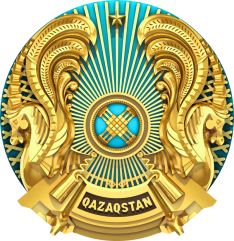 МИНИСТЕРСТВО ЮСТИЦИИРЕСПУБЛИКИ КАЗАХСТАН__________________________________________________________________________________________________________________________________________________________________________________________________________________________________________________________________BUIRYQПРИКАЗ____________________________________________Nur-Sultanqalasy№______________________________________________ город Нур-Султан№
р/н№
р/нАтауыАтауыАтауыАтауыАтауыАтауыБюджеттік бағдарлама кодыБюджеттік бағдарлама кодыБюджеттік бағдарлама кодыБюджеттік бағдарлама кодыБюджеттік бағдарлама кодыЖауапты орындаушыЖауапты орындаушыЖауапты орындаушыЖауапты орындаушыЖауапты орындаушыЖауапты орындаушыОрындау мерзіміОрындау мерзіміОрындау мерзіміОрындау мерзіміОрындау мерзіміАяқталу нысаныАяқталу нысаныАяқталу нысаныАяқталу нысаныАяқталу нысаныАяқталу нысаныАяқталу нысаны1122222233333444444555556666666I. Стратегиялық жоспардың мақсаттарына және нысаналы индикаторларына қол жеткізу іс-шараларыI. Стратегиялық жоспардың мақсаттарына және нысаналы индикаторларына қол жеткізу іс-шараларыI. Стратегиялық жоспардың мақсаттарына және нысаналы индикаторларына қол жеткізу іс-шараларыI. Стратегиялық жоспардың мақсаттарына және нысаналы индикаторларына қол жеткізу іс-шараларыI. Стратегиялық жоспардың мақсаттарына және нысаналы индикаторларына қол жеткізу іс-шараларыI. Стратегиялық жоспардың мақсаттарына және нысаналы индикаторларына қол жеткізу іс-шараларыI. Стратегиялық жоспардың мақсаттарына және нысаналы индикаторларына қол жеткізу іс-шараларыI. Стратегиялық жоспардың мақсаттарына және нысаналы индикаторларына қол жеткізу іс-шараларыI. Стратегиялық жоспардың мақсаттарына және нысаналы индикаторларына қол жеткізу іс-шараларыI. Стратегиялық жоспардың мақсаттарына және нысаналы индикаторларына қол жеткізу іс-шараларыI. Стратегиялық жоспардың мақсаттарына және нысаналы индикаторларына қол жеткізу іс-шараларыI. Стратегиялық жоспардың мақсаттарына және нысаналы индикаторларына қол жеткізу іс-шараларыI. Стратегиялық жоспардың мақсаттарына және нысаналы индикаторларына қол жеткізу іс-шараларыI. Стратегиялық жоспардың мақсаттарына және нысаналы индикаторларына қол жеткізу іс-шараларыI. Стратегиялық жоспардың мақсаттарына және нысаналы индикаторларына қол жеткізу іс-шараларыI. Стратегиялық жоспардың мақсаттарына және нысаналы индикаторларына қол жеткізу іс-шараларыI. Стратегиялық жоспардың мақсаттарына және нысаналы индикаторларына қол жеткізу іс-шараларыI. Стратегиялық жоспардың мақсаттарына және нысаналы индикаторларына қол жеткізу іс-шараларыI. Стратегиялық жоспардың мақсаттарына және нысаналы индикаторларына қол жеткізу іс-шараларыI. Стратегиялық жоспардың мақсаттарына және нысаналы индикаторларына қол жеткізу іс-шараларыI. Стратегиялық жоспардың мақсаттарына және нысаналы индикаторларына қол жеткізу іс-шараларыI. Стратегиялық жоспардың мақсаттарына және нысаналы индикаторларына қол жеткізу іс-шараларыI. Стратегиялық жоспардың мақсаттарына және нысаналы индикаторларына қол жеткізу іс-шараларыI. Стратегиялық жоспардың мақсаттарына және нысаналы индикаторларына қол жеткізу іс-шараларыI. Стратегиялық жоспардың мақсаттарына және нысаналы индикаторларына қол жеткізу іс-шараларыI. Стратегиялық жоспардың мақсаттарына және нысаналы индикаторларына қол жеткізу іс-шараларыI. Стратегиялық жоспардың мақсаттарына және нысаналы индикаторларына қол жеткізу іс-шараларыI. Стратегиялық жоспардың мақсаттарына және нысаналы индикаторларына қол жеткізу іс-шараларыI. Стратегиялық жоспардың мақсаттарына және нысаналы индикаторларына қол жеткізу іс-шараларыI. Стратегиялық жоспардың мақсаттарына және нысаналы индикаторларына қол жеткізу іс-шараларыI. Стратегиялық жоспардың мақсаттарына және нысаналы индикаторларына қол жеткізу іс-шаралары1 стратегиялық бағыт. Мемлекет қызметін құқықтық қамтамасыз ету1 стратегиялық бағыт. Мемлекет қызметін құқықтық қамтамасыз ету1 стратегиялық бағыт. Мемлекет қызметін құқықтық қамтамасыз ету1 стратегиялық бағыт. Мемлекет қызметін құқықтық қамтамасыз ету1 стратегиялық бағыт. Мемлекет қызметін құқықтық қамтамасыз ету1 стратегиялық бағыт. Мемлекет қызметін құқықтық қамтамасыз ету1 стратегиялық бағыт. Мемлекет қызметін құқықтық қамтамасыз ету1 стратегиялық бағыт. Мемлекет қызметін құқықтық қамтамасыз ету1 стратегиялық бағыт. Мемлекет қызметін құқықтық қамтамасыз ету1 стратегиялық бағыт. Мемлекет қызметін құқықтық қамтамасыз ету1 стратегиялық бағыт. Мемлекет қызметін құқықтық қамтамасыз ету1 стратегиялық бағыт. Мемлекет қызметін құқықтық қамтамасыз ету1 стратегиялық бағыт. Мемлекет қызметін құқықтық қамтамасыз ету1 стратегиялық бағыт. Мемлекет қызметін құқықтық қамтамасыз ету1 стратегиялық бағыт. Мемлекет қызметін құқықтық қамтамасыз ету1 стратегиялық бағыт. Мемлекет қызметін құқықтық қамтамасыз ету1 стратегиялық бағыт. Мемлекет қызметін құқықтық қамтамасыз ету1 стратегиялық бағыт. Мемлекет қызметін құқықтық қамтамасыз ету1 стратегиялық бағыт. Мемлекет қызметін құқықтық қамтамасыз ету1 стратегиялық бағыт. Мемлекет қызметін құқықтық қамтамасыз ету1 стратегиялық бағыт. Мемлекет қызметін құқықтық қамтамасыз ету1 стратегиялық бағыт. Мемлекет қызметін құқықтық қамтамасыз ету1 стратегиялық бағыт. Мемлекет қызметін құқықтық қамтамасыз ету1 стратегиялық бағыт. Мемлекет қызметін құқықтық қамтамасыз ету1 стратегиялық бағыт. Мемлекет қызметін құқықтық қамтамасыз ету1 стратегиялық бағыт. Мемлекет қызметін құқықтық қамтамасыз ету1 стратегиялық бағыт. Мемлекет қызметін құқықтық қамтамасыз ету1 стратегиялық бағыт. Мемлекет қызметін құқықтық қамтамасыз ету1 стратегиялық бағыт. Мемлекет қызметін құқықтық қамтамасыз ету1 стратегиялық бағыт. Мемлекет қызметін құқықтық қамтамасыз ету1 стратегиялық бағыт. Мемлекет қызметін құқықтық қамтамасыз етуМакроиндикаторларМакроиндикаторларМакроиндикаторларМакроиндикаторларМакроиндикаторларМакроиндикаторларМакроиндикаторларМакроиндикаторларМакроиндикаторларМакроиндикаторларМакроиндикаторларМакроиндикаторларМакроиндикаторларМакроиндикаторларМакроиндикаторларМакроиндикаторларМакроиндикаторларМакроиндикаторларМакроиндикаторларМакроиндикаторларМакроиндикаторларМакроиндикаторларМакроиндикаторларМакроиндикаторларМакроиндикаторларМакроиндикаторларМакроиндикаторларМакроиндикаторларМакроиндикаторларМакроиндикаторларМакроиндикаторларЗаң үстемдігінің индексі (Rule of Law Index, НГО «The World Justice Project»)Заң үстемдігінің индексі (Rule of Law Index, НГО «The World Justice Project»)Заң үстемдігінің индексі (Rule of Law Index, НГО «The World Justice Project»)Заң үстемдігінің индексі (Rule of Law Index, НГО «The World Justice Project»)Заң үстемдігінің индексі (Rule of Law Index, НГО «The World Justice Project»)Заң үстемдігінің индексі (Rule of Law Index, НГО «The World Justice Project»)Заң үстемдігінің индексі (Rule of Law Index, НГО «The World Justice Project»)Заң үстемдігінің индексі (Rule of Law Index, НГО «The World Justice Project»)Заң үстемдігінің индексі (Rule of Law Index, НГО «The World Justice Project»)Заң үстемдігінің индексі (Rule of Law Index, НГО «The World Justice Project»)Заң үстемдігінің индексі (Rule of Law Index, НГО «The World Justice Project»)Заң үстемдігінің индексі (Rule of Law Index, НГО «The World Justice Project»)Заң үстемдігінің индексі (Rule of Law Index, НГО «The World Justice Project»)Заң үстемдігінің индексі (Rule of Law Index, НГО «The World Justice Project»)Заң үстемдігінің индексі (Rule of Law Index, НГО «The World Justice Project»)Заң үстемдігінің индексі (Rule of Law Index, НГО «The World Justice Project»)Заң үстемдігінің индексі (Rule of Law Index, НГО «The World Justice Project»)Заң үстемдігінің индексі (Rule of Law Index, НГО «The World Justice Project»)Заң үстемдігінің индексі (Rule of Law Index, НГО «The World Justice Project»)Заң үстемдігінің индексі (Rule of Law Index, НГО «The World Justice Project»)Заң үстемдігінің индексі (Rule of Law Index, НГО «The World Justice Project»)Заң үстемдігінің индексі (Rule of Law Index, НГО «The World Justice Project»)Заң үстемдігінің индексі (Rule of Law Index, НГО «The World Justice Project»)Заң үстемдігінің индексі (Rule of Law Index, НГО «The World Justice Project»)Заң үстемдігінің индексі (Rule of Law Index, НГО «The World Justice Project»)Заң үстемдігінің индексі (Rule of Law Index, НГО «The World Justice Project»)Заң үстемдігінің индексі (Rule of Law Index, НГО «The World Justice Project»)Заң үстемдігінің индексі (Rule of Law Index, НГО «The World Justice Project»)Заң үстемдігінің индексі (Rule of Law Index, НГО «The World Justice Project»)Заң үстемдігінің индексі (Rule of Law Index, НГО «The World Justice Project»)Заң үстемдігінің индексі (Rule of Law Index, НГО «The World Justice Project»)Іс-шаралар:Іс-шаралар:Іс-шаралар:Іс-шаралар:Іс-шаралар:Іс-шаралар:Іс-шаралар:Іс-шаралар:Іс-шаралар:Іс-шаралар:Іс-шаралар:Іс-шаралар:Іс-шаралар:Іс-шаралар:Іс-шаралар:Іс-шаралар:Іс-шаралар:Іс-шаралар:Іс-шаралар:Іс-шаралар:Іс-шаралар:Іс-шаралар:Іс-шаралар:Іс-шаралар:Іс-шаралар:Іс-шаралар:Іс-шаралар:Іс-шаралар:Іс-шаралар:Іс-шаралар:Іс-шаралар:1.«Заң үстемдігі индексі» бағдарламасын іске асыру мақсатында мүдделі мемлекеттік органдармен кездесулер өткізу«Заң үстемдігі индексі» бағдарламасын іске асыру мақсатында мүдделі мемлекеттік органдармен кездесулер өткізу«Заң үстемдігі индексі» бағдарламасын іске асыру мақсатында мүдделі мемлекеттік органдармен кездесулер өткізу«Заң үстемдігі индексі» бағдарламасын іске асыру мақсатында мүдделі мемлекеттік органдармен кездесулер өткізу«Заң үстемдігі индексі» бағдарламасын іске асыру мақсатында мүдделі мемлекеттік органдармен кездесулер өткізу«Заң үстемдігі индексі» бағдарламасын іске асыру мақсатында мүдделі мемлекеттік органдармен кездесулер өткізу«Заң үстемдігі индексі» бағдарламасын іске асыру мақсатында мүдделі мемлекеттік органдармен кездесулер өткізуСЖжЖБД, ЗД, ЗТАД, НҚАТД, ХҚжЫД,  ТҚжЗҚҰД, ЗМҚД, САОД, СҚҰДСЖжЖБД, ЗД, ЗТАД, НҚАТД, ХҚжЫД,  ТҚжЗҚҰД, ЗМҚД, САОД, СҚҰДСЖжЖБД, ЗД, ЗТАД, НҚАТД, ХҚжЫД,  ТҚжЗҚҰД, ЗМҚД, САОД, СҚҰДСЖжЖБД, ЗД, ЗТАД, НҚАТД, ХҚжЫД,  ТҚжЗҚҰД, ЗМҚД, САОД, СҚҰДСЖжЖБД, ЗД, ЗТАД, НҚАТД, ХҚжЫД,  ТҚжЗҚҰД, ЗМҚД, САОД, СҚҰДСЖжЖБД, ЗД, ЗТАД, НҚАТД, ХҚжЫД,  ТҚжЗҚҰД, ЗМҚД, САОД, СҚҰДқаңтар-ақпанқаңтар-ақпанқаңтар-ақпанқаңтар-ақпанқаңтар-ақпанӘділет министріне ақпаратӘділет министріне ақпаратӘділет министріне ақпаратӘділет министріне ақпаратӘділет министріне ақпаратӘділет министріне ақпаратӘділет министріне ақпарат2. «Заң үстемдігінің индексі» бағдарламасын Easy Project жүйесіне енгізуге қатысты Ұлттық жобаларды іске асырылуын мониторингтеу офисімен (ҰЖО) жұмыс «Заң үстемдігінің индексі» бағдарламасын Easy Project жүйесіне енгізуге қатысты Ұлттық жобаларды іске асырылуын мониторингтеу офисімен (ҰЖО) жұмыс «Заң үстемдігінің индексі» бағдарламасын Easy Project жүйесіне енгізуге қатысты Ұлттық жобаларды іске асырылуын мониторингтеу офисімен (ҰЖО) жұмыс «Заң үстемдігінің индексі» бағдарламасын Easy Project жүйесіне енгізуге қатысты Ұлттық жобаларды іске асырылуын мониторингтеу офисімен (ҰЖО) жұмыс «Заң үстемдігінің индексі» бағдарламасын Easy Project жүйесіне енгізуге қатысты Ұлттық жобаларды іске асырылуын мониторингтеу офисімен (ҰЖО) жұмыс «Заң үстемдігінің индексі» бағдарламасын Easy Project жүйесіне енгізуге қатысты Ұлттық жобаларды іске асырылуын мониторингтеу офисімен (ҰЖО) жұмыс «Заң үстемдігінің индексі» бағдарламасын Easy Project жүйесіне енгізуге қатысты Ұлттық жобаларды іске асырылуын мониторингтеу офисімен (ҰЖО) жұмысСЖжЖБДСЖжЖБДСЖжЖБДСЖжЖБДСЖжЖБДСЖжЖБДақпан-наурызақпан-наурызақпан-наурызақпан-наурызақпан-наурызӘділет министріне ақпаратӘділет министріне ақпаратӘділет министріне ақпаратӘділет министріне ақпаратӘділет министріне ақпаратӘділет министріне ақпаратӘділет министріне ақпарат3.Заң үстемдігі индексінің бекітілген факторлары бойынша Easy Project ЖБАЖ толтыру.Заң үстемдігі индексінің бекітілген факторлары бойынша Easy Project ЖБАЖ толтыру.Заң үстемдігі индексінің бекітілген факторлары бойынша Easy Project ЖБАЖ толтыру.Заң үстемдігі индексінің бекітілген факторлары бойынша Easy Project ЖБАЖ толтыру.Заң үстемдігі индексінің бекітілген факторлары бойынша Easy Project ЖБАЖ толтыру.Заң үстемдігі индексінің бекітілген факторлары бойынша Easy Project ЖБАЖ толтыру.Заң үстемдігі индексінің бекітілген факторлары бойынша Easy Project ЖБАЖ толтыру.СЖжЖБД, ЗД, ЗТАД, НҚАТД, ХҚжЫД,  ТҚжЗҚҰД, ЗМҚД, САОД, СҚҰДСЖжЖБД, ЗД, ЗТАД, НҚАТД, ХҚжЫД,  ТҚжЗҚҰД, ЗМҚД, САОД, СҚҰДСЖжЖБД, ЗД, ЗТАД, НҚАТД, ХҚжЫД,  ТҚжЗҚҰД, ЗМҚД, САОД, СҚҰДСЖжЖБД, ЗД, ЗТАД, НҚАТД, ХҚжЫД,  ТҚжЗҚҰД, ЗМҚД, САОД, СҚҰДСЖжЖБД, ЗД, ЗТАД, НҚАТД, ХҚжЫД,  ТҚжЗҚҰД, ЗМҚД, САОД, СҚҰДСЖжЖБД, ЗД, ЗТАД, НҚАТД, ХҚжЫД,  ТҚжЗҚҰД, ЗМҚД, САОД, СҚҰДнаурыз-cәуірнаурыз-cәуірнаурыз-cәуірнаурыз-cәуірнаурыз-cәуірEasy Project ЖБАЖ-да «Заң үстемдігі индексі» бағдарламасы бойынша толтырылған деректерEasy Project ЖБАЖ-да «Заң үстемдігі индексі» бағдарламасы бойынша толтырылған деректерEasy Project ЖБАЖ-да «Заң үстемдігі индексі» бағдарламасы бойынша толтырылған деректерEasy Project ЖБАЖ-да «Заң үстемдігі индексі» бағдарламасы бойынша толтырылған деректерEasy Project ЖБАЖ-да «Заң үстемдігі индексі» бағдарламасы бойынша толтырылған деректерEasy Project ЖБАЖ-да «Заң үстемдігі индексі» бағдарламасы бойынша толтырылған деректерEasy Project ЖБАЖ-да «Заң үстемдігі индексі» бағдарламасы бойынша толтырылған деректер4.Easy Project жүйесінде «Заң үстемдігі индексі» бағдарламасының жобаларын мониторингтеу және бақылауEasy Project жүйесінде «Заң үстемдігі индексі» бағдарламасының жобаларын мониторингтеу және бақылауEasy Project жүйесінде «Заң үстемдігі индексі» бағдарламасының жобаларын мониторингтеу және бақылауEasy Project жүйесінде «Заң үстемдігі индексі» бағдарламасының жобаларын мониторингтеу және бақылауEasy Project жүйесінде «Заң үстемдігі индексі» бағдарламасының жобаларын мониторингтеу және бақылауEasy Project жүйесінде «Заң үстемдігі индексі» бағдарламасының жобаларын мониторингтеу және бақылауEasy Project жүйесінде «Заң үстемдігі индексі» бағдарламасының жобаларын мониторингтеу және бақылауСЖжЖБДСЖжЖБДСЖжЖБДСЖжЖБДСЖжЖБДСЖжЖБДтоқсан сайынтоқсан сайынтоқсан сайынтоқсан сайынтоқсан сайын«Заң үстемдігі индексі» бағдарламасын іске асыру барысы туралы есеп«Заң үстемдігі индексі» бағдарламасын іске асыру барысы туралы есеп«Заң үстемдігі индексі» бағдарламасын іске асыру барысы туралы есеп«Заң үстемдігі индексі» бағдарламасын іске асыру барысы туралы есеп«Заң үстемдігі индексі» бағдарламасын іске асыру барысы туралы есеп«Заң үстемдігі индексі» бағдарламасын іске асыру барысы туралы есеп«Заң үстемдігі индексі» бағдарламасын іске асыру барысы туралы есеп1.1. Мақсат. Ұлттық заңнаманы жетілдіру, сондай-ақ Қазақстанның ұлттық мүдделерiн қорғау мақсатында халықаралық аренадағы қызметiн құқықтық қамтамасыз ету1.1. Мақсат. Ұлттық заңнаманы жетілдіру, сондай-ақ Қазақстанның ұлттық мүдделерiн қорғау мақсатында халықаралық аренадағы қызметiн құқықтық қамтамасыз ету1.1. Мақсат. Ұлттық заңнаманы жетілдіру, сондай-ақ Қазақстанның ұлттық мүдделерiн қорғау мақсатында халықаралық аренадағы қызметiн құқықтық қамтамасыз ету1.1. Мақсат. Ұлттық заңнаманы жетілдіру, сондай-ақ Қазақстанның ұлттық мүдделерiн қорғау мақсатында халықаралық аренадағы қызметiн құқықтық қамтамасыз ету1.1. Мақсат. Ұлттық заңнаманы жетілдіру, сондай-ақ Қазақстанның ұлттық мүдделерiн қорғау мақсатында халықаралық аренадағы қызметiн құқықтық қамтамасыз ету1.1. Мақсат. Ұлттық заңнаманы жетілдіру, сондай-ақ Қазақстанның ұлттық мүдделерiн қорғау мақсатында халықаралық аренадағы қызметiн құқықтық қамтамасыз ету1.1. Мақсат. Ұлттық заңнаманы жетілдіру, сондай-ақ Қазақстанның ұлттық мүдделерiн қорғау мақсатында халықаралық аренадағы қызметiн құқықтық қамтамасыз ету1.1. Мақсат. Ұлттық заңнаманы жетілдіру, сондай-ақ Қазақстанның ұлттық мүдделерiн қорғау мақсатында халықаралық аренадағы қызметiн құқықтық қамтамасыз ету1.1. Мақсат. Ұлттық заңнаманы жетілдіру, сондай-ақ Қазақстанның ұлттық мүдделерiн қорғау мақсатында халықаралық аренадағы қызметiн құқықтық қамтамасыз ету1.1. Мақсат. Ұлттық заңнаманы жетілдіру, сондай-ақ Қазақстанның ұлттық мүдделерiн қорғау мақсатында халықаралық аренадағы қызметiн құқықтық қамтамасыз ету1.1. Мақсат. Ұлттық заңнаманы жетілдіру, сондай-ақ Қазақстанның ұлттық мүдделерiн қорғау мақсатында халықаралық аренадағы қызметiн құқықтық қамтамасыз ету1.1. Мақсат. Ұлттық заңнаманы жетілдіру, сондай-ақ Қазақстанның ұлттық мүдделерiн қорғау мақсатында халықаралық аренадағы қызметiн құқықтық қамтамасыз ету1.1. Мақсат. Ұлттық заңнаманы жетілдіру, сондай-ақ Қазақстанның ұлттық мүдделерiн қорғау мақсатында халықаралық аренадағы қызметiн құқықтық қамтамасыз ету1.1. Мақсат. Ұлттық заңнаманы жетілдіру, сондай-ақ Қазақстанның ұлттық мүдделерiн қорғау мақсатында халықаралық аренадағы қызметiн құқықтық қамтамасыз ету1.1. Мақсат. Ұлттық заңнаманы жетілдіру, сондай-ақ Қазақстанның ұлттық мүдделерiн қорғау мақсатында халықаралық аренадағы қызметiн құқықтық қамтамасыз ету1.1. Мақсат. Ұлттық заңнаманы жетілдіру, сондай-ақ Қазақстанның ұлттық мүдделерiн қорғау мақсатында халықаралық аренадағы қызметiн құқықтық қамтамасыз ету1.1. Мақсат. Ұлттық заңнаманы жетілдіру, сондай-ақ Қазақстанның ұлттық мүдделерiн қорғау мақсатында халықаралық аренадағы қызметiн құқықтық қамтамасыз ету1.1. Мақсат. Ұлттық заңнаманы жетілдіру, сондай-ақ Қазақстанның ұлттық мүдделерiн қорғау мақсатында халықаралық аренадағы қызметiн құқықтық қамтамасыз ету1.1. Мақсат. Ұлттық заңнаманы жетілдіру, сондай-ақ Қазақстанның ұлттық мүдделерiн қорғау мақсатында халықаралық аренадағы қызметiн құқықтық қамтамасыз ету1.1. Мақсат. Ұлттық заңнаманы жетілдіру, сондай-ақ Қазақстанның ұлттық мүдделерiн қорғау мақсатында халықаралық аренадағы қызметiн құқықтық қамтамасыз ету1.1. Мақсат. Ұлттық заңнаманы жетілдіру, сондай-ақ Қазақстанның ұлттық мүдделерiн қорғау мақсатында халықаралық аренадағы қызметiн құқықтық қамтамасыз ету1.1. Мақсат. Ұлттық заңнаманы жетілдіру, сондай-ақ Қазақстанның ұлттық мүдделерiн қорғау мақсатында халықаралық аренадағы қызметiн құқықтық қамтамасыз ету1.1. Мақсат. Ұлттық заңнаманы жетілдіру, сондай-ақ Қазақстанның ұлттық мүдделерiн қорғау мақсатында халықаралық аренадағы қызметiн құқықтық қамтамасыз ету1.1. Мақсат. Ұлттық заңнаманы жетілдіру, сондай-ақ Қазақстанның ұлттық мүдделерiн қорғау мақсатында халықаралық аренадағы қызметiн құқықтық қамтамасыз ету1.1. Мақсат. Ұлттық заңнаманы жетілдіру, сондай-ақ Қазақстанның ұлттық мүдделерiн қорғау мақсатында халықаралық аренадағы қызметiн құқықтық қамтамасыз ету1.1. Мақсат. Ұлттық заңнаманы жетілдіру, сондай-ақ Қазақстанның ұлттық мүдделерiн қорғау мақсатында халықаралық аренадағы қызметiн құқықтық қамтамасыз ету1.1. Мақсат. Ұлттық заңнаманы жетілдіру, сондай-ақ Қазақстанның ұлттық мүдделерiн қорғау мақсатында халықаралық аренадағы қызметiн құқықтық қамтамасыз ету1.1. Мақсат. Ұлттық заңнаманы жетілдіру, сондай-ақ Қазақстанның ұлттық мүдделерiн қорғау мақсатында халықаралық аренадағы қызметiн құқықтық қамтамасыз ету1.1. Мақсат. Ұлттық заңнаманы жетілдіру, сондай-ақ Қазақстанның ұлттық мүдделерiн қорғау мақсатында халықаралық аренадағы қызметiн құқықтық қамтамасыз ету1.1. Мақсат. Ұлттық заңнаманы жетілдіру, сондай-ақ Қазақстанның ұлттық мүдделерiн қорғау мақсатында халықаралық аренадағы қызметiн құқықтық қамтамасыз ету1.1. Мақсат. Ұлттық заңнаманы жетілдіру, сондай-ақ Қазақстанның ұлттық мүдделерiн қорғау мақсатында халықаралық аренадағы қызметiн құқықтық қамтамасыз етуБюджеттік бағдарламалармен өзара байланысты нысаналы индикаторлар:Бюджеттік бағдарламалармен өзара байланысты нысаналы индикаторлар:Бюджеттік бағдарламалармен өзара байланысты нысаналы индикаторлар:Бюджеттік бағдарламалармен өзара байланысты нысаналы индикаторлар:Бюджеттік бағдарламалармен өзара байланысты нысаналы индикаторлар:Бюджеттік бағдарламалармен өзара байланысты нысаналы индикаторлар:Бюджеттік бағдарламалармен өзара байланысты нысаналы индикаторлар:Бюджеттік бағдарламалармен өзара байланысты нысаналы индикаторлар:Бюджеттік бағдарламалармен өзара байланысты нысаналы индикаторлар:Бюджеттік бағдарламалармен өзара байланысты нысаналы индикаторлар:Бюджеттік бағдарламалармен өзара байланысты нысаналы индикаторлар:Бюджеттік бағдарламалармен өзара байланысты нысаналы индикаторлар:Бюджеттік бағдарламалармен өзара байланысты нысаналы индикаторлар:Бюджеттік бағдарламалармен өзара байланысты нысаналы индикаторлар:Бюджеттік бағдарламалармен өзара байланысты нысаналы индикаторлар:Бюджеттік бағдарламалармен өзара байланысты нысаналы индикаторлар:Бюджеттік бағдарламалармен өзара байланысты нысаналы индикаторлар:Бюджеттік бағдарламалармен өзара байланысты нысаналы индикаторлар:Бюджеттік бағдарламалармен өзара байланысты нысаналы индикаторлар:Бюджеттік бағдарламалармен өзара байланысты нысаналы индикаторлар:Бюджеттік бағдарламалармен өзара байланысты нысаналы индикаторлар:Бюджеттік бағдарламалармен өзара байланысты нысаналы индикаторлар:Бюджеттік бағдарламалармен өзара байланысты нысаналы индикаторлар:Бюджеттік бағдарламалармен өзара байланысты нысаналы индикаторлар:Бюджеттік бағдарламалармен өзара байланысты нысаналы индикаторлар:Бюджеттік бағдарламалармен өзара байланысты нысаналы индикаторлар:Бюджеттік бағдарламалармен өзара байланысты нысаналы индикаторлар:Бюджеттік бағдарламалармен өзара байланысты нысаналы индикаторлар:Бюджеттік бағдарламалармен өзара байланысты нысаналы индикаторлар:Бюджеттік бағдарламалармен өзара байланысты нысаналы индикаторлар:Бюджеттік бағдарламалармен өзара байланысты нысаналы индикаторлар:1.1.1.1.1.1.1.1.1.1.1.1.1.1.1.Әділет министрлігі Премьер-Министр Кеңсесіне енгізген заң жобаларының ішінен заң жобасының Қазақстан Республикасының Конституциясына және Қазақстан Республикасының заңдарына сәйкес келмеуіне байланысты Премьер-Министр Кеңсесі қайтарған заң жобаларының үлесіӘділет министрлігі Премьер-Министр Кеңсесіне енгізген заң жобаларының ішінен заң жобасының Қазақстан Республикасының Конституциясына және Қазақстан Республикасының заңдарына сәйкес келмеуіне байланысты Премьер-Министр Кеңсесі қайтарған заң жобаларының үлесіӘділет министрлігі Премьер-Министр Кеңсесіне енгізген заң жобаларының ішінен заң жобасының Қазақстан Республикасының Конституциясына және Қазақстан Республикасының заңдарына сәйкес келмеуіне байланысты Премьер-Министр Кеңсесі қайтарған заң жобаларының үлесіӘділет министрлігі Премьер-Министр Кеңсесіне енгізген заң жобаларының ішінен заң жобасының Қазақстан Республикасының Конституциясына және Қазақстан Республикасының заңдарына сәйкес келмеуіне байланысты Премьер-Министр Кеңсесі қайтарған заң жобаларының үлесіӘділет министрлігі Премьер-Министр Кеңсесіне енгізген заң жобаларының ішінен заң жобасының Қазақстан Республикасының Конституциясына және Қазақстан Республикасының заңдарына сәйкес келмеуіне байланысты Премьер-Министр Кеңсесі қайтарған заң жобаларының үлесіӘділет министрлігі Премьер-Министр Кеңсесіне енгізген заң жобаларының ішінен заң жобасының Қазақстан Республикасының Конституциясына және Қазақстан Республикасының заңдарына сәйкес келмеуіне байланысты Премьер-Министр Кеңсесі қайтарған заң жобаларының үлесіӘділет министрлігі Премьер-Министр Кеңсесіне енгізген заң жобаларының ішінен заң жобасының Қазақстан Республикасының Конституциясына және Қазақстан Республикасының заңдарына сәйкес келмеуіне байланысты Премьер-Министр Кеңсесі қайтарған заң жобаларының үлесіӘділет министрлігі Премьер-Министр Кеңсесіне енгізген заң жобаларының ішінен заң жобасының Қазақстан Республикасының Конституциясына және Қазақстан Республикасының заңдарына сәйкес келмеуіне байланысты Премьер-Министр Кеңсесі қайтарған заң жобаларының үлесіӘділет министрлігі Премьер-Министр Кеңсесіне енгізген заң жобаларының ішінен заң жобасының Қазақстан Республикасының Конституциясына және Қазақстан Республикасының заңдарына сәйкес келмеуіне байланысты Премьер-Министр Кеңсесі қайтарған заң жобаларының үлесіӘділет министрлігі Премьер-Министр Кеңсесіне енгізген заң жобаларының ішінен заң жобасының Қазақстан Республикасының Конституциясына және Қазақстан Республикасының заңдарына сәйкес келмеуіне байланысты Премьер-Министр Кеңсесі қайтарған заң жобаларының үлесіӘділет министрлігі Премьер-Министр Кеңсесіне енгізген заң жобаларының ішінен заң жобасының Қазақстан Республикасының Конституциясына және Қазақстан Республикасының заңдарына сәйкес келмеуіне байланысты Премьер-Министр Кеңсесі қайтарған заң жобаларының үлесіӘділет министрлігі Премьер-Министр Кеңсесіне енгізген заң жобаларының ішінен заң жобасының Қазақстан Республикасының Конституциясына және Қазақстан Республикасының заңдарына сәйкес келмеуіне байланысты Премьер-Министр Кеңсесі қайтарған заң жобаларының үлесіӘділет министрлігі Премьер-Министр Кеңсесіне енгізген заң жобаларының ішінен заң жобасының Қазақстан Республикасының Конституциясына және Қазақстан Республикасының заңдарына сәйкес келмеуіне байланысты Премьер-Министр Кеңсесі қайтарған заң жобаларының үлесіӘділет министрлігі Премьер-Министр Кеңсесіне енгізген заң жобаларының ішінен заң жобасының Қазақстан Республикасының Конституциясына және Қазақстан Республикасының заңдарына сәйкес келмеуіне байланысты Премьер-Министр Кеңсесі қайтарған заң жобаларының үлесіӘділет министрлігі Премьер-Министр Кеңсесіне енгізген заң жобаларының ішінен заң жобасының Қазақстан Республикасының Конституциясына және Қазақстан Республикасының заңдарына сәйкес келмеуіне байланысты Премьер-Министр Кеңсесі қайтарған заң жобаларының үлесіӘділет министрлігі Премьер-Министр Кеңсесіне енгізген заң жобаларының ішінен заң жобасының Қазақстан Республикасының Конституциясына және Қазақстан Республикасының заңдарына сәйкес келмеуіне байланысты Премьер-Министр Кеңсесі қайтарған заң жобаларының үлесіӘділет министрлігі Премьер-Министр Кеңсесіне енгізген заң жобаларының ішінен заң жобасының Қазақстан Республикасының Конституциясына және Қазақстан Республикасының заңдарына сәйкес келмеуіне байланысты Премьер-Министр Кеңсесі қайтарған заң жобаларының үлесіӘділет министрлігі Премьер-Министр Кеңсесіне енгізген заң жобаларының ішінен заң жобасының Қазақстан Республикасының Конституциясына және Қазақстан Республикасының заңдарына сәйкес келмеуіне байланысты Премьер-Министр Кеңсесі қайтарған заң жобаларының үлесіӘділет министрлігі Премьер-Министр Кеңсесіне енгізген заң жобаларының ішінен заң жобасының Қазақстан Республикасының Конституциясына және Қазақстан Республикасының заңдарына сәйкес келмеуіне байланысты Премьер-Министр Кеңсесі қайтарған заң жобаларының үлесіӘділет министрлігі Премьер-Министр Кеңсесіне енгізген заң жобаларының ішінен заң жобасының Қазақстан Республикасының Конституциясына және Қазақстан Республикасының заңдарына сәйкес келмеуіне байланысты Премьер-Министр Кеңсесі қайтарған заң жобаларының үлесіӘділет министрлігі Премьер-Министр Кеңсесіне енгізген заң жобаларының ішінен заң жобасының Қазақстан Республикасының Конституциясына және Қазақстан Республикасының заңдарына сәйкес келмеуіне байланысты Премьер-Министр Кеңсесі қайтарған заң жобаларының үлесіӘділет министрлігі Премьер-Министр Кеңсесіне енгізген заң жобаларының ішінен заң жобасының Қазақстан Республикасының Конституциясына және Қазақстан Республикасының заңдарына сәйкес келмеуіне байланысты Премьер-Министр Кеңсесі қайтарған заң жобаларының үлесіӘділет министрлігі Премьер-Министр Кеңсесіне енгізген заң жобаларының ішінен заң жобасының Қазақстан Республикасының Конституциясына және Қазақстан Республикасының заңдарына сәйкес келмеуіне байланысты Премьер-Министр Кеңсесі қайтарған заң жобаларының үлесіӘділет министрлігі Премьер-Министр Кеңсесіне енгізген заң жобаларының ішінен заң жобасының Қазақстан Республикасының Конституциясына және Қазақстан Республикасының заңдарына сәйкес келмеуіне байланысты Премьер-Министр Кеңсесі қайтарған заң жобаларының үлесіӘділет министрлігі Премьер-Министр Кеңсесіне енгізген заң жобаларының ішінен заң жобасының Қазақстан Республикасының Конституциясына және Қазақстан Республикасының заңдарына сәйкес келмеуіне байланысты Премьер-Министр Кеңсесі қайтарған заң жобаларының үлесіӘділет министрлігі Премьер-Министр Кеңсесіне енгізген заң жобаларының ішінен заң жобасының Қазақстан Республикасының Конституциясына және Қазақстан Республикасының заңдарына сәйкес келмеуіне байланысты Премьер-Министр Кеңсесі қайтарған заң жобаларының үлесіІс-шаралар:Іс-шаралар:Іс-шаралар:Іс-шаралар:Іс-шаралар:Іс-шаралар:Іс-шаралар:Іс-шаралар:Іс-шаралар:Іс-шаралар:Іс-шаралар:Іс-шаралар:Іс-шаралар:Іс-шаралар:Іс-шаралар:Іс-шаралар:Іс-шаралар:Іс-шаралар:Іс-шаралар:Іс-шаралар:Іс-шаралар:Іс-шаралар:Іс-шаралар:Іс-шаралар:Іс-шаралар:Іс-шаралар:Іс-шаралар:Іс-шаралар:Іс-шаралар:Іс-шаралар:Іс-шаралар:5.5.5.5.5.Заң сараптамасына келіп түсетін заң жобаларына ғылыми сараптама жүргізілуін қамтамасыз етуЗаң сараптамасына келіп түсетін заң жобаларына ғылыми сараптама жүргізілуін қамтамасыз етуЗаң сараптамасына келіп түсетін заң жобаларына ғылыми сараптама жүргізілуін қамтамасыз ету006006006006006006006006ЗДЗДЗДЗДЗДЗДЗДзаң жобаларының түсуі бойыншазаң жобаларының түсуі бойыншаОрындалған жұмыс актілеріОрындалған жұмыс актілеріОрындалған жұмыс актілеріОрындалған жұмыс актілеріОрындалған жұмыс актілеріОрындалған жұмыс актілеріОрындалған жұмыс актілері6.6.6.6.6.Заң жобаларына, сондай-ақ халықаралық шарттарға ғылыми лингвистикалық сараптама жүргізуді қамтамасыз ету Заң жобаларына, сондай-ақ халықаралық шарттарға ғылыми лингвистикалық сараптама жүргізуді қамтамасыз ету Заң жобаларына, сондай-ақ халықаралық шарттарға ғылыми лингвистикалық сараптама жүргізуді қамтамасыз ету 006006006006006006006006ЗД, ХҚЫД, ХЭИЖСДЗД, ХҚЫД, ХЭИЖСДЗД, ХҚЫД, ХЭИЖСДЗД, ХҚЫД, ХЭИЖСДЗД, ХҚЫД, ХЭИЖСДЗД, ХҚЫД, ХЭИЖСДЗД, ХҚЫД, ХЭИЖСДзаң жобаларының түсуі бойыншазаң жобаларының түсуі бойыншаОрындалған жұмыс актілеріОрындалған жұмыс актілеріОрындалған жұмыс актілеріОрындалған жұмыс актілеріОрындалған жұмыс актілеріОрындалған жұмыс актілеріОрындалған жұмыс актілері7.7.7.7.7.Заң жобаларының және/немесе заң жобаларының тұжырымдамаларын әзірлеу кезінде ғылыми-зерттеу жұмысын қамтамасыз етуЗаң жобаларының және/немесе заң жобаларының тұжырымдамаларын әзірлеу кезінде ғылыми-зерттеу жұмысын қамтамасыз етуЗаң жобаларының және/немесе заң жобаларының тұжырымдамаларын әзірлеу кезінде ғылыми-зерттеу жұмысын қамтамасыз ету006006006006006006006006ЗДЗДЗДЗДЗДЗДЗДзаң жобаларының түсуі бойыншазаң жобаларының түсуі бойыншаОрындалған жұмыс актілеріОрындалған жұмыс актілеріОрындалған жұмыс актілеріОрындалған жұмыс актілеріОрындалған жұмыс актілеріОрындалған жұмыс актілеріОрындалған жұмыс актілері1.1.2.1.1.2.1.1.2.1.1.2.1.1.2.Әділет министрлігімен келісілген Қазақстан Республикасы Президентінің нормативтік құқықтық жарлықтарының және Қазақстан Республикасы Үкіметінің нормативтік құқықтық қаулыларының, Конституциялық Кеңестің қаулылары, прокурорлық қадағалау актілері және сот шешімдерінің негізінде өзгертілген не күшін жойған актілерінің үлесі (есеп беру кезеңінде келісілген жобалардың жалпы санынан)Әділет министрлігімен келісілген Қазақстан Республикасы Президентінің нормативтік құқықтық жарлықтарының және Қазақстан Республикасы Үкіметінің нормативтік құқықтық қаулыларының, Конституциялық Кеңестің қаулылары, прокурорлық қадағалау актілері және сот шешімдерінің негізінде өзгертілген не күшін жойған актілерінің үлесі (есеп беру кезеңінде келісілген жобалардың жалпы санынан)Әділет министрлігімен келісілген Қазақстан Республикасы Президентінің нормативтік құқықтық жарлықтарының және Қазақстан Республикасы Үкіметінің нормативтік құқықтық қаулыларының, Конституциялық Кеңестің қаулылары, прокурорлық қадағалау актілері және сот шешімдерінің негізінде өзгертілген не күшін жойған актілерінің үлесі (есеп беру кезеңінде келісілген жобалардың жалпы санынан)Әділет министрлігімен келісілген Қазақстан Республикасы Президентінің нормативтік құқықтық жарлықтарының және Қазақстан Республикасы Үкіметінің нормативтік құқықтық қаулыларының, Конституциялық Кеңестің қаулылары, прокурорлық қадағалау актілері және сот шешімдерінің негізінде өзгертілген не күшін жойған актілерінің үлесі (есеп беру кезеңінде келісілген жобалардың жалпы санынан)Әділет министрлігімен келісілген Қазақстан Республикасы Президентінің нормативтік құқықтық жарлықтарының және Қазақстан Республикасы Үкіметінің нормативтік құқықтық қаулыларының, Конституциялық Кеңестің қаулылары, прокурорлық қадағалау актілері және сот шешімдерінің негізінде өзгертілген не күшін жойған актілерінің үлесі (есеп беру кезеңінде келісілген жобалардың жалпы санынан)Әділет министрлігімен келісілген Қазақстан Республикасы Президентінің нормативтік құқықтық жарлықтарының және Қазақстан Республикасы Үкіметінің нормативтік құқықтық қаулыларының, Конституциялық Кеңестің қаулылары, прокурорлық қадағалау актілері және сот шешімдерінің негізінде өзгертілген не күшін жойған актілерінің үлесі (есеп беру кезеңінде келісілген жобалардың жалпы санынан)Әділет министрлігімен келісілген Қазақстан Республикасы Президентінің нормативтік құқықтық жарлықтарының және Қазақстан Республикасы Үкіметінің нормативтік құқықтық қаулыларының, Конституциялық Кеңестің қаулылары, прокурорлық қадағалау актілері және сот шешімдерінің негізінде өзгертілген не күшін жойған актілерінің үлесі (есеп беру кезеңінде келісілген жобалардың жалпы санынан)Әділет министрлігімен келісілген Қазақстан Республикасы Президентінің нормативтік құқықтық жарлықтарының және Қазақстан Республикасы Үкіметінің нормативтік құқықтық қаулыларының, Конституциялық Кеңестің қаулылары, прокурорлық қадағалау актілері және сот шешімдерінің негізінде өзгертілген не күшін жойған актілерінің үлесі (есеп беру кезеңінде келісілген жобалардың жалпы санынан)Әділет министрлігімен келісілген Қазақстан Республикасы Президентінің нормативтік құқықтық жарлықтарының және Қазақстан Республикасы Үкіметінің нормативтік құқықтық қаулыларының, Конституциялық Кеңестің қаулылары, прокурорлық қадағалау актілері және сот шешімдерінің негізінде өзгертілген не күшін жойған актілерінің үлесі (есеп беру кезеңінде келісілген жобалардың жалпы санынан)Әділет министрлігімен келісілген Қазақстан Республикасы Президентінің нормативтік құқықтық жарлықтарының және Қазақстан Республикасы Үкіметінің нормативтік құқықтық қаулыларының, Конституциялық Кеңестің қаулылары, прокурорлық қадағалау актілері және сот шешімдерінің негізінде өзгертілген не күшін жойған актілерінің үлесі (есеп беру кезеңінде келісілген жобалардың жалпы санынан)Әділет министрлігімен келісілген Қазақстан Республикасы Президентінің нормативтік құқықтық жарлықтарының және Қазақстан Республикасы Үкіметінің нормативтік құқықтық қаулыларының, Конституциялық Кеңестің қаулылары, прокурорлық қадағалау актілері және сот шешімдерінің негізінде өзгертілген не күшін жойған актілерінің үлесі (есеп беру кезеңінде келісілген жобалардың жалпы санынан)Әділет министрлігімен келісілген Қазақстан Республикасы Президентінің нормативтік құқықтық жарлықтарының және Қазақстан Республикасы Үкіметінің нормативтік құқықтық қаулыларының, Конституциялық Кеңестің қаулылары, прокурорлық қадағалау актілері және сот шешімдерінің негізінде өзгертілген не күшін жойған актілерінің үлесі (есеп беру кезеңінде келісілген жобалардың жалпы санынан)Әділет министрлігімен келісілген Қазақстан Республикасы Президентінің нормативтік құқықтық жарлықтарының және Қазақстан Республикасы Үкіметінің нормативтік құқықтық қаулыларының, Конституциялық Кеңестің қаулылары, прокурорлық қадағалау актілері және сот шешімдерінің негізінде өзгертілген не күшін жойған актілерінің үлесі (есеп беру кезеңінде келісілген жобалардың жалпы санынан)Әділет министрлігімен келісілген Қазақстан Республикасы Президентінің нормативтік құқықтық жарлықтарының және Қазақстан Республикасы Үкіметінің нормативтік құқықтық қаулыларының, Конституциялық Кеңестің қаулылары, прокурорлық қадағалау актілері және сот шешімдерінің негізінде өзгертілген не күшін жойған актілерінің үлесі (есеп беру кезеңінде келісілген жобалардың жалпы санынан)Әділет министрлігімен келісілген Қазақстан Республикасы Президентінің нормативтік құқықтық жарлықтарының және Қазақстан Республикасы Үкіметінің нормативтік құқықтық қаулыларының, Конституциялық Кеңестің қаулылары, прокурорлық қадағалау актілері және сот шешімдерінің негізінде өзгертілген не күшін жойған актілерінің үлесі (есеп беру кезеңінде келісілген жобалардың жалпы санынан)Әділет министрлігімен келісілген Қазақстан Республикасы Президентінің нормативтік құқықтық жарлықтарының және Қазақстан Республикасы Үкіметінің нормативтік құқықтық қаулыларының, Конституциялық Кеңестің қаулылары, прокурорлық қадағалау актілері және сот шешімдерінің негізінде өзгертілген не күшін жойған актілерінің үлесі (есеп беру кезеңінде келісілген жобалардың жалпы санынан)Әділет министрлігімен келісілген Қазақстан Республикасы Президентінің нормативтік құқықтық жарлықтарының және Қазақстан Республикасы Үкіметінің нормативтік құқықтық қаулыларының, Конституциялық Кеңестің қаулылары, прокурорлық қадағалау актілері және сот шешімдерінің негізінде өзгертілген не күшін жойған актілерінің үлесі (есеп беру кезеңінде келісілген жобалардың жалпы санынан)Әділет министрлігімен келісілген Қазақстан Республикасы Президентінің нормативтік құқықтық жарлықтарының және Қазақстан Республикасы Үкіметінің нормативтік құқықтық қаулыларының, Конституциялық Кеңестің қаулылары, прокурорлық қадағалау актілері және сот шешімдерінің негізінде өзгертілген не күшін жойған актілерінің үлесі (есеп беру кезеңінде келісілген жобалардың жалпы санынан)Әділет министрлігімен келісілген Қазақстан Республикасы Президентінің нормативтік құқықтық жарлықтарының және Қазақстан Республикасы Үкіметінің нормативтік құқықтық қаулыларының, Конституциялық Кеңестің қаулылары, прокурорлық қадағалау актілері және сот шешімдерінің негізінде өзгертілген не күшін жойған актілерінің үлесі (есеп беру кезеңінде келісілген жобалардың жалпы санынан)Әділет министрлігімен келісілген Қазақстан Республикасы Президентінің нормативтік құқықтық жарлықтарының және Қазақстан Республикасы Үкіметінің нормативтік құқықтық қаулыларының, Конституциялық Кеңестің қаулылары, прокурорлық қадағалау актілері және сот шешімдерінің негізінде өзгертілген не күшін жойған актілерінің үлесі (есеп беру кезеңінде келісілген жобалардың жалпы санынан)Әділет министрлігімен келісілген Қазақстан Республикасы Президентінің нормативтік құқықтық жарлықтарының және Қазақстан Республикасы Үкіметінің нормативтік құқықтық қаулыларының, Конституциялық Кеңестің қаулылары, прокурорлық қадағалау актілері және сот шешімдерінің негізінде өзгертілген не күшін жойған актілерінің үлесі (есеп беру кезеңінде келісілген жобалардың жалпы санынан)Әділет министрлігімен келісілген Қазақстан Республикасы Президентінің нормативтік құқықтық жарлықтарының және Қазақстан Республикасы Үкіметінің нормативтік құқықтық қаулыларының, Конституциялық Кеңестің қаулылары, прокурорлық қадағалау актілері және сот шешімдерінің негізінде өзгертілген не күшін жойған актілерінің үлесі (есеп беру кезеңінде келісілген жобалардың жалпы санынан)Әділет министрлігімен келісілген Қазақстан Республикасы Президентінің нормативтік құқықтық жарлықтарының және Қазақстан Республикасы Үкіметінің нормативтік құқықтық қаулыларының, Конституциялық Кеңестің қаулылары, прокурорлық қадағалау актілері және сот шешімдерінің негізінде өзгертілген не күшін жойған актілерінің үлесі (есеп беру кезеңінде келісілген жобалардың жалпы санынан)Әділет министрлігімен келісілген Қазақстан Республикасы Президентінің нормативтік құқықтық жарлықтарының және Қазақстан Республикасы Үкіметінің нормативтік құқықтық қаулыларының, Конституциялық Кеңестің қаулылары, прокурорлық қадағалау актілері және сот шешімдерінің негізінде өзгертілген не күшін жойған актілерінің үлесі (есеп беру кезеңінде келісілген жобалардың жалпы санынан)Әділет министрлігімен келісілген Қазақстан Республикасы Президентінің нормативтік құқықтық жарлықтарының және Қазақстан Республикасы Үкіметінің нормативтік құқықтық қаулыларының, Конституциялық Кеңестің қаулылары, прокурорлық қадағалау актілері және сот шешімдерінің негізінде өзгертілген не күшін жойған актілерінің үлесі (есеп беру кезеңінде келісілген жобалардың жалпы санынан)Әділет министрлігімен келісілген Қазақстан Республикасы Президентінің нормативтік құқықтық жарлықтарының және Қазақстан Республикасы Үкіметінің нормативтік құқықтық қаулыларының, Конституциялық Кеңестің қаулылары, прокурорлық қадағалау актілері және сот шешімдерінің негізінде өзгертілген не күшін жойған актілерінің үлесі (есеп беру кезеңінде келісілген жобалардың жалпы санынан)Іс-шаралар:Іс-шаралар:Іс-шаралар:Іс-шаралар:Іс-шаралар:Іс-шаралар:Іс-шаралар:Іс-шаралар:Іс-шаралар:Іс-шаралар:Іс-шаралар:Іс-шаралар:Іс-шаралар:Іс-шаралар:Іс-шаралар:Іс-шаралар:Іс-шаралар:Іс-шаралар:Іс-шаралар:Іс-шаралар:Іс-шаралар:Іс-шаралар:Іс-шаралар:Іс-шаралар:Іс-шаралар:Іс-шаралар:Іс-шаралар:Іс-шаралар:Іс-шаралар:Іс-шаралар:Іс-шаралар:8.8.8.8.8.2022 жылдың 9 ай ішінде заңдық сараптамасына келіп түскен Қазақстан РеспубликасыПрезидентінің Жарлықтары, Үкіметінің қаулылары және Премьер-Министр өкімдерінің жобалары бойынша Әділет министрлігінің ескертулеріне талдау жасау2022 жылдың 9 ай ішінде заңдық сараптамасына келіп түскен Қазақстан РеспубликасыПрезидентінің Жарлықтары, Үкіметінің қаулылары және Премьер-Министр өкімдерінің жобалары бойынша Әділет министрлігінің ескертулеріне талдау жасау2022 жылдың 9 ай ішінде заңдық сараптамасына келіп түскен Қазақстан РеспубликасыПрезидентінің Жарлықтары, Үкіметінің қаулылары және Премьер-Министр өкімдерінің жобалары бойынша Әділет министрлігінің ескертулеріне талдау жасау ЗТАД ЗТАД ЗТАД ЗТАД ЗТАД ЗТАД ЗТАД ЗТАД ЗТАДқазан қазан қазан қазан Жетекші Әділет вице-министріне акпаратЖетекші Әділет вице-министріне акпаратЖетекші Әділет вице-министріне акпаратЖетекші Әділет вице-министріне акпаратЖетекші Әділет вице-министріне акпарат1.1.3.1.1.3.1.1.3.1.1.3.1.1.3.Мемлекеттік тіркеу барысында сапасыз заң сараптамасын жүргізуге байланысты негізделген прокурорлық қадағалау актілері (наразылықтар, ұсыныстар) енгізілген Қазақстан Республикасының Әділет органдарымен есеп беру кезеңінде тіркелген (есеп беру кезеңінде тіркелген НҚА жалпы санынан) нормативтік құқықтық актілердің үлесіМемлекеттік тіркеу барысында сапасыз заң сараптамасын жүргізуге байланысты негізделген прокурорлық қадағалау актілері (наразылықтар, ұсыныстар) енгізілген Қазақстан Республикасының Әділет органдарымен есеп беру кезеңінде тіркелген (есеп беру кезеңінде тіркелген НҚА жалпы санынан) нормативтік құқықтық актілердің үлесіМемлекеттік тіркеу барысында сапасыз заң сараптамасын жүргізуге байланысты негізделген прокурорлық қадағалау актілері (наразылықтар, ұсыныстар) енгізілген Қазақстан Республикасының Әділет органдарымен есеп беру кезеңінде тіркелген (есеп беру кезеңінде тіркелген НҚА жалпы санынан) нормативтік құқықтық актілердің үлесіМемлекеттік тіркеу барысында сапасыз заң сараптамасын жүргізуге байланысты негізделген прокурорлық қадағалау актілері (наразылықтар, ұсыныстар) енгізілген Қазақстан Республикасының Әділет органдарымен есеп беру кезеңінде тіркелген (есеп беру кезеңінде тіркелген НҚА жалпы санынан) нормативтік құқықтық актілердің үлесіМемлекеттік тіркеу барысында сапасыз заң сараптамасын жүргізуге байланысты негізделген прокурорлық қадағалау актілері (наразылықтар, ұсыныстар) енгізілген Қазақстан Республикасының Әділет органдарымен есеп беру кезеңінде тіркелген (есеп беру кезеңінде тіркелген НҚА жалпы санынан) нормативтік құқықтық актілердің үлесіМемлекеттік тіркеу барысында сапасыз заң сараптамасын жүргізуге байланысты негізделген прокурорлық қадағалау актілері (наразылықтар, ұсыныстар) енгізілген Қазақстан Республикасының Әділет органдарымен есеп беру кезеңінде тіркелген (есеп беру кезеңінде тіркелген НҚА жалпы санынан) нормативтік құқықтық актілердің үлесіМемлекеттік тіркеу барысында сапасыз заң сараптамасын жүргізуге байланысты негізделген прокурорлық қадағалау актілері (наразылықтар, ұсыныстар) енгізілген Қазақстан Республикасының Әділет органдарымен есеп беру кезеңінде тіркелген (есеп беру кезеңінде тіркелген НҚА жалпы санынан) нормативтік құқықтық актілердің үлесіМемлекеттік тіркеу барысында сапасыз заң сараптамасын жүргізуге байланысты негізделген прокурорлық қадағалау актілері (наразылықтар, ұсыныстар) енгізілген Қазақстан Республикасының Әділет органдарымен есеп беру кезеңінде тіркелген (есеп беру кезеңінде тіркелген НҚА жалпы санынан) нормативтік құқықтық актілердің үлесіМемлекеттік тіркеу барысында сапасыз заң сараптамасын жүргізуге байланысты негізделген прокурорлық қадағалау актілері (наразылықтар, ұсыныстар) енгізілген Қазақстан Республикасының Әділет органдарымен есеп беру кезеңінде тіркелген (есеп беру кезеңінде тіркелген НҚА жалпы санынан) нормативтік құқықтық актілердің үлесіМемлекеттік тіркеу барысында сапасыз заң сараптамасын жүргізуге байланысты негізделген прокурорлық қадағалау актілері (наразылықтар, ұсыныстар) енгізілген Қазақстан Республикасының Әділет органдарымен есеп беру кезеңінде тіркелген (есеп беру кезеңінде тіркелген НҚА жалпы санынан) нормативтік құқықтық актілердің үлесіМемлекеттік тіркеу барысында сапасыз заң сараптамасын жүргізуге байланысты негізделген прокурорлық қадағалау актілері (наразылықтар, ұсыныстар) енгізілген Қазақстан Республикасының Әділет органдарымен есеп беру кезеңінде тіркелген (есеп беру кезеңінде тіркелген НҚА жалпы санынан) нормативтік құқықтық актілердің үлесіМемлекеттік тіркеу барысында сапасыз заң сараптамасын жүргізуге байланысты негізделген прокурорлық қадағалау актілері (наразылықтар, ұсыныстар) енгізілген Қазақстан Республикасының Әділет органдарымен есеп беру кезеңінде тіркелген (есеп беру кезеңінде тіркелген НҚА жалпы санынан) нормативтік құқықтық актілердің үлесіМемлекеттік тіркеу барысында сапасыз заң сараптамасын жүргізуге байланысты негізделген прокурорлық қадағалау актілері (наразылықтар, ұсыныстар) енгізілген Қазақстан Республикасының Әділет органдарымен есеп беру кезеңінде тіркелген (есеп беру кезеңінде тіркелген НҚА жалпы санынан) нормативтік құқықтық актілердің үлесіМемлекеттік тіркеу барысында сапасыз заң сараптамасын жүргізуге байланысты негізделген прокурорлық қадағалау актілері (наразылықтар, ұсыныстар) енгізілген Қазақстан Республикасының Әділет органдарымен есеп беру кезеңінде тіркелген (есеп беру кезеңінде тіркелген НҚА жалпы санынан) нормативтік құқықтық актілердің үлесіМемлекеттік тіркеу барысында сапасыз заң сараптамасын жүргізуге байланысты негізделген прокурорлық қадағалау актілері (наразылықтар, ұсыныстар) енгізілген Қазақстан Республикасының Әділет органдарымен есеп беру кезеңінде тіркелген (есеп беру кезеңінде тіркелген НҚА жалпы санынан) нормативтік құқықтық актілердің үлесіМемлекеттік тіркеу барысында сапасыз заң сараптамасын жүргізуге байланысты негізделген прокурорлық қадағалау актілері (наразылықтар, ұсыныстар) енгізілген Қазақстан Республикасының Әділет органдарымен есеп беру кезеңінде тіркелген (есеп беру кезеңінде тіркелген НҚА жалпы санынан) нормативтік құқықтық актілердің үлесіМемлекеттік тіркеу барысында сапасыз заң сараптамасын жүргізуге байланысты негізделген прокурорлық қадағалау актілері (наразылықтар, ұсыныстар) енгізілген Қазақстан Республикасының Әділет органдарымен есеп беру кезеңінде тіркелген (есеп беру кезеңінде тіркелген НҚА жалпы санынан) нормативтік құқықтық актілердің үлесіМемлекеттік тіркеу барысында сапасыз заң сараптамасын жүргізуге байланысты негізделген прокурорлық қадағалау актілері (наразылықтар, ұсыныстар) енгізілген Қазақстан Республикасының Әділет органдарымен есеп беру кезеңінде тіркелген (есеп беру кезеңінде тіркелген НҚА жалпы санынан) нормативтік құқықтық актілердің үлесіМемлекеттік тіркеу барысында сапасыз заң сараптамасын жүргізуге байланысты негізделген прокурорлық қадағалау актілері (наразылықтар, ұсыныстар) енгізілген Қазақстан Республикасының Әділет органдарымен есеп беру кезеңінде тіркелген (есеп беру кезеңінде тіркелген НҚА жалпы санынан) нормативтік құқықтық актілердің үлесіМемлекеттік тіркеу барысында сапасыз заң сараптамасын жүргізуге байланысты негізделген прокурорлық қадағалау актілері (наразылықтар, ұсыныстар) енгізілген Қазақстан Республикасының Әділет органдарымен есеп беру кезеңінде тіркелген (есеп беру кезеңінде тіркелген НҚА жалпы санынан) нормативтік құқықтық актілердің үлесіМемлекеттік тіркеу барысында сапасыз заң сараптамасын жүргізуге байланысты негізделген прокурорлық қадағалау актілері (наразылықтар, ұсыныстар) енгізілген Қазақстан Республикасының Әділет органдарымен есеп беру кезеңінде тіркелген (есеп беру кезеңінде тіркелген НҚА жалпы санынан) нормативтік құқықтық актілердің үлесіМемлекеттік тіркеу барысында сапасыз заң сараптамасын жүргізуге байланысты негізделген прокурорлық қадағалау актілері (наразылықтар, ұсыныстар) енгізілген Қазақстан Республикасының Әділет органдарымен есеп беру кезеңінде тіркелген (есеп беру кезеңінде тіркелген НҚА жалпы санынан) нормативтік құқықтық актілердің үлесіМемлекеттік тіркеу барысында сапасыз заң сараптамасын жүргізуге байланысты негізделген прокурорлық қадағалау актілері (наразылықтар, ұсыныстар) енгізілген Қазақстан Республикасының Әділет органдарымен есеп беру кезеңінде тіркелген (есеп беру кезеңінде тіркелген НҚА жалпы санынан) нормативтік құқықтық актілердің үлесіМемлекеттік тіркеу барысында сапасыз заң сараптамасын жүргізуге байланысты негізделген прокурорлық қадағалау актілері (наразылықтар, ұсыныстар) енгізілген Қазақстан Республикасының Әділет органдарымен есеп беру кезеңінде тіркелген (есеп беру кезеңінде тіркелген НҚА жалпы санынан) нормативтік құқықтық актілердің үлесіМемлекеттік тіркеу барысында сапасыз заң сараптамасын жүргізуге байланысты негізделген прокурорлық қадағалау актілері (наразылықтар, ұсыныстар) енгізілген Қазақстан Республикасының Әділет органдарымен есеп беру кезеңінде тіркелген (есеп беру кезеңінде тіркелген НҚА жалпы санынан) нормативтік құқықтық актілердің үлесіМемлекеттік тіркеу барысында сапасыз заң сараптамасын жүргізуге байланысты негізделген прокурорлық қадағалау актілері (наразылықтар, ұсыныстар) енгізілген Қазақстан Республикасының Әділет органдарымен есеп беру кезеңінде тіркелген (есеп беру кезеңінде тіркелген НҚА жалпы санынан) нормативтік құқықтық актілердің үлесіІс-шаралар:Іс-шаралар:Іс-шаралар:Іс-шаралар:Іс-шаралар:Іс-шаралар:Іс-шаралар:Іс-шаралар:Іс-шаралар:Іс-шаралар:Іс-шаралар:Іс-шаралар:Іс-шаралар:Іс-шаралар:Іс-шаралар:Іс-шаралар:Іс-шаралар:Іс-шаралар:Іс-шаралар:Іс-шаралар:Іс-шаралар:Іс-шаралар:Іс-шаралар:Іс-шаралар:Іс-шаралар:Іс-шаралар:Іс-шаралар:Іс-шаралар:Іс-шаралар:Іс-шаралар:Іс-шаралар:9.9.9.9.9.2021 жылдың 2-жартыжылдығында орталық мемлекеттік органдардың нормативтік құқықтық актілеріне заң сараптамасының нәтижелері бойынша Әділет министрлігінің ескертулерді талдау2021 жылдың 2-жартыжылдығында орталық мемлекеттік органдардың нормативтік құқықтық актілеріне заң сараптамасының нәтижелері бойынша Әділет министрлігінің ескертулерді талдау2021 жылдың 2-жартыжылдығында орталық мемлекеттік органдардың нормативтік құқықтық актілеріне заң сараптамасының нәтижелері бойынша Әділет министрлігінің ескертулерді талдауНҚАТДНҚАТДНҚАТДНҚАТДНҚАТДНҚАТДНҚАТД1-тоқсан1-тоқсан1-тоқсан1-тоқсан1-тоқсанЖетекшілік ететін Әділет вице-министріне ақпарат,кейіннен орталық мемлекеттік органдарға жіберуЖетекшілік ететін Әділет вице-министріне ақпарат,кейіннен орталық мемлекеттік органдарға жіберуЖетекшілік ететін Әділет вице-министріне ақпарат,кейіннен орталық мемлекеттік органдарға жіберуЖетекшілік ететін Әділет вице-министріне ақпарат,кейіннен орталық мемлекеттік органдарға жіберуЖетекшілік ететін Әділет вице-министріне ақпарат,кейіннен орталық мемлекеттік органдарға жіберу10.10.10.10.10.2022 жылдың 1-жартыжылдығында орталық мемлекеттік органдардың нормативтік құқықтық актілеріне заң сараптамасының нәтижелері бойынша Әділет министрлігінің ескертулерді талдау2022 жылдың 1-жартыжылдығында орталық мемлекеттік органдардың нормативтік құқықтық актілеріне заң сараптамасының нәтижелері бойынша Әділет министрлігінің ескертулерді талдау2022 жылдың 1-жартыжылдығында орталық мемлекеттік органдардың нормативтік құқықтық актілеріне заң сараптамасының нәтижелері бойынша Әділет министрлігінің ескертулерді талдауНҚАТДНҚАТДНҚАТДНҚАТДНҚАТДНҚАТДНҚАТД3-тоқсан3-тоқсан3-тоқсан3-тоқсан3-тоқсанЖетекшілік ететін Әділет вице-министріне ақпарат,кейіннен орталық мемлекеттік органдарға жіберуЖетекшілік ететін Әділет вице-министріне ақпарат,кейіннен орталық мемлекеттік органдарға жіберуЖетекшілік ететін Әділет вице-министріне ақпарат,кейіннен орталық мемлекеттік органдарға жіберуЖетекшілік ететін Әділет вице-министріне ақпарат,кейіннен орталық мемлекеттік органдарға жіберуЖетекшілік ететін Әділет вице-министріне ақпарат,кейіннен орталық мемлекеттік органдарға жіберу1.1.4.1.1.4.1.1.4.1.1.4.1.1.4.Іргелі және қолданбалы зерттеулер жүргізу нәтижелері бойынша алынған ұсынымдардың нормативтік құқықтық актілерде көрініс тапқан үлесі  Іргелі және қолданбалы зерттеулер жүргізу нәтижелері бойынша алынған ұсынымдардың нормативтік құқықтық актілерде көрініс тапқан үлесі  Іргелі және қолданбалы зерттеулер жүргізу нәтижелері бойынша алынған ұсынымдардың нормативтік құқықтық актілерде көрініс тапқан үлесі  Іргелі және қолданбалы зерттеулер жүргізу нәтижелері бойынша алынған ұсынымдардың нормативтік құқықтық актілерде көрініс тапқан үлесі  Іргелі және қолданбалы зерттеулер жүргізу нәтижелері бойынша алынған ұсынымдардың нормативтік құқықтық актілерде көрініс тапқан үлесі  Іргелі және қолданбалы зерттеулер жүргізу нәтижелері бойынша алынған ұсынымдардың нормативтік құқықтық актілерде көрініс тапқан үлесі  Іргелі және қолданбалы зерттеулер жүргізу нәтижелері бойынша алынған ұсынымдардың нормативтік құқықтық актілерде көрініс тапқан үлесі  Іргелі және қолданбалы зерттеулер жүргізу нәтижелері бойынша алынған ұсынымдардың нормативтік құқықтық актілерде көрініс тапқан үлесі  Іргелі және қолданбалы зерттеулер жүргізу нәтижелері бойынша алынған ұсынымдардың нормативтік құқықтық актілерде көрініс тапқан үлесі  Іргелі және қолданбалы зерттеулер жүргізу нәтижелері бойынша алынған ұсынымдардың нормативтік құқықтық актілерде көрініс тапқан үлесі  Іргелі және қолданбалы зерттеулер жүргізу нәтижелері бойынша алынған ұсынымдардың нормативтік құқықтық актілерде көрініс тапқан үлесі  Іргелі және қолданбалы зерттеулер жүргізу нәтижелері бойынша алынған ұсынымдардың нормативтік құқықтық актілерде көрініс тапқан үлесі  Іргелі және қолданбалы зерттеулер жүргізу нәтижелері бойынша алынған ұсынымдардың нормативтік құқықтық актілерде көрініс тапқан үлесі  Іргелі және қолданбалы зерттеулер жүргізу нәтижелері бойынша алынған ұсынымдардың нормативтік құқықтық актілерде көрініс тапқан үлесі  Іргелі және қолданбалы зерттеулер жүргізу нәтижелері бойынша алынған ұсынымдардың нормативтік құқықтық актілерде көрініс тапқан үлесі  Іргелі және қолданбалы зерттеулер жүргізу нәтижелері бойынша алынған ұсынымдардың нормативтік құқықтық актілерде көрініс тапқан үлесі  Іргелі және қолданбалы зерттеулер жүргізу нәтижелері бойынша алынған ұсынымдардың нормативтік құқықтық актілерде көрініс тапқан үлесі  Іргелі және қолданбалы зерттеулер жүргізу нәтижелері бойынша алынған ұсынымдардың нормативтік құқықтық актілерде көрініс тапқан үлесі  Іргелі және қолданбалы зерттеулер жүргізу нәтижелері бойынша алынған ұсынымдардың нормативтік құқықтық актілерде көрініс тапқан үлесі  Іргелі және қолданбалы зерттеулер жүргізу нәтижелері бойынша алынған ұсынымдардың нормативтік құқықтық актілерде көрініс тапқан үлесі  Іргелі және қолданбалы зерттеулер жүргізу нәтижелері бойынша алынған ұсынымдардың нормативтік құқықтық актілерде көрініс тапқан үлесі  Іргелі және қолданбалы зерттеулер жүргізу нәтижелері бойынша алынған ұсынымдардың нормативтік құқықтық актілерде көрініс тапқан үлесі  Іргелі және қолданбалы зерттеулер жүргізу нәтижелері бойынша алынған ұсынымдардың нормативтік құқықтық актілерде көрініс тапқан үлесі  Іргелі және қолданбалы зерттеулер жүргізу нәтижелері бойынша алынған ұсынымдардың нормативтік құқықтық актілерде көрініс тапқан үлесі  Іргелі және қолданбалы зерттеулер жүргізу нәтижелері бойынша алынған ұсынымдардың нормативтік құқықтық актілерде көрініс тапқан үлесі  Іргелі және қолданбалы зерттеулер жүргізу нәтижелері бойынша алынған ұсынымдардың нормативтік құқықтық актілерде көрініс тапқан үлесі  Іс-шаралар:Іс-шаралар:Іс-шаралар:Іс-шаралар:Іс-шаралар:Іс-шаралар:Іс-шаралар:Іс-шаралар:Іс-шаралар:Іс-шаралар:Іс-шаралар:Іс-шаралар:Іс-шаралар:Іс-шаралар:Іс-шаралар:Іс-шаралар:Іс-шаралар:Іс-шаралар:Іс-шаралар:Іс-шаралар:Іс-шаралар:Іс-шаралар:Іс-шаралар:Іс-шаралар:Іс-шаралар:Іс-шаралар:Іс-шаралар:Іс-шаралар:Іс-шаралар:Іс-шаралар:Іс-шаралар:11.11.11.11.11.Іргелі және қолданбалы ғылыми зерттеулер қорытындыларын шығару жөніндегі ғылыми іс-шаралар өткізуІргелі және қолданбалы ғылыми зерттеулер қорытындыларын шығару жөніндегі ғылыми іс-шаралар өткізуІргелі және қолданбалы ғылыми зерттеулер қорытындыларын шығару жөніндегі ғылыми іс-шаралар өткізуЗҚАИЗҚАИЗҚАИЗҚАИЗҚАИ4 тоқсан4 тоқсан4 тоқсан4 тоқсан4 тоқсан4 тоқсан4 тоқсан4 тоқсан4 тоқсанЖетекшілік ететін Әділет вице-министріне ақпарат, ЗҚАИ интернет-ресурсына және әлеуметтік желілерге ақпарат орналастыруЖетекшілік ететін Әділет вице-министріне ақпарат, ЗҚАИ интернет-ресурсына және әлеуметтік желілерге ақпарат орналастыру1.1.5.1.1.5.1.1.5.1.1.5.1.1.5.Ғылыми құқықтық сараптамалардың ұсыныстары есепке алынған халықаралық шарттар мен халықаралық шарттар жобасының үлесіҒылыми құқықтық сараптамалардың ұсыныстары есепке алынған халықаралық шарттар мен халықаралық шарттар жобасының үлесіҒылыми құқықтық сараптамалардың ұсыныстары есепке алынған халықаралық шарттар мен халықаралық шарттар жобасының үлесіҒылыми құқықтық сараптамалардың ұсыныстары есепке алынған халықаралық шарттар мен халықаралық шарттар жобасының үлесіҒылыми құқықтық сараптамалардың ұсыныстары есепке алынған халықаралық шарттар мен халықаралық шарттар жобасының үлесіҒылыми құқықтық сараптамалардың ұсыныстары есепке алынған халықаралық шарттар мен халықаралық шарттар жобасының үлесіҒылыми құқықтық сараптамалардың ұсыныстары есепке алынған халықаралық шарттар мен халықаралық шарттар жобасының үлесіҒылыми құқықтық сараптамалардың ұсыныстары есепке алынған халықаралық шарттар мен халықаралық шарттар жобасының үлесіҒылыми құқықтық сараптамалардың ұсыныстары есепке алынған халықаралық шарттар мен халықаралық шарттар жобасының үлесіҒылыми құқықтық сараптамалардың ұсыныстары есепке алынған халықаралық шарттар мен халықаралық шарттар жобасының үлесіҒылыми құқықтық сараптамалардың ұсыныстары есепке алынған халықаралық шарттар мен халықаралық шарттар жобасының үлесіҒылыми құқықтық сараптамалардың ұсыныстары есепке алынған халықаралық шарттар мен халықаралық шарттар жобасының үлесіҒылыми құқықтық сараптамалардың ұсыныстары есепке алынған халықаралық шарттар мен халықаралық шарттар жобасының үлесіҒылыми құқықтық сараптамалардың ұсыныстары есепке алынған халықаралық шарттар мен халықаралық шарттар жобасының үлесіҒылыми құқықтық сараптамалардың ұсыныстары есепке алынған халықаралық шарттар мен халықаралық шарттар жобасының үлесіҒылыми құқықтық сараптамалардың ұсыныстары есепке алынған халықаралық шарттар мен халықаралық шарттар жобасының үлесіҒылыми құқықтық сараптамалардың ұсыныстары есепке алынған халықаралық шарттар мен халықаралық шарттар жобасының үлесіҒылыми құқықтық сараптамалардың ұсыныстары есепке алынған халықаралық шарттар мен халықаралық шарттар жобасының үлесіҒылыми құқықтық сараптамалардың ұсыныстары есепке алынған халықаралық шарттар мен халықаралық шарттар жобасының үлесіҒылыми құқықтық сараптамалардың ұсыныстары есепке алынған халықаралық шарттар мен халықаралық шарттар жобасының үлесіҒылыми құқықтық сараптамалардың ұсыныстары есепке алынған халықаралық шарттар мен халықаралық шарттар жобасының үлесіҒылыми құқықтық сараптамалардың ұсыныстары есепке алынған халықаралық шарттар мен халықаралық шарттар жобасының үлесіҒылыми құқықтық сараптамалардың ұсыныстары есепке алынған халықаралық шарттар мен халықаралық шарттар жобасының үлесіҒылыми құқықтық сараптамалардың ұсыныстары есепке алынған халықаралық шарттар мен халықаралық шарттар жобасының үлесіҒылыми құқықтық сараптамалардың ұсыныстары есепке алынған халықаралық шарттар мен халықаралық шарттар жобасының үлесіҒылыми құқықтық сараптамалардың ұсыныстары есепке алынған халықаралық шарттар мен халықаралық шарттар жобасының үлесіІс-шаралар:Іс-шаралар:Іс-шаралар:Іс-шаралар:Іс-шаралар:Іс-шаралар:Іс-шаралар:Іс-шаралар:Іс-шаралар:Іс-шаралар:Іс-шаралар:Іс-шаралар:Іс-шаралар:Іс-шаралар:Іс-шаралар:Іс-шаралар:Іс-шаралар:Іс-шаралар:Іс-шаралар:Іс-шаралар:Іс-шаралар:Іс-шаралар:Іс-шаралар:Іс-шаралар:Іс-шаралар:Іс-шаралар:Іс-шаралар:Іс-шаралар:Іс-шаралар:Іс-шаралар:Іс-шаралар:12.12.Мүдделі мемлекеттік органдардың заң қызметтері қызметкерлерінің қатысуымен халықаралық шарттар мен Еуразия экономикалық комиссиясы ұлт үсті сипаттағы шешімдерін жасасу, орындау және қысқарту, сондай-ақ олардың Қазақстан Республикасының ұлттық заңнамасының қалыптасуына ықпал ету мәселелері бойынша семинар өткізуМүдделі мемлекеттік органдардың заң қызметтері қызметкерлерінің қатысуымен халықаралық шарттар мен Еуразия экономикалық комиссиясы ұлт үсті сипаттағы шешімдерін жасасу, орындау және қысқарту, сондай-ақ олардың Қазақстан Республикасының ұлттық заңнамасының қалыптасуына ықпал ету мәселелері бойынша семинар өткізуМүдделі мемлекеттік органдардың заң қызметтері қызметкерлерінің қатысуымен халықаралық шарттар мен Еуразия экономикалық комиссиясы ұлт үсті сипаттағы шешімдерін жасасу, орындау және қысқарту, сондай-ақ олардың Қазақстан Республикасының ұлттық заңнамасының қалыптасуына ықпал ету мәселелері бойынша семинар өткізуМүдделі мемлекеттік органдардың заң қызметтері қызметкерлерінің қатысуымен халықаралық шарттар мен Еуразия экономикалық комиссиясы ұлт үсті сипаттағы шешімдерін жасасу, орындау және қысқарту, сондай-ақ олардың Қазақстан Республикасының ұлттық заңнамасының қалыптасуына ықпал ету мәселелері бойынша семинар өткізуМүдделі мемлекеттік органдардың заң қызметтері қызметкерлерінің қатысуымен халықаралық шарттар мен Еуразия экономикалық комиссиясы ұлт үсті сипаттағы шешімдерін жасасу, орындау және қысқарту, сондай-ақ олардың Қазақстан Республикасының ұлттық заңнамасының қалыптасуына ықпал ету мәселелері бойынша семинар өткізуМүдделі мемлекеттік органдардың заң қызметтері қызметкерлерінің қатысуымен халықаралық шарттар мен Еуразия экономикалық комиссиясы ұлт үсті сипаттағы шешімдерін жасасу, орындау және қысқарту, сондай-ақ олардың Қазақстан Республикасының ұлттық заңнамасының қалыптасуына ықпал ету мәселелері бойынша семинар өткізуХҚЫД, ХЭИЖСДХҚЫД, ХЭИЖСДХҚЫД, ХЭИЖСДХҚЫД, ХЭИЖСДХҚЫД, ХЭИЖСДХҚЫД, ХЭИЖСДмаусыммаусыммаусыммаусыммаусыммаусыммаусыммаусыммаусыммаусымЖетекшілік ететін Әділет вице-министріне ақпаратЖетекшілік ететін Әділет вице-министріне ақпарат13.13.Халықаралық шарттар мен халықаралық шарттар жобаларына ғылыми сараптама жүргізуді қамтамасыз етуХалықаралық шарттар мен халықаралық шарттар жобаларына ғылыми сараптама жүргізуді қамтамасыз етуХалықаралық шарттар мен халықаралық шарттар жобаларына ғылыми сараптама жүргізуді қамтамасыз етуХалықаралық шарттар мен халықаралық шарттар жобаларына ғылыми сараптама жүргізуді қамтамасыз етуХалықаралық шарттар мен халықаралық шарттар жобаларына ғылыми сараптама жүргізуді қамтамасыз етуХалықаралық шарттар мен халықаралық шарттар жобаларына ғылыми сараптама жүргізуді қамтамасыз ету006006006006006ХҚЫД, ХЭИЖСДХҚЫД, ХЭИЖСДХҚЫД, ХЭИЖСДХҚЫД, ХЭИЖСДХҚЫД, ХЭИЖСДХҚЫД, ХЭИЖСДХалықаралық шарттар жобаларының түсуіне қарайХалықаралық шарттар жобаларының түсуіне қарайХалықаралық шарттар жобаларының түсуіне қарайХалықаралық шарттар жобаларының түсуіне қарайХалықаралық шарттар жобаларының түсуіне қарайХалықаралық шарттар жобаларының түсуіне қарайХалықаралық шарттар жобаларының түсуіне қарайХалықаралық шарттар жобаларының түсуіне қарайХалықаралық шарттар жобаларының түсуіне қарайХалықаралық шарттар жобаларының түсуіне қарайОрындалған жұмыс актілеріОрындалған жұмыс актілері2 стратегиялық бағыт. Азаматтар мен ұйымдардың құқығын іске асыруды қамтамасыз ету2 стратегиялық бағыт. Азаматтар мен ұйымдардың құқығын іске асыруды қамтамасыз ету2 стратегиялық бағыт. Азаматтар мен ұйымдардың құқығын іске асыруды қамтамасыз ету2 стратегиялық бағыт. Азаматтар мен ұйымдардың құқығын іске асыруды қамтамасыз ету2 стратегиялық бағыт. Азаматтар мен ұйымдардың құқығын іске асыруды қамтамасыз ету2 стратегиялық бағыт. Азаматтар мен ұйымдардың құқығын іске асыруды қамтамасыз ету2 стратегиялық бағыт. Азаматтар мен ұйымдардың құқығын іске асыруды қамтамасыз ету2 стратегиялық бағыт. Азаматтар мен ұйымдардың құқығын іске асыруды қамтамасыз ету2 стратегиялық бағыт. Азаматтар мен ұйымдардың құқығын іске асыруды қамтамасыз ету2 стратегиялық бағыт. Азаматтар мен ұйымдардың құқығын іске асыруды қамтамасыз ету2 стратегиялық бағыт. Азаматтар мен ұйымдардың құқығын іске асыруды қамтамасыз ету2 стратегиялық бағыт. Азаматтар мен ұйымдардың құқығын іске асыруды қамтамасыз ету2 стратегиялық бағыт. Азаматтар мен ұйымдардың құқығын іске асыруды қамтамасыз ету2 стратегиялық бағыт. Азаматтар мен ұйымдардың құқығын іске асыруды қамтамасыз ету2 стратегиялық бағыт. Азаматтар мен ұйымдардың құқығын іске асыруды қамтамасыз ету2 стратегиялық бағыт. Азаматтар мен ұйымдардың құқығын іске асыруды қамтамасыз ету2 стратегиялық бағыт. Азаматтар мен ұйымдардың құқығын іске асыруды қамтамасыз ету2 стратегиялық бағыт. Азаматтар мен ұйымдардың құқығын іске асыруды қамтамасыз ету2 стратегиялық бағыт. Азаматтар мен ұйымдардың құқығын іске асыруды қамтамасыз ету2 стратегиялық бағыт. Азаматтар мен ұйымдардың құқығын іске асыруды қамтамасыз ету2 стратегиялық бағыт. Азаматтар мен ұйымдардың құқығын іске асыруды қамтамасыз ету2 стратегиялық бағыт. Азаматтар мен ұйымдардың құқығын іске асыруды қамтамасыз ету2 стратегиялық бағыт. Азаматтар мен ұйымдардың құқығын іске асыруды қамтамасыз ету2 стратегиялық бағыт. Азаматтар мен ұйымдардың құқығын іске асыруды қамтамасыз ету2 стратегиялық бағыт. Азаматтар мен ұйымдардың құқығын іске асыруды қамтамасыз ету2 стратегиялық бағыт. Азаматтар мен ұйымдардың құқығын іске асыруды қамтамасыз ету2 стратегиялық бағыт. Азаматтар мен ұйымдардың құқығын іске асыруды қамтамасыз ету2 стратегиялық бағыт. Азаматтар мен ұйымдардың құқығын іске асыруды қамтамасыз ету2 стратегиялық бағыт. Азаматтар мен ұйымдардың құқығын іске асыруды қамтамасыз ету2 стратегиялық бағыт. Азаматтар мен ұйымдардың құқығын іске асыруды қамтамасыз ету2 стратегиялық бағыт. Азаматтар мен ұйымдардың құқығын іске асыруды қамтамасыз етуМакроиндикаторларМакроиндикаторларМакроиндикаторларМакроиндикаторларМакроиндикаторларМакроиндикаторларМакроиндикаторларМакроиндикаторларМакроиндикаторларМакроиндикаторларМакроиндикаторларМакроиндикаторларМакроиндикаторларМакроиндикаторларМакроиндикаторларМакроиндикаторларМакроиндикаторларМакроиндикаторларМакроиндикаторларМакроиндикаторларМакроиндикаторларМакроиндикаторларМакроиндикаторларМакроиндикаторларМакроиндикаторларМакроиндикаторларМакроиндикаторларМакроиндикаторларМакроиндикаторларМакроиндикаторларМакроиндикаторларЖылжымайтын мүлікпен жасалатын операциялардағы қадағаланбайтын (көлеңкелі) экономиканың үлесі, ЖІӨ-нен %Жылжымайтын мүлікпен жасалатын операциялардағы қадағаланбайтын (көлеңкелі) экономиканың үлесі, ЖІӨ-нен %Жылжымайтын мүлікпен жасалатын операциялардағы қадағаланбайтын (көлеңкелі) экономиканың үлесі, ЖІӨ-нен %Жылжымайтын мүлікпен жасалатын операциялардағы қадағаланбайтын (көлеңкелі) экономиканың үлесі, ЖІӨ-нен %Жылжымайтын мүлікпен жасалатын операциялардағы қадағаланбайтын (көлеңкелі) экономиканың үлесі, ЖІӨ-нен %Жылжымайтын мүлікпен жасалатын операциялардағы қадағаланбайтын (көлеңкелі) экономиканың үлесі, ЖІӨ-нен %Жылжымайтын мүлікпен жасалатын операциялардағы қадағаланбайтын (көлеңкелі) экономиканың үлесі, ЖІӨ-нен %Жылжымайтын мүлікпен жасалатын операциялардағы қадағаланбайтын (көлеңкелі) экономиканың үлесі, ЖІӨ-нен %Жылжымайтын мүлікпен жасалатын операциялардағы қадағаланбайтын (көлеңкелі) экономиканың үлесі, ЖІӨ-нен %Жылжымайтын мүлікпен жасалатын операциялардағы қадағаланбайтын (көлеңкелі) экономиканың үлесі, ЖІӨ-нен %Жылжымайтын мүлікпен жасалатын операциялардағы қадағаланбайтын (көлеңкелі) экономиканың үлесі, ЖІӨ-нен %Жылжымайтын мүлікпен жасалатын операциялардағы қадағаланбайтын (көлеңкелі) экономиканың үлесі, ЖІӨ-нен %Жылжымайтын мүлікпен жасалатын операциялардағы қадағаланбайтын (көлеңкелі) экономиканың үлесі, ЖІӨ-нен %Жылжымайтын мүлікпен жасалатын операциялардағы қадағаланбайтын (көлеңкелі) экономиканың үлесі, ЖІӨ-нен %Жылжымайтын мүлікпен жасалатын операциялардағы қадағаланбайтын (көлеңкелі) экономиканың үлесі, ЖІӨ-нен %Жылжымайтын мүлікпен жасалатын операциялардағы қадағаланбайтын (көлеңкелі) экономиканың үлесі, ЖІӨ-нен %Жылжымайтын мүлікпен жасалатын операциялардағы қадағаланбайтын (көлеңкелі) экономиканың үлесі, ЖІӨ-нен %Жылжымайтын мүлікпен жасалатын операциялардағы қадағаланбайтын (көлеңкелі) экономиканың үлесі, ЖІӨ-нен %Жылжымайтын мүлікпен жасалатын операциялардағы қадағаланбайтын (көлеңкелі) экономиканың үлесі, ЖІӨ-нен %Жылжымайтын мүлікпен жасалатын операциялардағы қадағаланбайтын (көлеңкелі) экономиканың үлесі, ЖІӨ-нен %Жылжымайтын мүлікпен жасалатын операциялардағы қадағаланбайтын (көлеңкелі) экономиканың үлесі, ЖІӨ-нен %Жылжымайтын мүлікпен жасалатын операциялардағы қадағаланбайтын (көлеңкелі) экономиканың үлесі, ЖІӨ-нен %Жылжымайтын мүлікпен жасалатын операциялардағы қадағаланбайтын (көлеңкелі) экономиканың үлесі, ЖІӨ-нен %Жылжымайтын мүлікпен жасалатын операциялардағы қадағаланбайтын (көлеңкелі) экономиканың үлесі, ЖІӨ-нен %Жылжымайтын мүлікпен жасалатын операциялардағы қадағаланбайтын (көлеңкелі) экономиканың үлесі, ЖІӨ-нен %Жылжымайтын мүлікпен жасалатын операциялардағы қадағаланбайтын (көлеңкелі) экономиканың үлесі, ЖІӨ-нен %Жылжымайтын мүлікпен жасалатын операциялардағы қадағаланбайтын (көлеңкелі) экономиканың үлесі, ЖІӨ-нен %Жылжымайтын мүлікпен жасалатын операциялардағы қадағаланбайтын (көлеңкелі) экономиканың үлесі, ЖІӨ-нен %Жылжымайтын мүлікпен жасалатын операциялардағы қадағаланбайтын (көлеңкелі) экономиканың үлесі, ЖІӨ-нен %Жылжымайтын мүлікпен жасалатын операциялардағы қадағаланбайтын (көлеңкелі) экономиканың үлесі, ЖІӨ-нен %Жылжымайтын мүлікпен жасалатын операциялардағы қадағаланбайтын (көлеңкелі) экономиканың үлесі, ЖІӨ-нен %Іс-шаралар:Іс-шаралар:Іс-шаралар:Іс-шаралар:Іс-шаралар:Іс-шаралар:Іс-шаралар:Іс-шаралар:Іс-шаралар:Іс-шаралар:Іс-шаралар:Іс-шаралар:Іс-шаралар:Іс-шаралар:Іс-шаралар:Іс-шаралар:Іс-шаралар:Іс-шаралар:Іс-шаралар:Іс-шаралар:Іс-шаралар:Іс-шаралар:Іс-шаралар:Іс-шаралар:Іс-шаралар:Іс-шаралар:Іс-шаралар:Іс-шаралар:Іс-шаралар:Іс-шаралар:Іс-шаралар:14.14.14.14.Жылжымайтын мүлікке құқықтарды тіркеу саласында құқықтық түсіндіру жұмысын жүргізуЖылжымайтын мүлікке құқықтарды тіркеу саласында құқықтық түсіндіру жұмысын жүргізуЖылжымайтын мүлікке құқықтарды тіркеу саласында құқықтық түсіндіру жұмысын жүргізуЖылжымайтын мүлікке құқықтарды тіркеу саласында құқықтық түсіндіру жұмысын жүргізуЖылжымайтын мүлікке құқықтарды тіркеу саласында құқықтық түсіндіру жұмысын жүргізуТҚжЗҚҰД,Нұр-Сұлтан, Алматы, Шымкент қалаларының және облыстардың ӘДТҚжЗҚҰД,Нұр-Сұлтан, Алматы, Шымкент қалаларының және облыстардың ӘДТҚжЗҚҰД,Нұр-Сұлтан, Алматы, Шымкент қалаларының және облыстардың ӘДТҚжЗҚҰД,Нұр-Сұлтан, Алматы, Шымкент қалаларының және облыстардың ӘДТҚжЗҚҰД,Нұр-Сұлтан, Алматы, Шымкент қалаларының және облыстардың ӘДТҚжЗҚҰД,Нұр-Сұлтан, Алматы, Шымкент қалаларының және облыстардың ӘДжартыжылдық қорытындысы бойыншажартыжылдық қорытындысы бойыншажартыжылдық қорытындысы бойыншажартыжылдық қорытындысы бойыншажартыжылдық қорытындысы бойыншажартыжылдық қорытындысы бойыншажартыжылдық қорытындысы бойыншажартыжылдық қорытындысы бойыншажартыжылдық қорытындысы бойыншаЖетекшілік ететін Әділет вице-министріне ақпарат(хаттама, мақалалар)Жетекшілік ететін Әділет вице-министріне ақпарат(хаттама, мақалалар)Жетекшілік ететін Әділет вице-министріне ақпарат(хаттама, мақалалар)Жетекшілік ететін Әділет вице-министріне ақпарат(хаттама, мақалалар)2.1. Мақсат. Сот-сараптама қызметін халықаралық аккредитация стандарттары деңгейіне дейін жетілдіру2.1. Мақсат. Сот-сараптама қызметін халықаралық аккредитация стандарттары деңгейіне дейін жетілдіру2.1. Мақсат. Сот-сараптама қызметін халықаралық аккредитация стандарттары деңгейіне дейін жетілдіру2.1. Мақсат. Сот-сараптама қызметін халықаралық аккредитация стандарттары деңгейіне дейін жетілдіру2.1. Мақсат. Сот-сараптама қызметін халықаралық аккредитация стандарттары деңгейіне дейін жетілдіру2.1. Мақсат. Сот-сараптама қызметін халықаралық аккредитация стандарттары деңгейіне дейін жетілдіру2.1. Мақсат. Сот-сараптама қызметін халықаралық аккредитация стандарттары деңгейіне дейін жетілдіру2.1. Мақсат. Сот-сараптама қызметін халықаралық аккредитация стандарттары деңгейіне дейін жетілдіру2.1. Мақсат. Сот-сараптама қызметін халықаралық аккредитация стандарттары деңгейіне дейін жетілдіру2.1. Мақсат. Сот-сараптама қызметін халықаралық аккредитация стандарттары деңгейіне дейін жетілдіру2.1. Мақсат. Сот-сараптама қызметін халықаралық аккредитация стандарттары деңгейіне дейін жетілдіру2.1. Мақсат. Сот-сараптама қызметін халықаралық аккредитация стандарттары деңгейіне дейін жетілдіру2.1. Мақсат. Сот-сараптама қызметін халықаралық аккредитация стандарттары деңгейіне дейін жетілдіру2.1. Мақсат. Сот-сараптама қызметін халықаралық аккредитация стандарттары деңгейіне дейін жетілдіру2.1. Мақсат. Сот-сараптама қызметін халықаралық аккредитация стандарттары деңгейіне дейін жетілдіру2.1. Мақсат. Сот-сараптама қызметін халықаралық аккредитация стандарттары деңгейіне дейін жетілдіру2.1. Мақсат. Сот-сараптама қызметін халықаралық аккредитация стандарттары деңгейіне дейін жетілдіру2.1. Мақсат. Сот-сараптама қызметін халықаралық аккредитация стандарттары деңгейіне дейін жетілдіру2.1. Мақсат. Сот-сараптама қызметін халықаралық аккредитация стандарттары деңгейіне дейін жетілдіру2.1. Мақсат. Сот-сараптама қызметін халықаралық аккредитация стандарттары деңгейіне дейін жетілдіру2.1. Мақсат. Сот-сараптама қызметін халықаралық аккредитация стандарттары деңгейіне дейін жетілдіру2.1. Мақсат. Сот-сараптама қызметін халықаралық аккредитация стандарттары деңгейіне дейін жетілдіру2.1. Мақсат. Сот-сараптама қызметін халықаралық аккредитация стандарттары деңгейіне дейін жетілдіру2.1. Мақсат. Сот-сараптама қызметін халықаралық аккредитация стандарттары деңгейіне дейін жетілдіру2.1. Мақсат. Сот-сараптама қызметін халықаралық аккредитация стандарттары деңгейіне дейін жетілдіру2.1. Мақсат. Сот-сараптама қызметін халықаралық аккредитация стандарттары деңгейіне дейін жетілдіру2.1. Мақсат. Сот-сараптама қызметін халықаралық аккредитация стандарттары деңгейіне дейін жетілдіру2.1. Мақсат. Сот-сараптама қызметін халықаралық аккредитация стандарттары деңгейіне дейін жетілдіру2.1. Мақсат. Сот-сараптама қызметін халықаралық аккредитация стандарттары деңгейіне дейін жетілдіру2.1. Мақсат. Сот-сараптама қызметін халықаралық аккредитация стандарттары деңгейіне дейін жетілдіру2.1. Мақсат. Сот-сараптама қызметін халықаралық аккредитация стандарттары деңгейіне дейін жетілдіруБюджеттік бағдарламалармен өзара байланысты нысаналы индикаторлар:Бюджеттік бағдарламалармен өзара байланысты нысаналы индикаторлар:Бюджеттік бағдарламалармен өзара байланысты нысаналы индикаторлар:Бюджеттік бағдарламалармен өзара байланысты нысаналы индикаторлар:Бюджеттік бағдарламалармен өзара байланысты нысаналы индикаторлар:Бюджеттік бағдарламалармен өзара байланысты нысаналы индикаторлар:Бюджеттік бағдарламалармен өзара байланысты нысаналы индикаторлар:Бюджеттік бағдарламалармен өзара байланысты нысаналы индикаторлар:Бюджеттік бағдарламалармен өзара байланысты нысаналы индикаторлар:Бюджеттік бағдарламалармен өзара байланысты нысаналы индикаторлар:Бюджеттік бағдарламалармен өзара байланысты нысаналы индикаторлар:Бюджеттік бағдарламалармен өзара байланысты нысаналы индикаторлар:Бюджеттік бағдарламалармен өзара байланысты нысаналы индикаторлар:Бюджеттік бағдарламалармен өзара байланысты нысаналы индикаторлар:Бюджеттік бағдарламалармен өзара байланысты нысаналы индикаторлар:Бюджеттік бағдарламалармен өзара байланысты нысаналы индикаторлар:Бюджеттік бағдарламалармен өзара байланысты нысаналы индикаторлар:Бюджеттік бағдарламалармен өзара байланысты нысаналы индикаторлар:Бюджеттік бағдарламалармен өзара байланысты нысаналы индикаторлар:Бюджеттік бағдарламалармен өзара байланысты нысаналы индикаторлар:Бюджеттік бағдарламалармен өзара байланысты нысаналы индикаторлар:Бюджеттік бағдарламалармен өзара байланысты нысаналы индикаторлар:Бюджеттік бағдарламалармен өзара байланысты нысаналы индикаторлар:Бюджеттік бағдарламалармен өзара байланысты нысаналы индикаторлар:Бюджеттік бағдарламалармен өзара байланысты нысаналы индикаторлар:Бюджеттік бағдарламалармен өзара байланысты нысаналы индикаторлар:Бюджеттік бағдарламалармен өзара байланысты нысаналы индикаторлар:Бюджеттік бағдарламалармен өзара байланысты нысаналы индикаторлар:Бюджеттік бағдарламалармен өзара байланысты нысаналы индикаторлар:Бюджеттік бағдарламалармен өзара байланысты нысаналы индикаторлар:Бюджеттік бағдарламалармен өзара байланысты нысаналы индикаторлар:2.1.1.2.1.1.2.1.1.2.1.1.2.1.1.Сот сараптамасы іс жүргізу сапасының деңгейіСот сараптамасы іс жүргізу сапасының деңгейіСот сараптамасы іс жүргізу сапасының деңгейіСот сараптамасы іс жүргізу сапасының деңгейіСот сараптамасы іс жүргізу сапасының деңгейіСот сараптамасы іс жүргізу сапасының деңгейіСот сараптамасы іс жүргізу сапасының деңгейіСот сараптамасы іс жүргізу сапасының деңгейіСот сараптамасы іс жүргізу сапасының деңгейіСот сараптамасы іс жүргізу сапасының деңгейіСот сараптамасы іс жүргізу сапасының деңгейіСот сараптамасы іс жүргізу сапасының деңгейіСот сараптамасы іс жүргізу сапасының деңгейіСот сараптамасы іс жүргізу сапасының деңгейіСот сараптамасы іс жүргізу сапасының деңгейіСот сараптамасы іс жүргізу сапасының деңгейіСот сараптамасы іс жүргізу сапасының деңгейіСот сараптамасы іс жүргізу сапасының деңгейіСот сараптамасы іс жүргізу сапасының деңгейіСот сараптамасы іс жүргізу сапасының деңгейіСот сараптамасы іс жүргізу сапасының деңгейіСот сараптамасы іс жүргізу сапасының деңгейіСот сараптамасы іс жүргізу сапасының деңгейіСот сараптамасы іс жүргізу сапасының деңгейіСот сараптамасы іс жүргізу сапасының деңгейіСот сараптамасы іс жүргізу сапасының деңгейіІс-шаралар:Іс-шаралар:Іс-шаралар:Іс-шаралар:Іс-шаралар:Іс-шаралар:Іс-шаралар:Іс-шаралар:Іс-шаралар:Іс-шаралар:Іс-шаралар:Іс-шаралар:Іс-шаралар:Іс-шаралар:Іс-шаралар:Іс-шаралар:Іс-шаралар:Іс-шаралар:Іс-шаралар:Іс-шаралар:Іс-шаралар:Іс-шаралар:Іс-шаралар:Іс-шаралар:Іс-шаралар:Іс-шаралар:Іс-шаралар:Іс-шаралар:Іс-шаралар:Іс-шаралар:Іс-шаралар:15.15.15.15.15.Қайталама сараптамалар өндірісіне талдау жүргізуҚайталама сараптамалар өндірісіне талдау жүргізуСҚҰД, ССОСҚҰД, ССОСҚҰД, ССОСҚҰД, ССОСҚҰД, ССОСҚҰД, ССОСҚҰД, ССОшілде-желтоқсаншілде-желтоқсаншілде-желтоқсаншілде-желтоқсаншілде-желтоқсаншілде-желтоқсаншілде-желтоқсаншілде-желтоқсаншілде-желтоқсаншілде-желтоқсанЖетекшілік ететін Әділет вице-министріне ақпаратЖетекшілік ететін Әділет вице-министріне ақпаратЖетекшілік ететін Әділет вице-министріне ақпарат16.16.16.16.16.Жеке және заңды тұлғалардың өтініштері мен арыздарына талдау жүргізуЖеке және заңды тұлғалардың өтініштері мен арыздарына талдау жүргізуСҚҰД, ССОСҚҰД, ССОСҚҰД, ССОСҚҰД, ССОСҚҰД, ССОСҚҰД, ССОСҚҰД, ССОшілде-желтоқсаншілде-желтоқсаншілде-желтоқсаншілде-желтоқсаншілде-желтоқсаншілде-желтоқсаншілде-желтоқсаншілде-желтоқсаншілде-желтоқсаншілде-желтоқсанЖетекшілік ететін Әділет вице-министріне ақпаратЖетекшілік ететін Әділет вице-министріне ақпаратЖетекшілік ететін Әділет вице-министріне ақпарат17.17.17.17.17.Сот-сараптамалық зерттеулердің жаңа әдістемелерін әзірлеу және қолданыстағыларын жетілдіруСот-сараптамалық зерттеулердің жаңа әдістемелерін әзірлеу және қолданыстағыларын жетілдіру065065065065СҚҰД, ССОСҚҰД, ССОСҚҰД, ССОСҚҰД, ССОСҚҰД, ССОСҚҰД, ССОСҚҰД, ССОжелтоқсанжелтоқсанжелтоқсанжелтоқсанжелтоқсанжелтоқсанжелтоқсанжелтоқсанжелтоқсанжелтоқсанЖетекшілік ететін Әділет вице-министріне ақпаратЖетекшілік ететін Әділет вице-министріне ақпаратЖетекшілік ететін Әділет вице-министріне ақпарат2.1.2.2.1.2.2.1.2.2.1.2.2.1.2.Біліктілікті арттыру және қайта даярлаудан өткен сот сарапшылары мен орта медициналық персоналдың олардың жалпы санынан үлесіБіліктілікті арттыру және қайта даярлаудан өткен сот сарапшылары мен орта медициналық персоналдың олардың жалпы санынан үлесіБіліктілікті арттыру және қайта даярлаудан өткен сот сарапшылары мен орта медициналық персоналдың олардың жалпы санынан үлесіБіліктілікті арттыру және қайта даярлаудан өткен сот сарапшылары мен орта медициналық персоналдың олардың жалпы санынан үлесіБіліктілікті арттыру және қайта даярлаудан өткен сот сарапшылары мен орта медициналық персоналдың олардың жалпы санынан үлесіБіліктілікті арттыру және қайта даярлаудан өткен сот сарапшылары мен орта медициналық персоналдың олардың жалпы санынан үлесіБіліктілікті арттыру және қайта даярлаудан өткен сот сарапшылары мен орта медициналық персоналдың олардың жалпы санынан үлесіБіліктілікті арттыру және қайта даярлаудан өткен сот сарапшылары мен орта медициналық персоналдың олардың жалпы санынан үлесіБіліктілікті арттыру және қайта даярлаудан өткен сот сарапшылары мен орта медициналық персоналдың олардың жалпы санынан үлесіБіліктілікті арттыру және қайта даярлаудан өткен сот сарапшылары мен орта медициналық персоналдың олардың жалпы санынан үлесіБіліктілікті арттыру және қайта даярлаудан өткен сот сарапшылары мен орта медициналық персоналдың олардың жалпы санынан үлесіБіліктілікті арттыру және қайта даярлаудан өткен сот сарапшылары мен орта медициналық персоналдың олардың жалпы санынан үлесіБіліктілікті арттыру және қайта даярлаудан өткен сот сарапшылары мен орта медициналық персоналдың олардың жалпы санынан үлесіБіліктілікті арттыру және қайта даярлаудан өткен сот сарапшылары мен орта медициналық персоналдың олардың жалпы санынан үлесіБіліктілікті арттыру және қайта даярлаудан өткен сот сарапшылары мен орта медициналық персоналдың олардың жалпы санынан үлесіБіліктілікті арттыру және қайта даярлаудан өткен сот сарапшылары мен орта медициналық персоналдың олардың жалпы санынан үлесіБіліктілікті арттыру және қайта даярлаудан өткен сот сарапшылары мен орта медициналық персоналдың олардың жалпы санынан үлесіБіліктілікті арттыру және қайта даярлаудан өткен сот сарапшылары мен орта медициналық персоналдың олардың жалпы санынан үлесіБіліктілікті арттыру және қайта даярлаудан өткен сот сарапшылары мен орта медициналық персоналдың олардың жалпы санынан үлесіБіліктілікті арттыру және қайта даярлаудан өткен сот сарапшылары мен орта медициналық персоналдың олардың жалпы санынан үлесіБіліктілікті арттыру және қайта даярлаудан өткен сот сарапшылары мен орта медициналық персоналдың олардың жалпы санынан үлесіБіліктілікті арттыру және қайта даярлаудан өткен сот сарапшылары мен орта медициналық персоналдың олардың жалпы санынан үлесіБіліктілікті арттыру және қайта даярлаудан өткен сот сарапшылары мен орта медициналық персоналдың олардың жалпы санынан үлесіБіліктілікті арттыру және қайта даярлаудан өткен сот сарапшылары мен орта медициналық персоналдың олардың жалпы санынан үлесіБіліктілікті арттыру және қайта даярлаудан өткен сот сарапшылары мен орта медициналық персоналдың олардың жалпы санынан үлесіБіліктілікті арттыру және қайта даярлаудан өткен сот сарапшылары мен орта медициналық персоналдың олардың жалпы санынан үлесіІс-шаралар:Іс-шаралар:Іс-шаралар:Іс-шаралар:Іс-шаралар:Іс-шаралар:Іс-шаралар:Іс-шаралар:Іс-шаралар:Іс-шаралар:Іс-шаралар:Іс-шаралар:Іс-шаралар:Іс-шаралар:Іс-шаралар:Іс-шаралар:Іс-шаралар:Іс-шаралар:Іс-шаралар:Іс-шаралар:Іс-шаралар:Іс-шаралар:Іс-шаралар:Іс-шаралар:Іс-шаралар:Іс-шаралар:Іс-шаралар:Іс-шаралар:Іс-шаралар:Іс-шаралар:Іс-шаралар:18.18.18.18.18.Сот сараптамаларының өзекті мәселелері бойынша ғылыми-практикалық семинарлар өткізуСот сараптамаларының өзекті мәселелері бойынша ғылыми-практикалық семинарлар өткізуСот сараптамаларының өзекті мәселелері бойынша ғылыми-практикалық семинарлар өткізу065065065065065СҚҰД, ССОСҚҰД, ССОСҚҰД, ССОСҚҰД, ССОСҚҰД, ССОСҚҰД, ССОшілдешілдешілдешілдешілдешілдешілдешілдешілдешілдеЖетекшілік ететін Әділет вице-министріне ақпаратЖетекшілік ететін Әділет вице-министріне ақпарат19.19.19.19.19.Қазақстан Республикасының жоғары оқу орындарында немесе біліктілікті арттыру орталықтарында сот сарапшыларын оқытуды ұйымдастыруҚазақстан Республикасының жоғары оқу орындарында немесе біліктілікті арттыру орталықтарында сот сарапшыларын оқытуды ұйымдастыруҚазақстан Республикасының жоғары оқу орындарында немесе біліктілікті арттыру орталықтарында сот сарапшыларын оқытуды ұйымдастыру060060060060060СҚҰД, ССОСҚҰД, ССОСҚҰД, ССОСҚҰД, ССОСҚҰД, ССОСҚҰД, ССОжелтоқсанжелтоқсанжелтоқсанжелтоқсанжелтоқсанжелтоқсанжелтоқсанжелтоқсанжелтоқсанжелтоқсанЖетекшілік ететін Әділет вице-министріне ақпаратЖетекшілік ететін Әділет вице-министріне ақпарат20.20.20.20.20.Қазақстан Республикасының жоғары оқу орындарында немесе біліктілікті арттыру орталықтарында сот-медициналық сарапшылары мен орта медицина қызметкерлерін оқытуды ұйымдастыруҚазақстан Республикасының жоғары оқу орындарында немесе біліктілікті арттыру орталықтарында сот-медициналық сарапшылары мен орта медицина қызметкерлерін оқытуды ұйымдастыруҚазақстан Республикасының жоғары оқу орындарында немесе біліктілікті арттыру орталықтарында сот-медициналық сарапшылары мен орта медицина қызметкерлерін оқытуды ұйымдастыру060060060060060СҚҰД, ССОСҚҰД, ССОСҚҰД, ССОСҚҰД, ССОСҚҰД, ССОСҚҰД, ССОжелтоқсанжелтоқсанжелтоқсанжелтоқсанжелтоқсанжелтоқсанжелтоқсанжелтоқсанжелтоқсанжелтоқсанЖетекшілік ететін Әділет вице-министріне ақпаратЖетекшілік ететін Әділет вице-министріне ақпарат2.2. Мақсат. Сот актілерін орындау тиімділігін арттыру2.2. Мақсат. Сот актілерін орындау тиімділігін арттыру2.2. Мақсат. Сот актілерін орындау тиімділігін арттыру2.2. Мақсат. Сот актілерін орындау тиімділігін арттыру2.2. Мақсат. Сот актілерін орындау тиімділігін арттыру2.2. Мақсат. Сот актілерін орындау тиімділігін арттыру2.2. Мақсат. Сот актілерін орындау тиімділігін арттыру2.2. Мақсат. Сот актілерін орындау тиімділігін арттыру2.2. Мақсат. Сот актілерін орындау тиімділігін арттыру2.2. Мақсат. Сот актілерін орындау тиімділігін арттыру2.2. Мақсат. Сот актілерін орындау тиімділігін арттыру2.2. Мақсат. Сот актілерін орындау тиімділігін арттыру2.2. Мақсат. Сот актілерін орындау тиімділігін арттыру2.2. Мақсат. Сот актілерін орындау тиімділігін арттыру2.2. Мақсат. Сот актілерін орындау тиімділігін арттыру2.2. Мақсат. Сот актілерін орындау тиімділігін арттыру2.2. Мақсат. Сот актілерін орындау тиімділігін арттыру2.2. Мақсат. Сот актілерін орындау тиімділігін арттыру2.2. Мақсат. Сот актілерін орындау тиімділігін арттыру2.2. Мақсат. Сот актілерін орындау тиімділігін арттыру2.2. Мақсат. Сот актілерін орындау тиімділігін арттыру2.2. Мақсат. Сот актілерін орындау тиімділігін арттыру2.2. Мақсат. Сот актілерін орындау тиімділігін арттыру2.2. Мақсат. Сот актілерін орындау тиімділігін арттыру2.2. Мақсат. Сот актілерін орындау тиімділігін арттыру2.2. Мақсат. Сот актілерін орындау тиімділігін арттыру2.2. Мақсат. Сот актілерін орындау тиімділігін арттыру2.2. Мақсат. Сот актілерін орындау тиімділігін арттыру2.2. Мақсат. Сот актілерін орындау тиімділігін арттыру2.2. Мақсат. Сот актілерін орындау тиімділігін арттыру2.2. Мақсат. Сот актілерін орындау тиімділігін арттыруБюджеттік бағдарламалармен өзара байланысты нысаналы индикаторлар:Бюджеттік бағдарламалармен өзара байланысты нысаналы индикаторлар:Бюджеттік бағдарламалармен өзара байланысты нысаналы индикаторлар:Бюджеттік бағдарламалармен өзара байланысты нысаналы индикаторлар:Бюджеттік бағдарламалармен өзара байланысты нысаналы индикаторлар:Бюджеттік бағдарламалармен өзара байланысты нысаналы индикаторлар:Бюджеттік бағдарламалармен өзара байланысты нысаналы индикаторлар:Бюджеттік бағдарламалармен өзара байланысты нысаналы индикаторлар:Бюджеттік бағдарламалармен өзара байланысты нысаналы индикаторлар:Бюджеттік бағдарламалармен өзара байланысты нысаналы индикаторлар:Бюджеттік бағдарламалармен өзара байланысты нысаналы индикаторлар:Бюджеттік бағдарламалармен өзара байланысты нысаналы индикаторлар:Бюджеттік бағдарламалармен өзара байланысты нысаналы индикаторлар:Бюджеттік бағдарламалармен өзара байланысты нысаналы индикаторлар:Бюджеттік бағдарламалармен өзара байланысты нысаналы индикаторлар:Бюджеттік бағдарламалармен өзара байланысты нысаналы индикаторлар:Бюджеттік бағдарламалармен өзара байланысты нысаналы индикаторлар:Бюджеттік бағдарламалармен өзара байланысты нысаналы индикаторлар:Бюджеттік бағдарламалармен өзара байланысты нысаналы индикаторлар:Бюджеттік бағдарламалармен өзара байланысты нысаналы индикаторлар:Бюджеттік бағдарламалармен өзара байланысты нысаналы индикаторлар:Бюджеттік бағдарламалармен өзара байланысты нысаналы индикаторлар:Бюджеттік бағдарламалармен өзара байланысты нысаналы индикаторлар:Бюджеттік бағдарламалармен өзара байланысты нысаналы индикаторлар:Бюджеттік бағдарламалармен өзара байланысты нысаналы индикаторлар:Бюджеттік бағдарламалармен өзара байланысты нысаналы индикаторлар:Бюджеттік бағдарламалармен өзара байланысты нысаналы индикаторлар:Бюджеттік бағдарламалармен өзара байланысты нысаналы индикаторлар:Бюджеттік бағдарламалармен өзара байланысты нысаналы индикаторлар:Бюджеттік бағдарламалармен өзара байланысты нысаналы индикаторлар:Бюджеттік бағдарламалармен өзара байланысты нысаналы индикаторлар:2.2.1.2.2.1.2.2.1.2.2.1.2.2.1.Аяқталған атқарушылық іс жүргізу жалпы санынан толық көлемде орындалған атқарушылық құжаттардың үлесіАяқталған атқарушылық іс жүргізу жалпы санынан толық көлемде орындалған атқарушылық құжаттардың үлесіАяқталған атқарушылық іс жүргізу жалпы санынан толық көлемде орындалған атқарушылық құжаттардың үлесіАяқталған атқарушылық іс жүргізу жалпы санынан толық көлемде орындалған атқарушылық құжаттардың үлесіАяқталған атқарушылық іс жүргізу жалпы санынан толық көлемде орындалған атқарушылық құжаттардың үлесіАяқталған атқарушылық іс жүргізу жалпы санынан толық көлемде орындалған атқарушылық құжаттардың үлесіАяқталған атқарушылық іс жүргізу жалпы санынан толық көлемде орындалған атқарушылық құжаттардың үлесіАяқталған атқарушылық іс жүргізу жалпы санынан толық көлемде орындалған атқарушылық құжаттардың үлесіАяқталған атқарушылық іс жүргізу жалпы санынан толық көлемде орындалған атқарушылық құжаттардың үлесіАяқталған атқарушылық іс жүргізу жалпы санынан толық көлемде орындалған атқарушылық құжаттардың үлесіАяқталған атқарушылық іс жүргізу жалпы санынан толық көлемде орындалған атқарушылық құжаттардың үлесіАяқталған атқарушылық іс жүргізу жалпы санынан толық көлемде орындалған атқарушылық құжаттардың үлесіАяқталған атқарушылық іс жүргізу жалпы санынан толық көлемде орындалған атқарушылық құжаттардың үлесіАяқталған атқарушылық іс жүргізу жалпы санынан толық көлемде орындалған атқарушылық құжаттардың үлесіАяқталған атқарушылық іс жүргізу жалпы санынан толық көлемде орындалған атқарушылық құжаттардың үлесіАяқталған атқарушылық іс жүргізу жалпы санынан толық көлемде орындалған атқарушылық құжаттардың үлесіАяқталған атқарушылық іс жүргізу жалпы санынан толық көлемде орындалған атқарушылық құжаттардың үлесіАяқталған атқарушылық іс жүргізу жалпы санынан толық көлемде орындалған атқарушылық құжаттардың үлесіАяқталған атқарушылық іс жүргізу жалпы санынан толық көлемде орындалған атқарушылық құжаттардың үлесіАяқталған атқарушылық іс жүргізу жалпы санынан толық көлемде орындалған атқарушылық құжаттардың үлесіАяқталған атқарушылық іс жүргізу жалпы санынан толық көлемде орындалған атқарушылық құжаттардың үлесіАяқталған атқарушылық іс жүргізу жалпы санынан толық көлемде орындалған атқарушылық құжаттардың үлесіАяқталған атқарушылық іс жүргізу жалпы санынан толық көлемде орындалған атқарушылық құжаттардың үлесіАяқталған атқарушылық іс жүргізу жалпы санынан толық көлемде орындалған атқарушылық құжаттардың үлесіАяқталған атқарушылық іс жүргізу жалпы санынан толық көлемде орындалған атқарушылық құжаттардың үлесіАяқталған атқарушылық іс жүргізу жалпы санынан толық көлемде орындалған атқарушылық құжаттардың үлесіІс-шаралар:Іс-шаралар:Іс-шаралар:Іс-шаралар:Іс-шаралар:Іс-шаралар:Іс-шаралар:Іс-шаралар:Іс-шаралар:Іс-шаралар:Іс-шаралар:Іс-шаралар:Іс-шаралар:Іс-шаралар:Іс-шаралар:Іс-шаралар:Іс-шаралар:Іс-шаралар:Іс-шаралар:Іс-шаралар:Іс-шаралар:Іс-шаралар:Іс-шаралар:Іс-шаралар:Іс-шаралар:Іс-шаралар:Іс-шаралар:Іс-шаралар:Іс-шаралар:Іс-шаралар:Іс-шаралар:21.21.21.ҚР Әділет министрлігінің 2020-2024 жылдарға арналған даму жоспарының нысаналы индикаторларына қол жеткізу мәселелері бойынша бейнеконференцбайланыс арқылы аумақтық әділет органдарымен кеңестер ұйымдастыруҚР Әділет министрлігінің 2020-2024 жылдарға арналған даму жоспарының нысаналы индикаторларына қол жеткізу мәселелері бойынша бейнеконференцбайланыс арқылы аумақтық әділет органдарымен кеңестер ұйымдастыруҚР Әділет министрлігінің 2020-2024 жылдарға арналған даму жоспарының нысаналы индикаторларына қол жеткізу мәселелері бойынша бейнеконференцбайланыс арқылы аумақтық әділет органдарымен кеңестер ұйымдастыруСАОДСАОДСАОДСАОДСАОДСАОДСАОДСАОДСАОДшілде,қазаншілде,қазаншілде,қазаншілде,қазаншілде,қазаншілде,қазаншілде,қазаншілде,қазаншілде,қазаншілде,қазаншілде,қазанХаттама,ұсынымдар22.22.22.Мемлекет меншігіне өндіріп алынатын сот актілерінің орындалуы бойынша мемлекеттік және жеке сот орындаушыларының жұмысына анализ жасау, оны жұмыста басшылыққа алу үшін аумақтық әділет органдарына жолдауМемлекет меншігіне өндіріп алынатын сот актілерінің орындалуы бойынша мемлекеттік және жеке сот орындаушыларының жұмысына анализ жасау, оны жұмыста басшылыққа алу үшін аумақтық әділет органдарына жолдауМемлекет меншігіне өндіріп алынатын сот актілерінің орындалуы бойынша мемлекеттік және жеке сот орындаушыларының жұмысына анализ жасау, оны жұмыста басшылыққа алу үшін аумақтық әділет органдарына жолдауСАОДСАОДСАОДСАОДСАОДСАОДСАОДСАОДСАОДшілдешілдешілдешілдешілдешілдешілдешілдешілдешілдешілдежетекшілік ететін Әділет вице-министріне ақпарат, аумақтық әділет органдарына тапсырма2.2.2.2.2.2.2.2.2.Атқарушылық іс жүргізулердің орындауындағы жалпы санынан аяқталған атқарушылық жүргізулердің үлесіАтқарушылық іс жүргізулердің орындауындағы жалпы санынан аяқталған атқарушылық жүргізулердің үлесіАтқарушылық іс жүргізулердің орындауындағы жалпы санынан аяқталған атқарушылық жүргізулердің үлесіАтқарушылық іс жүргізулердің орындауындағы жалпы санынан аяқталған атқарушылық жүргізулердің үлесіАтқарушылық іс жүргізулердің орындауындағы жалпы санынан аяқталған атқарушылық жүргізулердің үлесіАтқарушылық іс жүргізулердің орындауындағы жалпы санынан аяқталған атқарушылық жүргізулердің үлесіАтқарушылық іс жүргізулердің орындауындағы жалпы санынан аяқталған атқарушылық жүргізулердің үлесіАтқарушылық іс жүргізулердің орындауындағы жалпы санынан аяқталған атқарушылық жүргізулердің үлесіАтқарушылық іс жүргізулердің орындауындағы жалпы санынан аяқталған атқарушылық жүргізулердің үлесіАтқарушылық іс жүргізулердің орындауындағы жалпы санынан аяқталған атқарушылық жүргізулердің үлесіАтқарушылық іс жүргізулердің орындауындағы жалпы санынан аяқталған атқарушылық жүргізулердің үлесіАтқарушылық іс жүргізулердің орындауындағы жалпы санынан аяқталған атқарушылық жүргізулердің үлесіАтқарушылық іс жүргізулердің орындауындағы жалпы санынан аяқталған атқарушылық жүргізулердің үлесіАтқарушылық іс жүргізулердің орындауындағы жалпы санынан аяқталған атқарушылық жүргізулердің үлесіАтқарушылық іс жүргізулердің орындауындағы жалпы санынан аяқталған атқарушылық жүргізулердің үлесіАтқарушылық іс жүргізулердің орындауындағы жалпы санынан аяқталған атқарушылық жүргізулердің үлесіАтқарушылық іс жүргізулердің орындауындағы жалпы санынан аяқталған атқарушылық жүргізулердің үлесіАтқарушылық іс жүргізулердің орындауындағы жалпы санынан аяқталған атқарушылық жүргізулердің үлесіАтқарушылық іс жүргізулердің орындауындағы жалпы санынан аяқталған атқарушылық жүргізулердің үлесіАтқарушылық іс жүргізулердің орындауындағы жалпы санынан аяқталған атқарушылық жүргізулердің үлесіАтқарушылық іс жүргізулердің орындауындағы жалпы санынан аяқталған атқарушылық жүргізулердің үлесіАтқарушылық іс жүргізулердің орындауындағы жалпы санынан аяқталған атқарушылық жүргізулердің үлесіАтқарушылық іс жүргізулердің орындауындағы жалпы санынан аяқталған атқарушылық жүргізулердің үлесіАтқарушылық іс жүргізулердің орындауындағы жалпы санынан аяқталған атқарушылық жүргізулердің үлесіАтқарушылық іс жүргізулердің орындауындағы жалпы санынан аяқталған атқарушылық жүргізулердің үлесіАтқарушылық іс жүргізулердің орындауындағы жалпы санынан аяқталған атқарушылық жүргізулердің үлесіАтқарушылық іс жүргізулердің орындауындағы жалпы санынан аяқталған атқарушылық жүргізулердің үлесіАтқарушылық іс жүргізулердің орындауындағы жалпы санынан аяқталған атқарушылық жүргізулердің үлесіІс-шаралар:Іс-шаралар:Іс-шаралар:Іс-шаралар:Іс-шаралар:Іс-шаралар:Іс-шаралар:Іс-шаралар:Іс-шаралар:Іс-шаралар:Іс-шаралар:Іс-шаралар:Іс-шаралар:Іс-шаралар:Іс-шаралар:Іс-шаралар:Іс-шаралар:Іс-шаралар:Іс-шаралар:Іс-шаралар:Іс-шаралар:Іс-шаралар:Іс-шаралар:Іс-шаралар:Іс-шаралар:Іс-шаралар:Іс-шаралар:Іс-шаралар:Іс-шаралар:Іс-шаралар:Іс-шаралар:23.23.23.Істердің әлеуметтік маңызы бар санаты сот актілерінің орындалуы бойынша анализ жасау, оны жұмыста басшылыққа алу үшін аумақтық әділет органдарына жолдауІстердің әлеуметтік маңызы бар санаты сот актілерінің орындалуы бойынша анализ жасау, оны жұмыста басшылыққа алу үшін аумақтық әділет органдарына жолдауІстердің әлеуметтік маңызы бар санаты сот актілерінің орындалуы бойынша анализ жасау, оны жұмыста басшылыққа алу үшін аумақтық әділет органдарына жолдауІстердің әлеуметтік маңызы бар санаты сот актілерінің орындалуы бойынша анализ жасау, оны жұмыста басшылыққа алу үшін аумақтық әділет органдарына жолдауІстердің әлеуметтік маңызы бар санаты сот актілерінің орындалуы бойынша анализ жасау, оны жұмыста басшылыққа алу үшін аумақтық әділет органдарына жолдауСАОДСАОДСАОДСАОДСАОДСАОДқазанқазанқазанқазанқазанқазанқазанқазанқазанқазанжетекшілік ететін Әділет вице-министріне ақпарат, аумақтық әділет органдарына тапсырмажетекшілік ететін Әділет вице-министріне ақпарат, аумақтық әділет органдарына тапсырма24.24.24.2022  жылға  арналған нысаналы индикаторларға қол  жеткізуді   талдау2022  жылға  арналған нысаналы индикаторларға қол  жеткізуді   талдау2022  жылға  арналған нысаналы индикаторларға қол  жеткізуді   талдау2022  жылға  арналған нысаналы индикаторларға қол  жеткізуді   талдау2022  жылға  арналған нысаналы индикаторларға қол  жеткізуді   талдауСАОДСАОДСАОДСАОДСАОДСАОДжелтоқсанжелтоқсанжелтоқсанжелтоқсанжелтоқсанжелтоқсанжелтоқсанжелтоқсанжелтоқсанжелтоқсанжетекшілік ететін Әділет вице-министріне ақпаратжетекшілік ететін Әділет вице-министріне ақпарат2.3. Мақсат.  Азаматтардың білікті заң көмегін алу құқығын іске асыруды қамтамасыз ету2.3. Мақсат.  Азаматтардың білікті заң көмегін алу құқығын іске асыруды қамтамасыз ету2.3. Мақсат.  Азаматтардың білікті заң көмегін алу құқығын іске асыруды қамтамасыз ету2.3. Мақсат.  Азаматтардың білікті заң көмегін алу құқығын іске асыруды қамтамасыз ету2.3. Мақсат.  Азаматтардың білікті заң көмегін алу құқығын іске асыруды қамтамасыз ету2.3. Мақсат.  Азаматтардың білікті заң көмегін алу құқығын іске асыруды қамтамасыз ету2.3. Мақсат.  Азаматтардың білікті заң көмегін алу құқығын іске асыруды қамтамасыз ету2.3. Мақсат.  Азаматтардың білікті заң көмегін алу құқығын іске асыруды қамтамасыз ету2.3. Мақсат.  Азаматтардың білікті заң көмегін алу құқығын іске асыруды қамтамасыз ету2.3. Мақсат.  Азаматтардың білікті заң көмегін алу құқығын іске асыруды қамтамасыз ету2.3. Мақсат.  Азаматтардың білікті заң көмегін алу құқығын іске асыруды қамтамасыз ету2.3. Мақсат.  Азаматтардың білікті заң көмегін алу құқығын іске асыруды қамтамасыз ету2.3. Мақсат.  Азаматтардың білікті заң көмегін алу құқығын іске асыруды қамтамасыз ету2.3. Мақсат.  Азаматтардың білікті заң көмегін алу құқығын іске асыруды қамтамасыз ету2.3. Мақсат.  Азаматтардың білікті заң көмегін алу құқығын іске асыруды қамтамасыз ету2.3. Мақсат.  Азаматтардың білікті заң көмегін алу құқығын іске асыруды қамтамасыз ету2.3. Мақсат.  Азаматтардың білікті заң көмегін алу құқығын іске асыруды қамтамасыз ету2.3. Мақсат.  Азаматтардың білікті заң көмегін алу құқығын іске асыруды қамтамасыз ету2.3. Мақсат.  Азаматтардың білікті заң көмегін алу құқығын іске асыруды қамтамасыз ету2.3. Мақсат.  Азаматтардың білікті заң көмегін алу құқығын іске асыруды қамтамасыз ету2.3. Мақсат.  Азаматтардың білікті заң көмегін алу құқығын іске асыруды қамтамасыз ету2.3. Мақсат.  Азаматтардың білікті заң көмегін алу құқығын іске асыруды қамтамасыз ету2.3. Мақсат.  Азаматтардың білікті заң көмегін алу құқығын іске асыруды қамтамасыз ету2.3. Мақсат.  Азаматтардың білікті заң көмегін алу құқығын іске асыруды қамтамасыз ету2.3. Мақсат.  Азаматтардың білікті заң көмегін алу құқығын іске асыруды қамтамасыз ету2.3. Мақсат.  Азаматтардың білікті заң көмегін алу құқығын іске асыруды қамтамасыз ету2.3. Мақсат.  Азаматтардың білікті заң көмегін алу құқығын іске асыруды қамтамасыз ету2.3. Мақсат.  Азаматтардың білікті заң көмегін алу құқығын іске асыруды қамтамасыз ету2.3. Мақсат.  Азаматтардың білікті заң көмегін алу құқығын іске асыруды қамтамасыз ету2.3. Мақсат.  Азаматтардың білікті заң көмегін алу құқығын іске асыруды қамтамасыз ету2.3. Мақсат.  Азаматтардың білікті заң көмегін алу құқығын іске асыруды қамтамасыз етуБюджеттік бағдарламалармен өзара байланысты нысаналы индикаторлар:Бюджеттік бағдарламалармен өзара байланысты нысаналы индикаторлар:Бюджеттік бағдарламалармен өзара байланысты нысаналы индикаторлар:Бюджеттік бағдарламалармен өзара байланысты нысаналы индикаторлар:Бюджеттік бағдарламалармен өзара байланысты нысаналы индикаторлар:Бюджеттік бағдарламалармен өзара байланысты нысаналы индикаторлар:Бюджеттік бағдарламалармен өзара байланысты нысаналы индикаторлар:Бюджеттік бағдарламалармен өзара байланысты нысаналы индикаторлар:Бюджеттік бағдарламалармен өзара байланысты нысаналы индикаторлар:Бюджеттік бағдарламалармен өзара байланысты нысаналы индикаторлар:Бюджеттік бағдарламалармен өзара байланысты нысаналы индикаторлар:Бюджеттік бағдарламалармен өзара байланысты нысаналы индикаторлар:Бюджеттік бағдарламалармен өзара байланысты нысаналы индикаторлар:Бюджеттік бағдарламалармен өзара байланысты нысаналы индикаторлар:Бюджеттік бағдарламалармен өзара байланысты нысаналы индикаторлар:Бюджеттік бағдарламалармен өзара байланысты нысаналы индикаторлар:Бюджеттік бағдарламалармен өзара байланысты нысаналы индикаторлар:Бюджеттік бағдарламалармен өзара байланысты нысаналы индикаторлар:Бюджеттік бағдарламалармен өзара байланысты нысаналы индикаторлар:Бюджеттік бағдарламалармен өзара байланысты нысаналы индикаторлар:Бюджеттік бағдарламалармен өзара байланысты нысаналы индикаторлар:Бюджеттік бағдарламалармен өзара байланысты нысаналы индикаторлар:Бюджеттік бағдарламалармен өзара байланысты нысаналы индикаторлар:Бюджеттік бағдарламалармен өзара байланысты нысаналы индикаторлар:Бюджеттік бағдарламалармен өзара байланысты нысаналы индикаторлар:Бюджеттік бағдарламалармен өзара байланысты нысаналы индикаторлар:Бюджеттік бағдарламалармен өзара байланысты нысаналы индикаторлар:Бюджеттік бағдарламалармен өзара байланысты нысаналы индикаторлар:Бюджеттік бағдарламалармен өзара байланысты нысаналы индикаторлар:Бюджеттік бағдарламалармен өзара байланысты нысаналы индикаторлар:Бюджеттік бағдарламалармен өзара байланысты нысаналы индикаторлар:2.3.1.2.3.1.2.3.1.2.3.1.2.3.1.Азаматтарға мемлекет кепілдік берген заң көмегін көрсетудің көлемін арттыруАзаматтарға мемлекет кепілдік берген заң көмегін көрсетудің көлемін арттыруАзаматтарға мемлекет кепілдік берген заң көмегін көрсетудің көлемін арттыруАзаматтарға мемлекет кепілдік берген заң көмегін көрсетудің көлемін арттыруАзаматтарға мемлекет кепілдік берген заң көмегін көрсетудің көлемін арттыруАзаматтарға мемлекет кепілдік берген заң көмегін көрсетудің көлемін арттыруАзаматтарға мемлекет кепілдік берген заң көмегін көрсетудің көлемін арттыруАзаматтарға мемлекет кепілдік берген заң көмегін көрсетудің көлемін арттыруАзаматтарға мемлекет кепілдік берген заң көмегін көрсетудің көлемін арттыруАзаматтарға мемлекет кепілдік берген заң көмегін көрсетудің көлемін арттыруАзаматтарға мемлекет кепілдік берген заң көмегін көрсетудің көлемін арттыруАзаматтарға мемлекет кепілдік берген заң көмегін көрсетудің көлемін арттыруАзаматтарға мемлекет кепілдік берген заң көмегін көрсетудің көлемін арттыруАзаматтарға мемлекет кепілдік берген заң көмегін көрсетудің көлемін арттыруАзаматтарға мемлекет кепілдік берген заң көмегін көрсетудің көлемін арттыруАзаматтарға мемлекет кепілдік берген заң көмегін көрсетудің көлемін арттыруАзаматтарға мемлекет кепілдік берген заң көмегін көрсетудің көлемін арттыруАзаматтарға мемлекет кепілдік берген заң көмегін көрсетудің көлемін арттыруАзаматтарға мемлекет кепілдік берген заң көмегін көрсетудің көлемін арттыруАзаматтарға мемлекет кепілдік берген заң көмегін көрсетудің көлемін арттыруАзаматтарға мемлекет кепілдік берген заң көмегін көрсетудің көлемін арттыруАзаматтарға мемлекет кепілдік берген заң көмегін көрсетудің көлемін арттыруАзаматтарға мемлекет кепілдік берген заң көмегін көрсетудің көлемін арттыруАзаматтарға мемлекет кепілдік берген заң көмегін көрсетудің көлемін арттыруАзаматтарға мемлекет кепілдік берген заң көмегін көрсетудің көлемін арттыруАзаматтарға мемлекет кепілдік берген заң көмегін көрсетудің көлемін арттыруІс-шаралар:Іс-шаралар:Іс-шаралар:Іс-шаралар:Іс-шаралар:Іс-шаралар:Іс-шаралар:Іс-шаралар:Іс-шаралар:Іс-шаралар:Іс-шаралар:Іс-шаралар:Іс-шаралар:Іс-шаралар:Іс-шаралар:Іс-шаралар:Іс-шаралар:Іс-шаралар:Іс-шаралар:Іс-шаралар:Іс-шаралар:Іс-шаралар:Іс-шаралар:Іс-шаралар:Іс-шаралар:Іс-шаралар:Іс-шаралар:Іс-шаралар:Іс-шаралар:Іс-шаралар:Іс-шаралар:25.25.25.25.25.«Е-заң көмегі» ақпараттық жүйесі арқылы мемлекет кепілдік берген заң көмегін ұйымдастырудың 2021 жылғы және 2022 жылғы 
1 жартыжылдықтағы қорытындылары бойынша қорыту.«Е-заң көмегі» ақпараттық жүйесі арқылы мемлекет кепілдік берген заң көмегін ұйымдастырудың 2021 жылғы және 2022 жылғы 
1 жартыжылдықтағы қорытындылары бойынша қорыту.«Е-заң көмегі» ақпараттық жүйесі арқылы мемлекет кепілдік берген заң көмегін ұйымдастырудың 2021 жылғы және 2022 жылғы 
1 жартыжылдықтағы қорытындылары бойынша қорыту.«Е-заң көмегі» ақпараттық жүйесі арқылы мемлекет кепілдік берген заң көмегін ұйымдастырудың 2021 жылғы және 2022 жылғы 
1 жартыжылдықтағы қорытындылары бойынша қорыту.ТҚжЗҚҰД,Нұр-Сұлтан, Алматы, Шымкент қалаларының және облыстардың ӘДТҚжЗҚҰД,Нұр-Сұлтан, Алматы, Шымкент қалаларының және облыстардың ӘДТҚжЗҚҰД,Нұр-Сұлтан, Алматы, Шымкент қалаларының және облыстардың ӘДТҚжЗҚҰД,Нұр-Сұлтан, Алматы, Шымкент қалаларының және облыстардың ӘДТҚжЗҚҰД,Нұр-Сұлтан, Алматы, Шымкент қалаларының және облыстардың ӘДТҚжЗҚҰД,Нұр-Сұлтан, Алматы, Шымкент қалаларының және облыстардың ӘДқазанқазанқазанқазанқазанқазанқазанқазанқазанқазанқазанЖетекшілік ететін Әділет Вице-министріне ақпаратЖетекшілік ететін Әділет Вице-министріне ақпаратЖетекшілік ететін Әділет Вице-министріне ақпарат26.26.26.26.26.2021-2022 жылдарға арналған МКЗК адвокаттарының заң көмегін көрсету түрлері бөлінісінде және 005 «Адвокаттардың заң көмегін көрсетуі» бағдарламасы бойынша шығыстарды ескере отырып, талдау жүргізу.2021-2022 жылдарға арналған МКЗК адвокаттарының заң көмегін көрсету түрлері бөлінісінде және 005 «Адвокаттардың заң көмегін көрсетуі» бағдарламасы бойынша шығыстарды ескере отырып, талдау жүргізу.2021-2022 жылдарға арналған МКЗК адвокаттарының заң көмегін көрсету түрлері бөлінісінде және 005 «Адвокаттардың заң көмегін көрсетуі» бағдарламасы бойынша шығыстарды ескере отырып, талдау жүргізу.2021-2022 жылдарға арналған МКЗК адвокаттарының заң көмегін көрсету түрлері бөлінісінде және 005 «Адвокаттардың заң көмегін көрсетуі» бағдарламасы бойынша шығыстарды ескере отырып, талдау жүргізу.ТҚжЗҚҰД, Нұр-Сұлтан, Алматы, Шымкент қалаларының және облыстардың ӘДТҚжЗҚҰД, Нұр-Сұлтан, Алматы, Шымкент қалаларының және облыстардың ӘДТҚжЗҚҰД, Нұр-Сұлтан, Алматы, Шымкент қалаларының және облыстардың ӘДТҚжЗҚҰД, Нұр-Сұлтан, Алматы, Шымкент қалаларының және облыстардың ӘДТҚжЗҚҰД, Нұр-Сұлтан, Алматы, Шымкент қалаларының және облыстардың ӘДТҚжЗҚҰД, Нұр-Сұлтан, Алматы, Шымкент қалаларының және облыстардың ӘДшілде, желтоқсаншілде, желтоқсаншілде, желтоқсаншілде, желтоқсаншілде, желтоқсаншілде, желтоқсаншілде, желтоқсаншілде, желтоқсаншілде, желтоқсаншілде, желтоқсаншілде, желтоқсанЖетекшілік ететін Әділет вице-министріне ақпаратЖетекшілік ететін Әділет вице-министріне ақпаратЖетекшілік ететін Әділет вице-министріне ақпарат27.27.27.27.27.Республикалық адвокаттар алқасымен адвокаттар МКЗК көрсету мәселелері бойынша жұмыс кеңестерін өткізу.Республикалық адвокаттар алқасымен адвокаттар МКЗК көрсету мәселелері бойынша жұмыс кеңестерін өткізу.Республикалық адвокаттар алқасымен адвокаттар МКЗК көрсету мәселелері бойынша жұмыс кеңестерін өткізу.Республикалық адвокаттар алқасымен адвокаттар МКЗК көрсету мәселелері бойынша жұмыс кеңестерін өткізу.ТҚжЗҚҰД, Нұр-Сұлтан, Алматы, Шымкент қалаларының және облыстардың ӘД (келісім бойынша)ТҚжЗҚҰД, Нұр-Сұлтан, Алматы, Шымкент қалаларының және облыстардың ӘД (келісім бойынша)ТҚжЗҚҰД, Нұр-Сұлтан, Алматы, Шымкент қалаларының және облыстардың ӘД (келісім бойынша)ТҚжЗҚҰД, Нұр-Сұлтан, Алматы, Шымкент қалаларының және облыстардың ӘД (келісім бойынша)ТҚжЗҚҰД, Нұр-Сұлтан, Алматы, Шымкент қалаларының және облыстардың ӘД (келісім бойынша)ТҚжЗҚҰД, Нұр-Сұлтан, Алматы, Шымкент қалаларының және облыстардың ӘД (келісім бойынша)сәуір, қыркүйексәуір, қыркүйексәуір, қыркүйексәуір, қыркүйексәуір, қыркүйексәуір, қыркүйексәуір, қыркүйексәуір, қыркүйексәуір, қыркүйексәуір, қыркүйексәуір, қыркүйекКеңес хаттамаларыКеңес хаттамаларыКеңес хаттамалары28.28.28.28.28.Халықты МКЗК алу мүмкіндігі туралы хабардар ету үшін БАҚ-та баяндамалар, мақалалар ұйымдастыру.Халықты МКЗК алу мүмкіндігі туралы хабардар ету үшін БАҚ-та баяндамалар, мақалалар ұйымдастыру.Халықты МКЗК алу мүмкіндігі туралы хабардар ету үшін БАҚ-та баяндамалар, мақалалар ұйымдастыру.Халықты МКЗК алу мүмкіндігі туралы хабардар ету үшін БАҚ-та баяндамалар, мақалалар ұйымдастыру.Нұрсұлтан, Алматы, Шымкент қалаларының және облыстардың ӘД  (келісім бойынша)Нұрсұлтан, Алматы, Шымкент қалаларының және облыстардың ӘД  (келісім бойынша)Нұрсұлтан, Алматы, Шымкент қалаларының және облыстардың ӘД  (келісім бойынша)Нұрсұлтан, Алматы, Шымкент қалаларының және облыстардың ӘД  (келісім бойынша)Нұрсұлтан, Алматы, Шымкент қалаларының және облыстардың ӘД  (келісім бойынша)Нұрсұлтан, Алматы, Шымкент қалаларының және облыстардың ӘД  (келісім бойынша)тоқсан сайынтоқсан сайынтоқсан сайынтоқсан сайынтоқсан сайынтоқсан сайынтоқсан сайынтоқсан сайынтоқсан сайынтоқсан сайынтоқсан сайынМақалалар, сөз сөйлеулер.Мақалалар, сөз сөйлеулер.Мақалалар, сөз сөйлеулер.2.3.2.2.3.2.2.3.2.2.3.2.2.3.2.Ақпараттық анықтама жүйесін қолдануымен анықтама-кеңес қызметін бағалағандардан қанағаттандырылған азаматтардың үлесі   Ақпараттық анықтама жүйесін қолдануымен анықтама-кеңес қызметін бағалағандардан қанағаттандырылған азаматтардың үлесі   Ақпараттық анықтама жүйесін қолдануымен анықтама-кеңес қызметін бағалағандардан қанағаттандырылған азаматтардың үлесі   Ақпараттық анықтама жүйесін қолдануымен анықтама-кеңес қызметін бағалағандардан қанағаттандырылған азаматтардың үлесі   Ақпараттық анықтама жүйесін қолдануымен анықтама-кеңес қызметін бағалағандардан қанағаттандырылған азаматтардың үлесі   Ақпараттық анықтама жүйесін қолдануымен анықтама-кеңес қызметін бағалағандардан қанағаттандырылған азаматтардың үлесі   Ақпараттық анықтама жүйесін қолдануымен анықтама-кеңес қызметін бағалағандардан қанағаттандырылған азаматтардың үлесі   Ақпараттық анықтама жүйесін қолдануымен анықтама-кеңес қызметін бағалағандардан қанағаттандырылған азаматтардың үлесі   Ақпараттық анықтама жүйесін қолдануымен анықтама-кеңес қызметін бағалағандардан қанағаттандырылған азаматтардың үлесі   Ақпараттық анықтама жүйесін қолдануымен анықтама-кеңес қызметін бағалағандардан қанағаттандырылған азаматтардың үлесі   Ақпараттық анықтама жүйесін қолдануымен анықтама-кеңес қызметін бағалағандардан қанағаттандырылған азаматтардың үлесі   Ақпараттық анықтама жүйесін қолдануымен анықтама-кеңес қызметін бағалағандардан қанағаттандырылған азаматтардың үлесі   Ақпараттық анықтама жүйесін қолдануымен анықтама-кеңес қызметін бағалағандардан қанағаттандырылған азаматтардың үлесі   Ақпараттық анықтама жүйесін қолдануымен анықтама-кеңес қызметін бағалағандардан қанағаттандырылған азаматтардың үлесі   Ақпараттық анықтама жүйесін қолдануымен анықтама-кеңес қызметін бағалағандардан қанағаттандырылған азаматтардың үлесі   Ақпараттық анықтама жүйесін қолдануымен анықтама-кеңес қызметін бағалағандардан қанағаттандырылған азаматтардың үлесі   Ақпараттық анықтама жүйесін қолдануымен анықтама-кеңес қызметін бағалағандардан қанағаттандырылған азаматтардың үлесі   Ақпараттық анықтама жүйесін қолдануымен анықтама-кеңес қызметін бағалағандардан қанағаттандырылған азаматтардың үлесі   Ақпараттық анықтама жүйесін қолдануымен анықтама-кеңес қызметін бағалағандардан қанағаттандырылған азаматтардың үлесі   Ақпараттық анықтама жүйесін қолдануымен анықтама-кеңес қызметін бағалағандардан қанағаттандырылған азаматтардың үлесі   Ақпараттық анықтама жүйесін қолдануымен анықтама-кеңес қызметін бағалағандардан қанағаттандырылған азаматтардың үлесі   Ақпараттық анықтама жүйесін қолдануымен анықтама-кеңес қызметін бағалағандардан қанағаттандырылған азаматтардың үлесі   Ақпараттық анықтама жүйесін қолдануымен анықтама-кеңес қызметін бағалағандардан қанағаттандырылған азаматтардың үлесі   Ақпараттық анықтама жүйесін қолдануымен анықтама-кеңес қызметін бағалағандардан қанағаттандырылған азаматтардың үлесі   Ақпараттық анықтама жүйесін қолдануымен анықтама-кеңес қызметін бағалағандардан қанағаттандырылған азаматтардың үлесі   Ақпараттық анықтама жүйесін қолдануымен анықтама-кеңес қызметін бағалағандардан қанағаттандырылған азаматтардың үлесі   Іс-шаралар:Іс-шаралар:Іс-шаралар:Іс-шаралар:Іс-шаралар:Іс-шаралар:Іс-шаралар:Іс-шаралар:Іс-шаралар:Іс-шаралар:Іс-шаралар:Іс-шаралар:Іс-шаралар:Іс-шаралар:Іс-шаралар:Іс-шаралар:Іс-шаралар:Іс-шаралар:Іс-шаралар:Іс-шаралар:Іс-шаралар:Іс-шаралар:Іс-шаралар:Іс-шаралар:Іс-шаралар:Іс-шаралар:Іс-шаралар:Іс-шаралар:Іс-шаралар:Іс-шаралар:Іс-шаралар:29.29.Құқықтық ақпараттық қызметтің анықтамалық-консультациялық қызметтерін бағалаған азаматтардың қанағаттандырылуына мониторинг жүргізуҚұқықтық ақпараттық қызметтің анықтамалық-консультациялық қызметтерін бағалаған азаматтардың қанағаттандырылуына мониторинг жүргізуҚұқықтық ақпараттық қызметтің анықтамалық-консультациялық қызметтерін бағалаған азаматтардың қанағаттандырылуына мониторинг жүргізуҚұқықтық ақпараттық қызметтің анықтамалық-консультациялық қызметтерін бағалаған азаматтардың қанағаттандырылуына мониторинг жүргізуҚұқықтық ақпараттық қызметтің анықтамалық-консультациялық қызметтерін бағалаған азаматтардың қанағаттандырылуына мониторинг жүргізуҚұқықтық ақпараттық қызметтің анықтамалық-консультациялық қызметтерін бағалаған азаматтардың қанағаттандырылуына мониторинг жүргізу009009009009009ЗҚАИЗҚАИЗҚАИЗҚАИЗҚАИЗҚАИжартыжылдық қорытындысы бойыншажартыжылдық қорытындысы бойыншажартыжылдық қорытындысы бойыншажартыжылдық қорытындысы бойыншажартыжылдық қорытындысы бойыншажартыжылдық қорытындысы бойыншажартыжылдық қорытындысы бойыншажартыжылдық қорытындысы бойыншажартыжылдық қорытындысы бойыншажартыжылдық қорытындысы бойыншаЖетекшілік ететін Әділет вице-министріне ақпаратЖетекшілік ететін Әділет вице-министріне ақпарат2.4. Мақсат. Зияткерлік меншік құқықтарын қорғау мен қорғауға қолайлы жағдайларды қамтамасыз ету2.4. Мақсат. Зияткерлік меншік құқықтарын қорғау мен қорғауға қолайлы жағдайларды қамтамасыз ету2.4. Мақсат. Зияткерлік меншік құқықтарын қорғау мен қорғауға қолайлы жағдайларды қамтамасыз ету2.4. Мақсат. Зияткерлік меншік құқықтарын қорғау мен қорғауға қолайлы жағдайларды қамтамасыз ету2.4. Мақсат. Зияткерлік меншік құқықтарын қорғау мен қорғауға қолайлы жағдайларды қамтамасыз ету2.4. Мақсат. Зияткерлік меншік құқықтарын қорғау мен қорғауға қолайлы жағдайларды қамтамасыз ету2.4. Мақсат. Зияткерлік меншік құқықтарын қорғау мен қорғауға қолайлы жағдайларды қамтамасыз ету2.4. Мақсат. Зияткерлік меншік құқықтарын қорғау мен қорғауға қолайлы жағдайларды қамтамасыз ету2.4. Мақсат. Зияткерлік меншік құқықтарын қорғау мен қорғауға қолайлы жағдайларды қамтамасыз ету2.4. Мақсат. Зияткерлік меншік құқықтарын қорғау мен қорғауға қолайлы жағдайларды қамтамасыз ету2.4. Мақсат. Зияткерлік меншік құқықтарын қорғау мен қорғауға қолайлы жағдайларды қамтамасыз ету2.4. Мақсат. Зияткерлік меншік құқықтарын қорғау мен қорғауға қолайлы жағдайларды қамтамасыз ету2.4. Мақсат. Зияткерлік меншік құқықтарын қорғау мен қорғауға қолайлы жағдайларды қамтамасыз ету2.4. Мақсат. Зияткерлік меншік құқықтарын қорғау мен қорғауға қолайлы жағдайларды қамтамасыз ету2.4. Мақсат. Зияткерлік меншік құқықтарын қорғау мен қорғауға қолайлы жағдайларды қамтамасыз ету2.4. Мақсат. Зияткерлік меншік құқықтарын қорғау мен қорғауға қолайлы жағдайларды қамтамасыз ету2.4. Мақсат. Зияткерлік меншік құқықтарын қорғау мен қорғауға қолайлы жағдайларды қамтамасыз ету2.4. Мақсат. Зияткерлік меншік құқықтарын қорғау мен қорғауға қолайлы жағдайларды қамтамасыз ету2.4. Мақсат. Зияткерлік меншік құқықтарын қорғау мен қорғауға қолайлы жағдайларды қамтамасыз ету2.4. Мақсат. Зияткерлік меншік құқықтарын қорғау мен қорғауға қолайлы жағдайларды қамтамасыз ету2.4. Мақсат. Зияткерлік меншік құқықтарын қорғау мен қорғауға қолайлы жағдайларды қамтамасыз ету2.4. Мақсат. Зияткерлік меншік құқықтарын қорғау мен қорғауға қолайлы жағдайларды қамтамасыз ету2.4. Мақсат. Зияткерлік меншік құқықтарын қорғау мен қорғауға қолайлы жағдайларды қамтамасыз ету2.4. Мақсат. Зияткерлік меншік құқықтарын қорғау мен қорғауға қолайлы жағдайларды қамтамасыз ету2.4. Мақсат. Зияткерлік меншік құқықтарын қорғау мен қорғауға қолайлы жағдайларды қамтамасыз ету2.4. Мақсат. Зияткерлік меншік құқықтарын қорғау мен қорғауға қолайлы жағдайларды қамтамасыз ету2.4. Мақсат. Зияткерлік меншік құқықтарын қорғау мен қорғауға қолайлы жағдайларды қамтамасыз ету2.4. Мақсат. Зияткерлік меншік құқықтарын қорғау мен қорғауға қолайлы жағдайларды қамтамасыз ету2.4. Мақсат. Зияткерлік меншік құқықтарын қорғау мен қорғауға қолайлы жағдайларды қамтамасыз ету2.4. Мақсат. Зияткерлік меншік құқықтарын қорғау мен қорғауға қолайлы жағдайларды қамтамасыз ету2.4. Мақсат. Зияткерлік меншік құқықтарын қорғау мен қорғауға қолайлы жағдайларды қамтамасыз етуБюджеттік бағдарламалармен өзара байланысты нысаналы индикаторлар:Бюджеттік бағдарламалармен өзара байланысты нысаналы индикаторлар:Бюджеттік бағдарламалармен өзара байланысты нысаналы индикаторлар:Бюджеттік бағдарламалармен өзара байланысты нысаналы индикаторлар:Бюджеттік бағдарламалармен өзара байланысты нысаналы индикаторлар:Бюджеттік бағдарламалармен өзара байланысты нысаналы индикаторлар:Бюджеттік бағдарламалармен өзара байланысты нысаналы индикаторлар:Бюджеттік бағдарламалармен өзара байланысты нысаналы индикаторлар:Бюджеттік бағдарламалармен өзара байланысты нысаналы индикаторлар:Бюджеттік бағдарламалармен өзара байланысты нысаналы индикаторлар:Бюджеттік бағдарламалармен өзара байланысты нысаналы индикаторлар:Бюджеттік бағдарламалармен өзара байланысты нысаналы индикаторлар:Бюджеттік бағдарламалармен өзара байланысты нысаналы индикаторлар:Бюджеттік бағдарламалармен өзара байланысты нысаналы индикаторлар:Бюджеттік бағдарламалармен өзара байланысты нысаналы индикаторлар:Бюджеттік бағдарламалармен өзара байланысты нысаналы индикаторлар:Бюджеттік бағдарламалармен өзара байланысты нысаналы индикаторлар:Бюджеттік бағдарламалармен өзара байланысты нысаналы индикаторлар:Бюджеттік бағдарламалармен өзара байланысты нысаналы индикаторлар:Бюджеттік бағдарламалармен өзара байланысты нысаналы индикаторлар:Бюджеттік бағдарламалармен өзара байланысты нысаналы индикаторлар:Бюджеттік бағдарламалармен өзара байланысты нысаналы индикаторлар:Бюджеттік бағдарламалармен өзара байланысты нысаналы индикаторлар:Бюджеттік бағдарламалармен өзара байланысты нысаналы индикаторлар:Бюджеттік бағдарламалармен өзара байланысты нысаналы индикаторлар:Бюджеттік бағдарламалармен өзара байланысты нысаналы индикаторлар:Бюджеттік бағдарламалармен өзара байланысты нысаналы индикаторлар:Бюджеттік бағдарламалармен өзара байланысты нысаналы индикаторлар:Бюджеттік бағдарламалармен өзара байланысты нысаналы индикаторлар:Бюджеттік бағдарламалармен өзара байланысты нысаналы индикаторлар:Бюджеттік бағдарламалармен өзара байланысты нысаналы индикаторлар:2.4.1.2.4.1.2.4.1.Сот шешімімен күші жойылмаған күшіне енген апелляциялық кеңес шешімдерінің үлесіСот шешімімен күші жойылмаған күшіне енген апелляциялық кеңес шешімдерінің үлесіСот шешімімен күші жойылмаған күшіне енген апелляциялық кеңес шешімдерінің үлесіСот шешімімен күші жойылмаған күшіне енген апелляциялық кеңес шешімдерінің үлесіСот шешімімен күші жойылмаған күшіне енген апелляциялық кеңес шешімдерінің үлесіСот шешімімен күші жойылмаған күшіне енген апелляциялық кеңес шешімдерінің үлесіСот шешімімен күші жойылмаған күшіне енген апелляциялық кеңес шешімдерінің үлесіСот шешімімен күші жойылмаған күшіне енген апелляциялық кеңес шешімдерінің үлесіСот шешімімен күші жойылмаған күшіне енген апелляциялық кеңес шешімдерінің үлесіСот шешімімен күші жойылмаған күшіне енген апелляциялық кеңес шешімдерінің үлесіСот шешімімен күші жойылмаған күшіне енген апелляциялық кеңес шешімдерінің үлесіСот шешімімен күші жойылмаған күшіне енген апелляциялық кеңес шешімдерінің үлесіСот шешімімен күші жойылмаған күшіне енген апелляциялық кеңес шешімдерінің үлесіСот шешімімен күші жойылмаған күшіне енген апелляциялық кеңес шешімдерінің үлесіСот шешімімен күші жойылмаған күшіне енген апелляциялық кеңес шешімдерінің үлесіСот шешімімен күші жойылмаған күшіне енген апелляциялық кеңес шешімдерінің үлесіСот шешімімен күші жойылмаған күшіне енген апелляциялық кеңес шешімдерінің үлесіСот шешімімен күші жойылмаған күшіне енген апелляциялық кеңес шешімдерінің үлесіСот шешімімен күші жойылмаған күшіне енген апелляциялық кеңес шешімдерінің үлесіСот шешімімен күші жойылмаған күшіне енген апелляциялық кеңес шешімдерінің үлесіСот шешімімен күші жойылмаған күшіне енген апелляциялық кеңес шешімдерінің үлесіСот шешімімен күші жойылмаған күшіне енген апелляциялық кеңес шешімдерінің үлесіСот шешімімен күші жойылмаған күшіне енген апелляциялық кеңес шешімдерінің үлесіСот шешімімен күші жойылмаған күшіне енген апелляциялық кеңес шешімдерінің үлесіСот шешімімен күші жойылмаған күшіне енген апелляциялық кеңес шешімдерінің үлесіСот шешімімен күші жойылмаған күшіне енген апелляциялық кеңес шешімдерінің үлесіСот шешімімен күші жойылмаған күшіне енген апелляциялық кеңес шешімдерінің үлесіСот шешімімен күші жойылмаған күшіне енген апелляциялық кеңес шешімдерінің үлесіІс-шаралар:Іс-шаралар:Іс-шаралар:Іс-шаралар:Іс-шаралар:Іс-шаралар:Іс-шаралар:Іс-шаралар:Іс-шаралар:Іс-шаралар:Іс-шаралар:Іс-шаралар:Іс-шаралар:Іс-шаралар:Іс-шаралар:Іс-шаралар:Іс-шаралар:Іс-шаралар:Іс-шаралар:Іс-шаралар:Іс-шаралар:Іс-шаралар:Іс-шаралар:Іс-шаралар:Іс-шаралар:Іс-шаралар:Іс-шаралар:Іс-шаралар:Іс-шаралар:Іс-шаралар:Іс-шаралар:30.30.Жыл сайынғы «Контрафакт» республикалық акциясын өткізуЖыл сайынғы «Контрафакт» республикалық акциясын өткізуЖыл сайынғы «Контрафакт» республикалық акциясын өткізуЖыл сайынғы «Контрафакт» республикалық акциясын өткізуЖыл сайынғы «Контрафакт» республикалық акциясын өткізуЖыл сайынғы «Контрафакт» республикалық акциясын өткізу001 107001 107001 107001 107001 107ЗМҚДЗМҚДЗМҚДЗМҚДЗМҚДЗМҚДмамыр мамыр мамыр мамыр мамыр мамыр мамыр мамыр мамыр мамыр Министрліктің интернет ресурсына ақпаратМинистрліктің интернет ресурсына ақпарат31.31.Зияткерлік меншік объектілеріне құқықтарды сақтау және қорғау мәселелері бойынша халықаралық және қоғамдық ұйымдармен іс-шаралар өткізуЗияткерлік меншік объектілеріне құқықтарды сақтау және қорғау мәселелері бойынша халықаралық және қоғамдық ұйымдармен іс-шаралар өткізуЗияткерлік меншік объектілеріне құқықтарды сақтау және қорғау мәселелері бойынша халықаралық және қоғамдық ұйымдармен іс-шаралар өткізуЗияткерлік меншік объектілеріне құқықтарды сақтау және қорғау мәселелері бойынша халықаралық және қоғамдық ұйымдармен іс-шаралар өткізуЗияткерлік меншік объектілеріне құқықтарды сақтау және қорғау мәселелері бойынша халықаралық және қоғамдық ұйымдармен іс-шаралар өткізуЗияткерлік меншік объектілеріне құқықтарды сақтау және қорғау мәселелері бойынша халықаралық және қоғамдық ұйымдармен іс-шаралар өткізуЗМҚД, ҰЗМИЗМҚД, ҰЗМИЗМҚД, ҰЗМИЗМҚД, ҰЗМИЗМҚД, ҰЗМИЗМҚД, ҰЗМИ2, 3, 4-тоқсан2, 3, 4-тоқсан2, 3, 4-тоқсан2, 3, 4-тоқсан2, 3, 4-тоқсан2, 3, 4-тоқсан2, 3, 4-тоқсан2, 3, 4-тоқсан2, 3, 4-тоқсан2, 3, 4-тоқсанЖетекшілік ететін Әділет вице-министріне ақпаратЖетекшілік ететін Әділет вице-министріне ақпарат32.32.«Шапағат» республикалық форумы шеңберінде конкурстар өткізу«Шапағат» республикалық форумы шеңберінде конкурстар өткізу«Шапағат» республикалық форумы шеңберінде конкурстар өткізу«Шапағат» республикалық форумы шеңберінде конкурстар өткізу«Шапағат» республикалық форумы шеңберінде конкурстар өткізу«Шапағат» республикалық форумы шеңберінде конкурстар өткізуҰЗМИҰЗМИҰЗМИҰЗМИҰЗМИҰЗМИмаусым, желтоқсанмаусым, желтоқсанмаусым, желтоқсанмаусым, желтоқсанмаусым, желтоқсанмаусым, желтоқсанмаусым, желтоқсанмаусым, желтоқсанмаусым, желтоқсанмаусым, желтоқсанМинистрліктің интернет ресурсына ақпаратМинистрліктің интернет ресурсына ақпарат33.33.2022 жылға Қазақстан Республикасы Әділет министрлігінің Апелляциялық кеңесінің қызметіне талдау жасау2022 жылға Қазақстан Республикасы Әділет министрлігінің Апелляциялық кеңесінің қызметіне талдау жасау2022 жылға Қазақстан Республикасы Әділет министрлігінің Апелляциялық кеңесінің қызметіне талдау жасау2022 жылға Қазақстан Республикасы Әділет министрлігінің Апелляциялық кеңесінің қызметіне талдау жасау2022 жылға Қазақстан Республикасы Әділет министрлігінің Апелляциялық кеңесінің қызметіне талдау жасау2022 жылға Қазақстан Республикасы Әділет министрлігінің Апелляциялық кеңесінің қызметіне талдау жасауЗМҚДЗМҚДЗМҚДЗМҚДЗМҚДЗМҚДжелтоқсанжелтоқсанжелтоқсанжелтоқсанжелтоқсанжелтоқсанжелтоқсанжелтоқсанжелтоқсанжелтоқсанЖетекшілік ететін Әділет вице-министріне ақпаратЖетекшілік ететін Әділет вице-министріне ақпаратII. Мемлекеттік органның ережесімен анықталған өзге де міндеттерді шешу үшін іс-шараларII. Мемлекеттік органның ережесімен анықталған өзге де міндеттерді шешу үшін іс-шараларII. Мемлекеттік органның ережесімен анықталған өзге де міндеттерді шешу үшін іс-шараларII. Мемлекеттік органның ережесімен анықталған өзге де міндеттерді шешу үшін іс-шараларII. Мемлекеттік органның ережесімен анықталған өзге де міндеттерді шешу үшін іс-шараларII. Мемлекеттік органның ережесімен анықталған өзге де міндеттерді шешу үшін іс-шараларII. Мемлекеттік органның ережесімен анықталған өзге де міндеттерді шешу үшін іс-шараларII. Мемлекеттік органның ережесімен анықталған өзге де міндеттерді шешу үшін іс-шараларII. Мемлекеттік органның ережесімен анықталған өзге де міндеттерді шешу үшін іс-шараларII. Мемлекеттік органның ережесімен анықталған өзге де міндеттерді шешу үшін іс-шараларII. Мемлекеттік органның ережесімен анықталған өзге де міндеттерді шешу үшін іс-шараларII. Мемлекеттік органның ережесімен анықталған өзге де міндеттерді шешу үшін іс-шараларII. Мемлекеттік органның ережесімен анықталған өзге де міндеттерді шешу үшін іс-шараларII. Мемлекеттік органның ережесімен анықталған өзге де міндеттерді шешу үшін іс-шараларII. Мемлекеттік органның ережесімен анықталған өзге де міндеттерді шешу үшін іс-шараларII. Мемлекеттік органның ережесімен анықталған өзге де міндеттерді шешу үшін іс-шараларII. Мемлекеттік органның ережесімен анықталған өзге де міндеттерді шешу үшін іс-шараларII. Мемлекеттік органның ережесімен анықталған өзге де міндеттерді шешу үшін іс-шараларII. Мемлекеттік органның ережесімен анықталған өзге де міндеттерді шешу үшін іс-шараларII. Мемлекеттік органның ережесімен анықталған өзге де міндеттерді шешу үшін іс-шараларII. Мемлекеттік органның ережесімен анықталған өзге де міндеттерді шешу үшін іс-шараларII. Мемлекеттік органның ережесімен анықталған өзге де міндеттерді шешу үшін іс-шараларII. Мемлекеттік органның ережесімен анықталған өзге де міндеттерді шешу үшін іс-шараларII. Мемлекеттік органның ережесімен анықталған өзге де міндеттерді шешу үшін іс-шараларII. Мемлекеттік органның ережесімен анықталған өзге де міндеттерді шешу үшін іс-шараларII. Мемлекеттік органның ережесімен анықталған өзге де міндеттерді шешу үшін іс-шараларII. Мемлекеттік органның ережесімен анықталған өзге де міндеттерді шешу үшін іс-шараларII. Мемлекеттік органның ережесімен анықталған өзге де міндеттерді шешу үшін іс-шараларII. Мемлекеттік органның ережесімен анықталған өзге де міндеттерді шешу үшін іс-шараларII. Мемлекеттік органның ережесімен анықталған өзге де міндеттерді шешу үшін іс-шараларII. Мемлекеттік органның ережесімен анықталған өзге де міндеттерді шешу үшін іс-шаралар34.34.Қазақстан Республикасы Әділет министрлігінің 2021 жылдың қорытындысы бойынша 2020-2024 жылдарға арналған даму жоспарының іске асырылуы бойынша есепті әзірлеуҚазақстан Республикасы Әділет министрлігінің 2021 жылдың қорытындысы бойынша 2020-2024 жылдарға арналған даму жоспарының іске асырылуы бойынша есепті әзірлеуҚазақстан Республикасы Әділет министрлігінің 2021 жылдың қорытындысы бойынша 2020-2024 жылдарға арналған даму жоспарының іске асырылуы бойынша есепті әзірлеуҚазақстан Республикасы Әділет министрлігінің 2021 жылдың қорытындысы бойынша 2020-2024 жылдарға арналған даму жоспарының іске асырылуы бойынша есепті әзірлеуҚазақстан Республикасы Әділет министрлігінің 2021 жылдың қорытындысы бойынша 2020-2024 жылдарға арналған даму жоспарының іске асырылуы бойынша есепті әзірлеуҚазақстан Республикасы Әділет министрлігінің 2021 жылдың қорытындысы бойынша 2020-2024 жылдарға арналған даму жоспарының іске асырылуы бойынша есепті әзірлеуСЖжЖБДСЖжЖБДСЖжЖБДСЖжЖБДСЖжЖБДСЖжЖБД15 ақпанға дейін15 ақпанға дейін15 ақпанға дейін15 ақпанға дейін15 ақпанға дейін15 ақпанға дейін15 ақпанға дейін15 ақпанға дейін15 ақпанға дейін15 ақпанға дейінМинистерліктің интернет ресурсына ақпаратМинистерліктің интернет ресурсына ақпарат35.35.«Нотариат туралы» Заңға енгізілген соңғы өзгерістерді ескере отырып, атқарушылық жазбалар шығаруға қатысты құқықтық түсіндіру жұмысын жүргізу«Нотариат туралы» Заңға енгізілген соңғы өзгерістерді ескере отырып, атқарушылық жазбалар шығаруға қатысты құқықтық түсіндіру жұмысын жүргізу«Нотариат туралы» Заңға енгізілген соңғы өзгерістерді ескере отырып, атқарушылық жазбалар шығаруға қатысты құқықтық түсіндіру жұмысын жүргізу«Нотариат туралы» Заңға енгізілген соңғы өзгерістерді ескере отырып, атқарушылық жазбалар шығаруға қатысты құқықтық түсіндіру жұмысын жүргізу«Нотариат туралы» Заңға енгізілген соңғы өзгерістерді ескере отырып, атқарушылық жазбалар шығаруға қатысты құқықтық түсіндіру жұмысын жүргізу«Нотариат туралы» Заңға енгізілген соңғы өзгерістерді ескере отырып, атқарушылық жазбалар шығаруға қатысты құқықтық түсіндіру жұмысын жүргізуТҚжЗҚҰД, РНПНұр-Сұлтан, Алматы, Шымкент қалаларының және облыстардың ӘДТҚжЗҚҰД, РНПНұр-Сұлтан, Алматы, Шымкент қалаларының және облыстардың ӘДТҚжЗҚҰД, РНПНұр-Сұлтан, Алматы, Шымкент қалаларының және облыстардың ӘДТҚжЗҚҰД, РНПНұр-Сұлтан, Алматы, Шымкент қалаларының және облыстардың ӘДТҚжЗҚҰД, РНПНұр-Сұлтан, Алматы, Шымкент қалаларының және облыстардың ӘДТҚжЗҚҰД, РНПНұр-Сұлтан, Алматы, Шымкент қалаларының және облыстардың ӘДМамыр Мамыр Мамыр Мамыр Мамыр Мамыр Мамыр Мамыр Мамыр Мамыр Жетекшілік ететін Әділет вице-министріне ақпаратЖетекшілік ететін Әділет вице-министріне ақпарат36.36.Әділет министрінің халықпен есептік кездесу өткізілуін жұмысын ұйымдастыруӘділет министрінің халықпен есептік кездесу өткізілуін жұмысын ұйымдастыруӘділет министрінің халықпен есептік кездесу өткізілуін жұмысын ұйымдастыруӘділет министрінің халықпен есептік кездесу өткізілуін жұмысын ұйымдастыруӘділет министрінің халықпен есептік кездесу өткізілуін жұмысын ұйымдастыруӘділет министрінің халықпен есептік кездесу өткізілуін жұмысын ұйымдастыру001 100001 100001 100001 100001 100СЖжЖБД, құрылымдық бөлімшелер, ведомствоға бағынысты ұйымдарСЖжЖБД, құрылымдық бөлімшелер, ведомствоға бағынысты ұйымдарСЖжЖБД, құрылымдық бөлімшелер, ведомствоға бағынысты ұйымдарСЖжЖБД, құрылымдық бөлімшелер, ведомствоға бағынысты ұйымдарСЖжЖБД, құрылымдық бөлімшелер, ведомствоға бағынысты ұйымдарСЖжЖБД, құрылымдық бөлімшелер, ведомствоға бағынысты ұйымдармаусыммаусыммаусыммаусыммаусыммаусыммаусыммаусыммаусыммаусымМинистерліктің интернет ресурсына ақпаратМинистерліктің интернет ресурсына ақпарат37.37.Тіркеу қызметі және заң қызметін ұйымдастыру департаменті департаментінің 2022 жылғы 9 айда көрсеткен мемлекеттік қызметтері бойынша талдауТіркеу қызметі және заң қызметін ұйымдастыру департаменті департаментінің 2022 жылғы 9 айда көрсеткен мемлекеттік қызметтері бойынша талдауТіркеу қызметі және заң қызметін ұйымдастыру департаменті департаментінің 2022 жылғы 9 айда көрсеткен мемлекеттік қызметтері бойынша талдауТіркеу қызметі және заң қызметін ұйымдастыру департаменті департаментінің 2022 жылғы 9 айда көрсеткен мемлекеттік қызметтері бойынша талдауТіркеу қызметі және заң қызметін ұйымдастыру департаменті департаментінің 2022 жылғы 9 айда көрсеткен мемлекеттік қызметтері бойынша талдауТіркеу қызметі және заң қызметін ұйымдастыру департаменті департаментінің 2022 жылғы 9 айда көрсеткен мемлекеттік қызметтері бойынша талдауТҚжЗҚҰДТҚжЗҚҰДТҚжЗҚҰДТҚжЗҚҰДТҚжЗҚҰДТҚжЗҚҰДқазанқазанқазанқазанқазанқазанқазанқазанқазанқазанЖетекшілік ететін Әділет вице-министріне ақпаратЖетекшілік ететін Әділет вице-министріне ақпарат38.38.2023 жылға Қазақстан Республикасы Премьер-Министрі мен Қазақстан Республикасы Әділет министрі арасындағы Меморандум жобасын әзірлеу2023 жылға Қазақстан Республикасы Премьер-Министрі мен Қазақстан Республикасы Әділет министрі арасындағы Меморандум жобасын әзірлеу2023 жылға Қазақстан Республикасы Премьер-Министрі мен Қазақстан Республикасы Әділет министрі арасындағы Меморандум жобасын әзірлеу2023 жылға Қазақстан Республикасы Премьер-Министрі мен Қазақстан Республикасы Әділет министрі арасындағы Меморандум жобасын әзірлеу2023 жылға Қазақстан Республикасы Премьер-Министрі мен Қазақстан Республикасы Әділет министрі арасындағы Меморандум жобасын әзірлеу2023 жылға Қазақстан Республикасы Премьер-Министрі мен Қазақстан Республикасы Әділет министрі арасындағы Меморандум жобасын әзірлеуСЖжЖБДСЖжЖБДСЖжЖБДСЖжЖБДСЖжЖБДСЖжЖБД15 қарашаға дейін15 қарашаға дейін15 қарашаға дейін15 қарашаға дейін15 қарашаға дейін15 қарашаға дейін15 қарашаға дейін15 қарашаға дейін15 қарашаға дейін15 қарашаға дейінМеморандум жобасыМеморандум жобасы39.39.Азаматтық хал актілерін тіркеу саласында құқықтық түсіндіру жұмысын жүргізуАзаматтық хал актілерін тіркеу саласында құқықтық түсіндіру жұмысын жүргізуАзаматтық хал актілерін тіркеу саласында құқықтық түсіндіру жұмысын жүргізуАзаматтық хал актілерін тіркеу саласында құқықтық түсіндіру жұмысын жүргізуАзаматтық хал актілерін тіркеу саласында құқықтық түсіндіру жұмысын жүргізуАзаматтық хал актілерін тіркеу саласында құқықтық түсіндіру жұмысын жүргізуТҚжЗҚҰД,Нұр-Сұлтан, Алматы, Шымкент қалаларының және облыстардың ӘД ТҚжЗҚҰД,Нұр-Сұлтан, Алматы, Шымкент қалаларының және облыстардың ӘД ТҚжЗҚҰД,Нұр-Сұлтан, Алматы, Шымкент қалаларының және облыстардың ӘД ТҚжЗҚҰД,Нұр-Сұлтан, Алматы, Шымкент қалаларының және облыстардың ӘД ТҚжЗҚҰД,Нұр-Сұлтан, Алматы, Шымкент қалаларының және облыстардың ӘД ТҚжЗҚҰД,Нұр-Сұлтан, Алматы, Шымкент қалаларының және облыстардың ӘД желтоқсанжелтоқсанжелтоқсанжелтоқсанжелтоқсанжелтоқсанжелтоқсанжелтоқсанжелтоқсанжелтоқсанЖетекшілік ететін Әділет вице-министріне ақпаратЖетекшілік ететін Әділет вице-министріне ақпарат40.40.2023-2027 жылдарға арналған Қазақстан Республикасы Әділет министрлігінің даму жоспарын әзірлеу2023-2027 жылдарға арналған Қазақстан Республикасы Әділет министрлігінің даму жоспарын әзірлеу2023-2027 жылдарға арналған Қазақстан Республикасы Әділет министрлігінің даму жоспарын әзірлеу2023-2027 жылдарға арналған Қазақстан Республикасы Әділет министрлігінің даму жоспарын әзірлеу2023-2027 жылдарға арналған Қазақстан Республикасы Әділет министрлігінің даму жоспарын әзірлеу2023-2027 жылдарға арналған Қазақстан Республикасы Әділет министрлігінің даму жоспарын әзірлеуСЖжЖБДСЖжЖБДСЖжЖБДСЖжЖБДСЖжЖБДСЖжЖБДжелтоқсанжелтоқсанжелтоқсанжелтоқсанжелтоқсанжелтоқсанжелтоқсанжелтоқсанжелтоқсанжелтоқсан2023-2027 жылдарға арналған Қазақстан Республикасы Әділет министрлігінің даму жоспары2023-2027 жылдарға арналған Қазақстан Республикасы Әділет министрлігінің даму жоспары41.41.2020-2024 жылдарға арналған Қазақстан Республикасы Әділет министрлігінің даму жоспарына өзгерістер мен толықтырулар енгізу 2020-2024 жылдарға арналған Қазақстан Республикасы Әділет министрлігінің даму жоспарына өзгерістер мен толықтырулар енгізу 2020-2024 жылдарға арналған Қазақстан Республикасы Әділет министрлігінің даму жоспарына өзгерістер мен толықтырулар енгізу 2020-2024 жылдарға арналған Қазақстан Республикасы Әділет министрлігінің даму жоспарына өзгерістер мен толықтырулар енгізу 2020-2024 жылдарға арналған Қазақстан Республикасы Әділет министрлігінің даму жоспарына өзгерістер мен толықтырулар енгізу 2020-2024 жылдарға арналған Қазақстан Республикасы Әділет министрлігінің даму жоспарына өзгерістер мен толықтырулар енгізу СЖжЖБДСЖжЖБДСЖжЖБДСЖжЖБДСЖжЖБДСЖжЖБДРеспубликалық бюджеттің нақтылануына қарайРеспубликалық бюджеттің нақтылануына қарайРеспубликалық бюджеттің нақтылануына қарайРеспубликалық бюджеттің нақтылануына қарайРеспубликалық бюджеттің нақтылануына қарайРеспубликалық бюджеттің нақтылануына қарайРеспубликалық бюджеттің нақтылануына қарайРеспубликалық бюджеттің нақтылануына қарайРеспубликалық бюджеттің нақтылануына қарайРеспубликалық бюджеттің нақтылануына қарайӘділет министрінің бұйрығыӘділет министрінің бұйрығы42.42.«Ашық үкімет» веб-порталында сауалнамалардың өткізілуін қамтамасыз ету«Ашық үкімет» веб-порталында сауалнамалардың өткізілуін қамтамасыз ету«Ашық үкімет» веб-порталында сауалнамалардың өткізілуін қамтамасыз ету«Ашық үкімет» веб-порталында сауалнамалардың өткізілуін қамтамасыз ету«Ашық үкімет» веб-порталында сауалнамалардың өткізілуін қамтамасыз ету«Ашық үкімет» веб-порталында сауалнамалардың өткізілуін қамтамасыз етуСЖжЖБД, құрылымдық бөлімшелер, ведомствоға бағынысты ұйымдарСЖжЖБД, құрылымдық бөлімшелер, ведомствоға бағынысты ұйымдарСЖжЖБД, құрылымдық бөлімшелер, ведомствоға бағынысты ұйымдарСЖжЖБД, құрылымдық бөлімшелер, ведомствоға бағынысты ұйымдарСЖжЖБД, құрылымдық бөлімшелер, ведомствоға бағынысты ұйымдарСЖжЖБД, құрылымдық бөлімшелер, ведомствоға бағынысты ұйымдаржартыжылдықтың қорытындысы бойыншажартыжылдықтың қорытындысы бойыншажартыжылдықтың қорытындысы бойыншажартыжылдықтың қорытындысы бойыншажартыжылдықтың қорытындысы бойыншажартыжылдықтың қорытындысы бойыншажартыжылдықтың қорытындысы бойыншажартыжылдықтың қорытындысы бойыншажартыжылдықтың қорытындысы бойыншажартыжылдықтың қорытындысы бойыншаСауалнамаларСауалнамалар43.43.«Ашық үкімет» веб-порталында интернет-конференциялардың  өткізілуін қамтамасыз ету«Ашық үкімет» веб-порталында интернет-конференциялардың  өткізілуін қамтамасыз ету«Ашық үкімет» веб-порталында интернет-конференциялардың  өткізілуін қамтамасыз ету«Ашық үкімет» веб-порталында интернет-конференциялардың  өткізілуін қамтамасыз ету«Ашық үкімет» веб-порталында интернет-конференциялардың  өткізілуін қамтамасыз ету«Ашық үкімет» веб-порталында интернет-конференциялардың  өткізілуін қамтамасыз етуСЖжЖБД, құрылымдық бөлімшелер, ведомствоға бағынысты ұйымдарСЖжЖБД, құрылымдық бөлімшелер, ведомствоға бағынысты ұйымдарСЖжЖБД, құрылымдық бөлімшелер, ведомствоға бағынысты ұйымдарСЖжЖБД, құрылымдық бөлімшелер, ведомствоға бағынысты ұйымдарСЖжЖБД, құрылымдық бөлімшелер, ведомствоға бағынысты ұйымдарСЖжЖБД, құрылымдық бөлімшелер, ведомствоға бағынысты ұйымдаржартыжылдықтың қорытындысы бойыншажартыжылдықтың қорытындысы бойыншажартыжылдықтың қорытындысы бойыншажартыжылдықтың қорытындысы бойыншажартыжылдықтың қорытындысы бойыншажартыжылдықтың қорытындысы бойыншажартыжылдықтың қорытындысы бойыншажартыжылдықтың қорытындысы бойыншажартыжылдықтың қорытындысы бойыншажартыжылдықтың қорытындысы бойыншаИнтернет-конференцияларИнтернет-конференциялар44.44.Әділет органдары жүйесіндегі сыбайлас жемқорлық құқық бұзушылықтар және қылмыстар жасауға ықпал ететін себептер мен жағдайларды талдауӘділет органдары жүйесіндегі сыбайлас жемқорлық құқық бұзушылықтар және қылмыстар жасауға ықпал ететін себептер мен жағдайларды талдауӘділет органдары жүйесіндегі сыбайлас жемқорлық құқық бұзушылықтар және қылмыстар жасауға ықпал ететін себептер мен жағдайларды талдауӘділет органдары жүйесіндегі сыбайлас жемқорлық құқық бұзушылықтар және қылмыстар жасауға ықпал ететін себептер мен жағдайларды талдауӘділет органдары жүйесіндегі сыбайлас жемқорлық құқық бұзушылықтар және қылмыстар жасауға ықпал ететін себептер мен жағдайларды талдауӘділет органдары жүйесіндегі сыбайлас жемқорлық құқық бұзушылықтар және қылмыстар жасауға ықпал ететін себептер мен жағдайларды талдауКҚДКҚДКҚДКҚДКҚДКҚДжартыжылдықтың қорытындысы бойынша (маусым, желтоқсан)жартыжылдықтың қорытындысы бойынша (маусым, желтоқсан)жартыжылдықтың қорытындысы бойынша (маусым, желтоқсан)жартыжылдықтың қорытындысы бойынша (маусым, желтоқсан)жартыжылдықтың қорытындысы бойынша (маусым, желтоқсан)жартыжылдықтың қорытындысы бойынша (маусым, желтоқсан)жартыжылдықтың қорытындысы бойынша (маусым, желтоқсан)жартыжылдықтың қорытындысы бойынша (маусым, желтоқсан)жартыжылдықтың қорытындысы бойынша (маусым, желтоқсан)жартыжылдықтың қорытындысы бойынша (маусым, желтоқсан)Аппарат басшысына ақпаратАппарат басшысына ақпарат45.45.Аумақтық әділет органдарымен әділет органдарындағы сыбайлас жемқорлықтың алдын алу және ескерту мәселелері бойынша кеңестер ұйымдастыру (бейне конференцбайланыс, Zoom  арқылы)Аумақтық әділет органдарымен әділет органдарындағы сыбайлас жемқорлықтың алдын алу және ескерту мәселелері бойынша кеңестер ұйымдастыру (бейне конференцбайланыс, Zoom  арқылы)Аумақтық әділет органдарымен әділет органдарындағы сыбайлас жемқорлықтың алдын алу және ескерту мәселелері бойынша кеңестер ұйымдастыру (бейне конференцбайланыс, Zoom  арқылы)Аумақтық әділет органдарымен әділет органдарындағы сыбайлас жемқорлықтың алдын алу және ескерту мәселелері бойынша кеңестер ұйымдастыру (бейне конференцбайланыс, Zoom  арқылы)Аумақтық әділет органдарымен әділет органдарындағы сыбайлас жемқорлықтың алдын алу және ескерту мәселелері бойынша кеңестер ұйымдастыру (бейне конференцбайланыс, Zoom  арқылы)Аумақтық әділет органдарымен әділет органдарындағы сыбайлас жемқорлықтың алдын алу және ескерту мәселелері бойынша кеңестер ұйымдастыру (бейне конференцбайланыс, Zoom  арқылы)Начало формыКонец формыНачало формыКонец формыНачало формыКонец формыНачало формыКонец формыНачало формыКонец формыКҚДКҚДКҚДКҚДКҚДКҚДжартыжылдықтың қорытындысы бойынша (маусым, желтоқсан)жартыжылдықтың қорытындысы бойынша (маусым, желтоқсан)жартыжылдықтың қорытындысы бойынша (маусым, желтоқсан)жартыжылдықтың қорытындысы бойынша (маусым, желтоқсан)жартыжылдықтың қорытындысы бойынша (маусым, желтоқсан)жартыжылдықтың қорытындысы бойынша (маусым, желтоқсан)жартыжылдықтың қорытындысы бойынша (маусым, желтоқсан)жартыжылдықтың қорытындысы бойынша (маусым, желтоқсан)жартыжылдықтың қорытындысы бойынша (маусым, желтоқсан)жартыжылдықтың қорытындысы бойынша (маусым, желтоқсан)Хаттама, ұсыныстарХаттама, ұсыныстар46.46.Министрлікке және аумақтық әділет органдарына қайта келіп түскен өтініштерді талдауМинистрлікке және аумақтық әділет органдарына қайта келіп түскен өтініштерді талдауМинистрлікке және аумақтық әділет органдарына қайта келіп түскен өтініштерді талдауМинистрлікке және аумақтық әділет органдарына қайта келіп түскен өтініштерді талдауМинистрлікке және аумақтық әділет органдарына қайта келіп түскен өтініштерді талдауМинистрлікке және аумақтық әділет органдарына қайта келіп түскен өтініштерді талдауІӘДІӘДІӘДІӘДІӘДІӘДтоқсан сайынтоқсан сайынтоқсан сайынтоқсан сайынтоқсан сайынтоқсан сайынтоқсан сайынтоқсан сайынтоқсан сайынтоқсан сайынАппарат басшысына ақпаратАппарат басшысына ақпарат47.47.Мемлекеттік тілде іс жүргізу сапасын көтеру мақсатында құжат айналымға мониторинг жүргізуМемлекеттік тілде іс жүргізу сапасын көтеру мақсатында құжат айналымға мониторинг жүргізуМемлекеттік тілде іс жүргізу сапасын көтеру мақсатында құжат айналымға мониторинг жүргізуМемлекеттік тілде іс жүргізу сапасын көтеру мақсатында құжат айналымға мониторинг жүргізуМемлекеттік тілде іс жүргізу сапасын көтеру мақсатында құжат айналымға мониторинг жүргізуМемлекеттік тілде іс жүргізу сапасын көтеру мақсатында құжат айналымға мониторинг жүргізуІӘДІӘДІӘДІӘДІӘДІӘДтоқсан сайынтоқсан сайынтоқсан сайынтоқсан сайынтоқсан сайынтоқсан сайынтоқсан сайынтоқсан сайынтоқсан сайынтоқсан сайынАппарат басшысына ақпаратАппарат басшысына ақпарат48.48.Адвокаттық, нотариаттық, сот- сараптамалық  және жеке сот орындаушылық қызметтерімен айналысу құқығына берілген лицензиялардың заңдылығына және лицензия беруден бас тарту негізділігіне мониторинг жүргізуАдвокаттық, нотариаттық, сот- сараптамалық  және жеке сот орындаушылық қызметтерімен айналысу құқығына берілген лицензиялардың заңдылығына және лицензия беруден бас тарту негізділігіне мониторинг жүргізуАдвокаттық, нотариаттық, сот- сараптамалық  және жеке сот орындаушылық қызметтерімен айналысу құқығына берілген лицензиялардың заңдылығына және лицензия беруден бас тарту негізділігіне мониторинг жүргізуАдвокаттық, нотариаттық, сот- сараптамалық  және жеке сот орындаушылық қызметтерімен айналысу құқығына берілген лицензиялардың заңдылығына және лицензия беруден бас тарту негізділігіне мониторинг жүргізуАдвокаттық, нотариаттық, сот- сараптамалық  және жеке сот орындаушылық қызметтерімен айналысу құқығына берілген лицензиялардың заңдылығына және лицензия беруден бас тарту негізділігіне мониторинг жүргізуАдвокаттық, нотариаттық, сот- сараптамалық  және жеке сот орындаушылық қызметтерімен айналысу құқығына берілген лицензиялардың заңдылығына және лицензия беруден бас тарту негізділігіне мониторинг жүргізуЦжМҚАДЦжМҚАДЦжМҚАДЦжМҚАДЦжМҚАДЦжМҚАДтоқсан сайынтоқсан сайынтоқсан сайынтоқсан сайынтоқсан сайынтоқсан сайынтоқсан сайынтоқсан сайынтоқсан сайынтоқсан сайынЖетекшілік ететін Әділет вице-министріне ақпаратЖетекшілік ететін Әділет вице-министріне ақпарат№ п/пМақсатқа жетуге әсер етуі мүмкін тәуекелдердің атауыТәуекелдерді басқару жөніндегі іс-шараларЖүзеге асыру мерзімдеріЖауапты орындаушы123451.1. Мақсат. Ұлттық заңнаманы жетілдіру, сондай-ақ Қазақстанның ұлттық мүдделерiн қорғау мақсатында халықаралық аренадағы қызметiн құқықтық қамтамасыз ету1.1. Мақсат. Ұлттық заңнаманы жетілдіру, сондай-ақ Қазақстанның ұлттық мүдделерiн қорғау мақсатында халықаралық аренадағы қызметiн құқықтық қамтамасыз ету1.1. Мақсат. Ұлттық заңнаманы жетілдіру, сондай-ақ Қазақстанның ұлттық мүдделерiн қорғау мақсатында халықаралық аренадағы қызметiн құқықтық қамтамасыз ету1.1. Мақсат. Ұлттық заңнаманы жетілдіру, сондай-ақ Қазақстанның ұлттық мүдделерiн қорғау мақсатында халықаралық аренадағы қызметiн құқықтық қамтамасыз ету1.1. Мақсат. Ұлттық заңнаманы жетілдіру, сондай-ақ Қазақстанның ұлттық мүдделерiн қорғау мақсатында халықаралық аренадағы қызметiн құқықтық қамтамасыз ету1.Мемлекеттік органдар әзірлеген заңға тәуелді актілер жобалар сапасының төмендеуіЗаңға тәуелді актілерді әзірлеу,мәселелері бойынша түсіндіру жұмыстарын және әдістемелік көмек көрсету, сондай-ақ нормашығармашылық қызметін жетідіру жыл бойыЗТАД2.Қазақстан Республикасының мемлекеттік органдары әзірлейтін мемлекеттік тіркеуге жататын нормативтік құқықтық актілердің сапасының төмендеуі Мемлекеттік тіркеуге жататын НҚА әзірлеу мәселелері жөнінде түсіндіру жұмыстарын жүргізу және әдістемелік көмек  көрсету, сондай-ақ нормашығармашылық қызметті жетілдіружыл бойыНҚАТД3.Әлемдік экономика мен саясаттағы өзгерістер, жаһандану процестері, сондай-ақ мемлекеттің әлеуметтік-экономикалық және саяси дамуының басым бағыттарының өзгеруіҚазақстан Республикасының Президенті жолдауында қойылған мемлекет дамуының маңызды бағыттарын, Заң шығару жұмысының тұжырымдамалық жоспарын ескере отырып, ғылыми зерттеулердің тақырыбын анықтау, сонымен бірге Қазақстан Республикасының норма шығармашылық қызметіне ғылыми зерттеулердің нәтижелерін енгізужыл бойыЗҚАИ4.Ғылыми сараптама жүргізетін сарапшылардың төмен біліктілігіСарапшылар тізілімін қалыптастыру жөніндегі комиссияның сарапшыларға қойылатын талаптарға сәйкестігін ғылыми құқықтық сарапшыларға кандидатураларды қарауыжыл бойыЗҚАИ5.Ғылыми құқықтық сараптама қорытындыларының сапасының төмендігіСарапшылар тізілімін қалыптастыру жөніндегі комиссияның сарапшыларға қойылатын талаптарға сәйкестігін ғылыми құқықтық сарапшыларға кандидатураларды қарауыжыл бойыЗҚАИ2.1. Мақсат. Сот-сараптама қызметін халықаралық аккредитация стандарттары деңгейіне дейін жетілдіру2.1. Мақсат. Сот-сараптама қызметін халықаралық аккредитация стандарттары деңгейіне дейін жетілдіру2.1. Мақсат. Сот-сараптама қызметін халықаралық аккредитация стандарттары деңгейіне дейін жетілдіру2.1. Мақсат. Сот-сараптама қызметін халықаралық аккредитация стандарттары деңгейіне дейін жетілдіру2.1. Мақсат. Сот-сараптама қызметін халықаралық аккредитация стандарттары деңгейіне дейін жетілдіру6.Сот сарапшылары қорытындыларының сапасының төмендігіСот сарапшыларының біліктілігін арттыру, ғылыми-әдістемелік және материалды-техникалық базасын күшейту, Сот сараптама институттарын аккредиттеу жыл бойыСҚҰД, ССО2.2. Мақсат. Сот актілерін орындау тиімділігін арттыру2.2. Мақсат. Сот актілерін орындау тиімділігін арттыру2.2. Мақсат. Сот актілерін орындау тиімділігін арттыру2.2. Мақсат. Сот актілерін орындау тиімділігін арттыру2.2. Мақсат. Сот актілерін орындау тиімділігін арттыру7.Азаматтардың  құқықтарың бұзылуына байланысты келіп түсетін атқарушылық құжаттар санының көбеюіРеспубликалық жеке сот орындаушылар палатасымен бірге жеке сот орындаушыларынын сапасын  арттыруға бағытталған жұмыс жүргізужыл бойыСАОД2.3. Мақсат. Азаматтардың білікті заң көмегін алу құқығын іске асыруды қамтамасыз ету2.3. Мақсат. Азаматтардың білікті заң көмегін алу құқығын іске асыруды қамтамасыз ету2.3. Мақсат. Азаматтардың білікті заң көмегін алу құқығын іске асыруды қамтамасыз ету2.3. Мақсат. Азаматтардың білікті заң көмегін алу құқығын іске асыруды қамтамасыз ету2.3. Мақсат. Азаматтардың білікті заң көмегін алу құқығын іске асыруды қамтамасыз ету8.Азаматтар мен ұйымдардың құқықтары мен заңды мүдделерін қорғау сапасының төмендеуіЗаң көмегін көрсету сапасын арттыруға бағытталған «Адвокаттық қызмет және заң көмегі туралы» Заңның жаңа тетіктерін іске асыружыл бойыТҚжЗҚҰД9.Көрсетілетін қызметті алушылардың ақпараттық анықтамалық жүйелерді пайдалана отырып көрсетілген анықтамалық-консультациялық қызметтерді бағалауға толық қатыспауыОсы қауіпті жою бойынша іс-шара айқындалды, ол көрсетілген анықтама-кеңес беруді бағалау механизмін оңайлату бойынша шараларды қабылдау болып келеді.Осыған байланысты, абоненттерге сұхбаттасу барысында оператор-консультантқа көрсеткен қызметі үшін, оны бағалауын айту мүмкіндігі қамтамасыз етіледі. Одан әрі, айтылған бағалау Құқықтық ақпараттық қызметінің басшысы оны ақпараттық жүйеге енгізіп қояды. Осылайша, қызмет алушылар өздігінен тондық теру арқылы бағалау қоюды қажеті болмайды, тек қана оны айтуға, бағалауды оңайлатады.жыл бойыЗҚАИ2.4. Мақсат. Зияткерлік меншік құқықтарын қорғау мен қорғауға қолайлы жағдайларды қамтамасыз ету2.4. Мақсат. Зияткерлік меншік құқықтарын қорғау мен қорғауға қолайлы жағдайларды қамтамасыз ету2.4. Мақсат. Зияткерлік меншік құқықтарын қорғау мен қорғауға қолайлы жағдайларды қамтамасыз ету2.4. Мақсат. Зияткерлік меншік құқықтарын қорғау мен қорғауға қолайлы жағдайларды қамтамасыз ету2.4. Мақсат. Зияткерлік меншік құқықтарын қорғау мен қорғауға қолайлы жағдайларды қамтамасыз ету10.Апелляциялық кеңес шешімдерінің күшін жоюАпелляциялық кеңестің материалдарын есепке алу және талдау жүргізу.жыл бойыЗМҚД